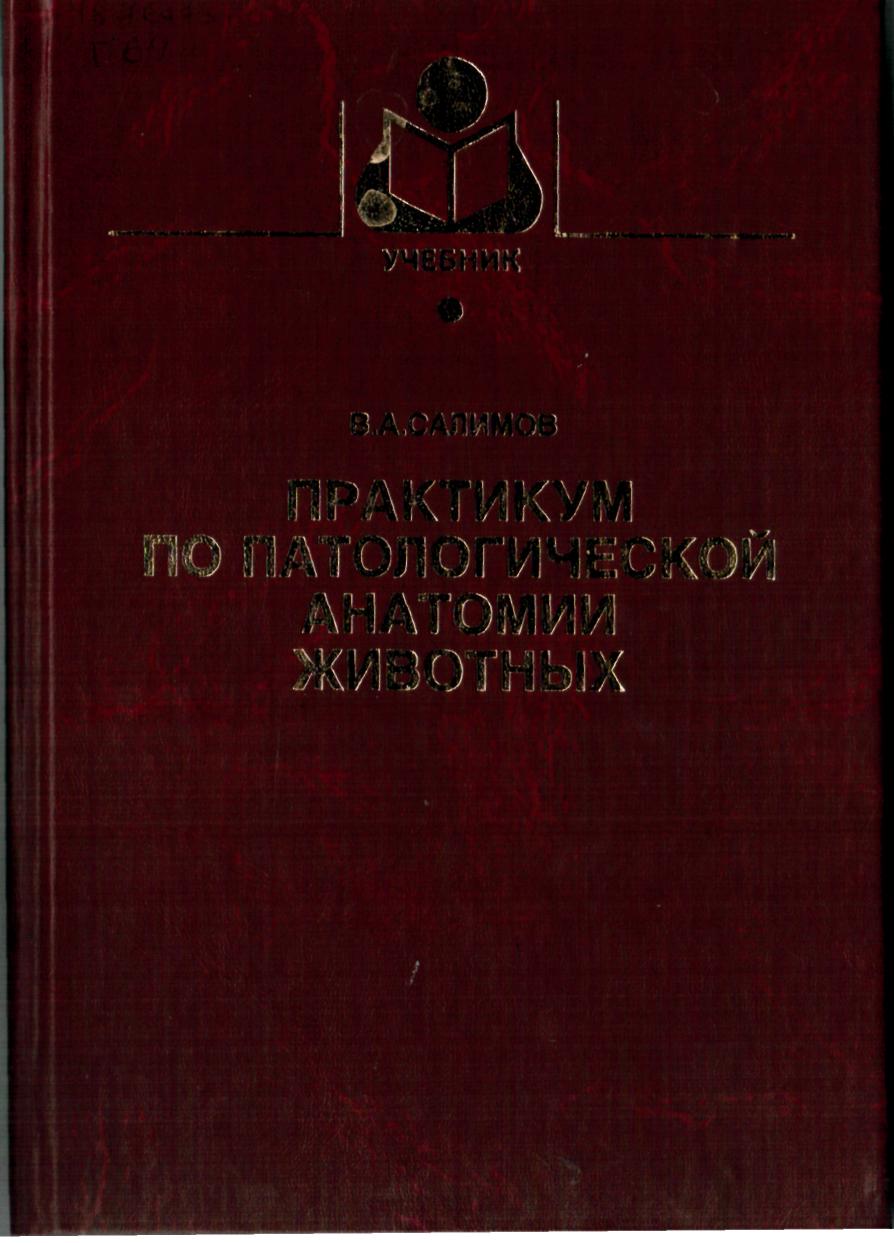 .	\Л\	УЧЕБНИКИ И УЧЕБНЫЕ ПОСОБИЯ ДЛЯ СТУДЕНТОВ ВЫСШИХ УЧЕБНЫХ ЗАВЕДЕНИЙВ. А. САЛИМОВПРАКТИКУМПО ПАТОЛОГИЧЕСКОЙАНАТОМИИЖИВОТНЫХРекомендовано Министерством сельского хозяйства Российской Федерации в качестве учебного пособия для студентов высших учебных заведений по специальности 310800 «Ветеринария»МОСКВА «КолосС» 2009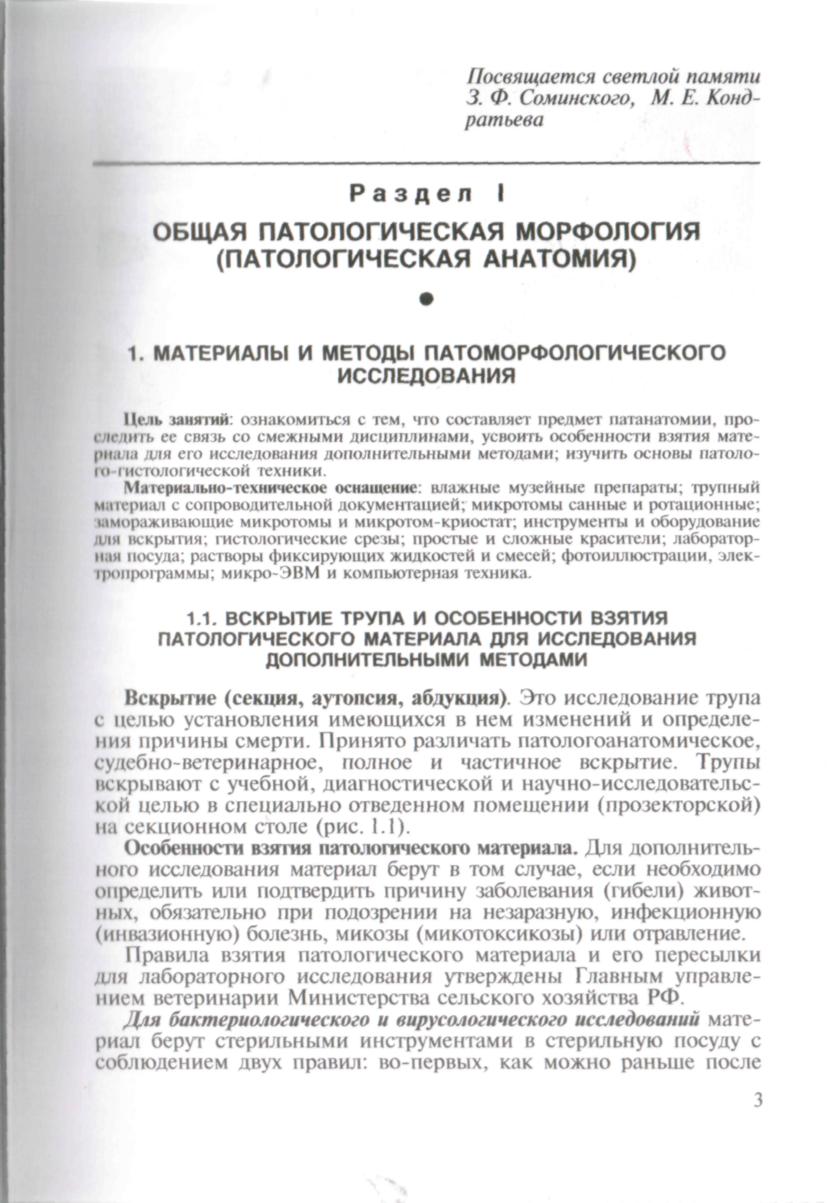 УДК 619:616-091 (076.5) ББК 48:45.2я73 С16Редактор     В. В. РакитскаяРецензенты:   заслуженный деятель науки Российской Федерации, доктор ветеринарных наук, академик ААО и МАИ А. В. Жаров (Московская государственная академия ветеринарной медицины и биотехнологии им. К. И. Скрябина); доктор ветеринарных наук, академик Академии наук Республики Татарстан Г. 3. Идрисов (Казанская государственная академия ветеринарной медицины им. Н. Э. Баумана)Салимов В. А. С16        Практикум  по патологической анатомии животных. — М.: КолосС, 2009 189 с, ил. — (Учебники и учеб. пособия для студентов высш. учеб. заведений). Рассмотрены методы патоморфологического исследования, основы статистической обработки полученных данных.Приведена характеристика морфологических изменений, встречающихся в органах и тканях при различных заболеваниях.Для студентов вузов по специальности «Ветеринария».УДК 619:616-091(076.5) ББК 48:45.2я73ISBN 5—9532—0039—0	© Издательство «КолосС», 2009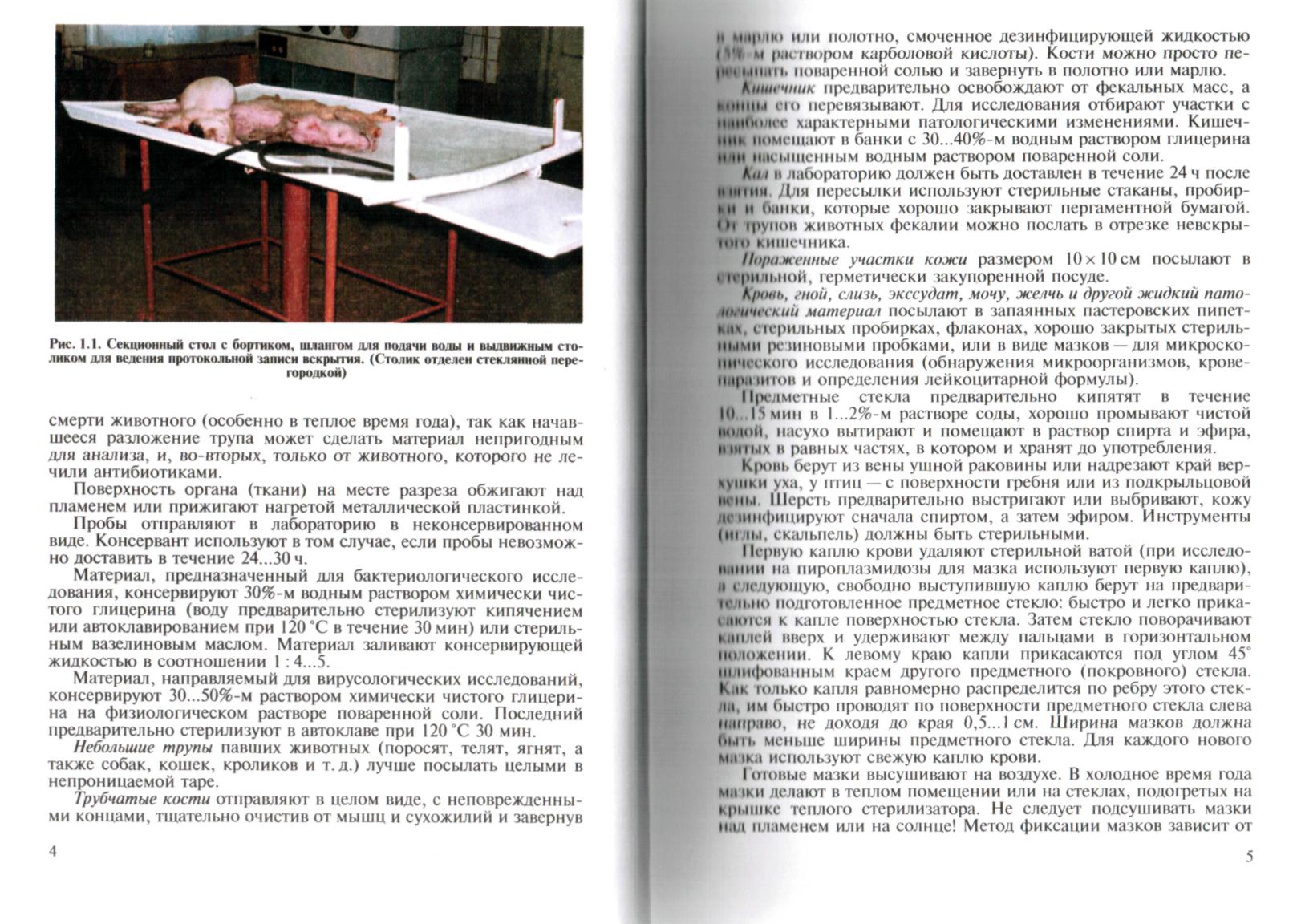 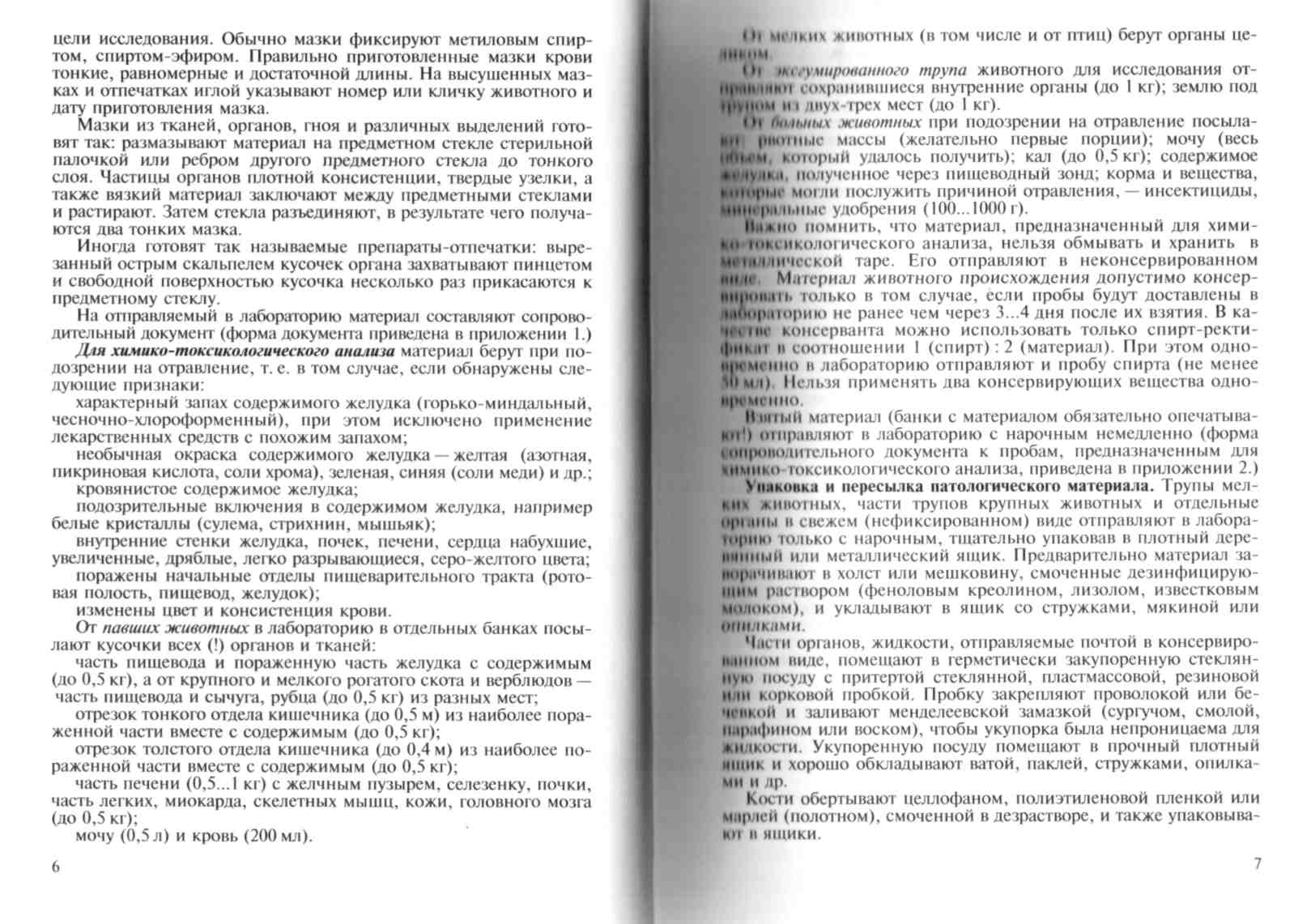 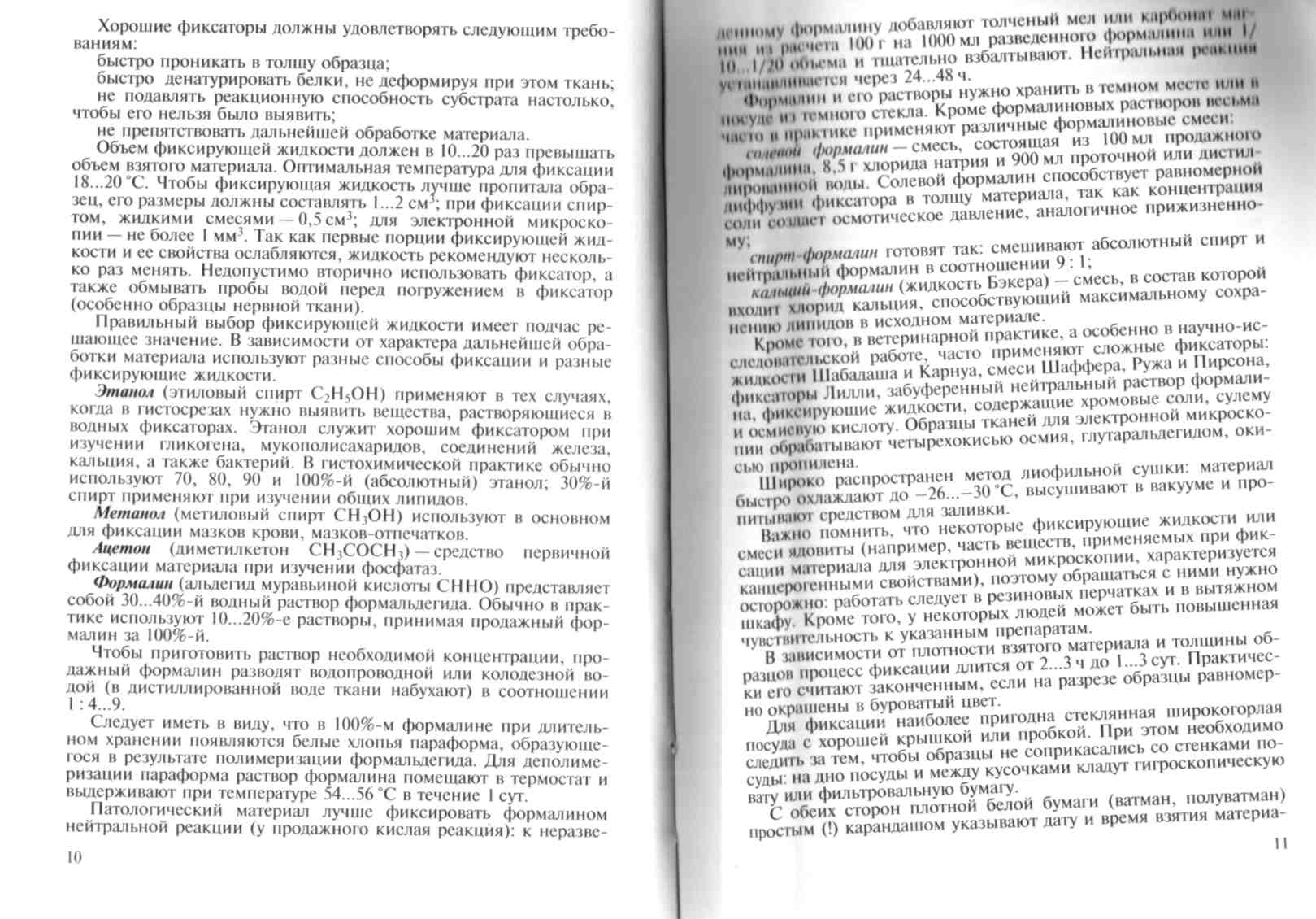 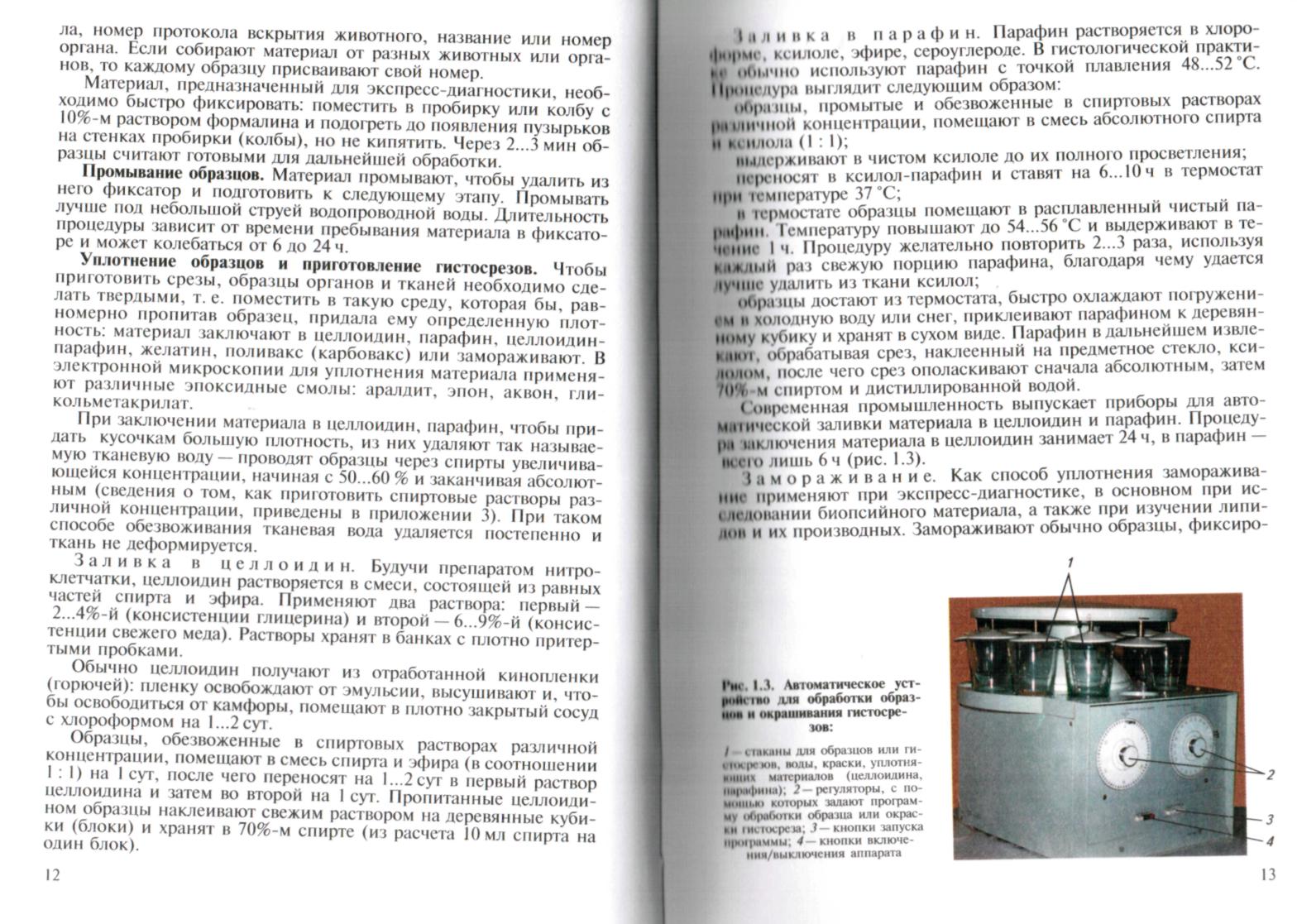 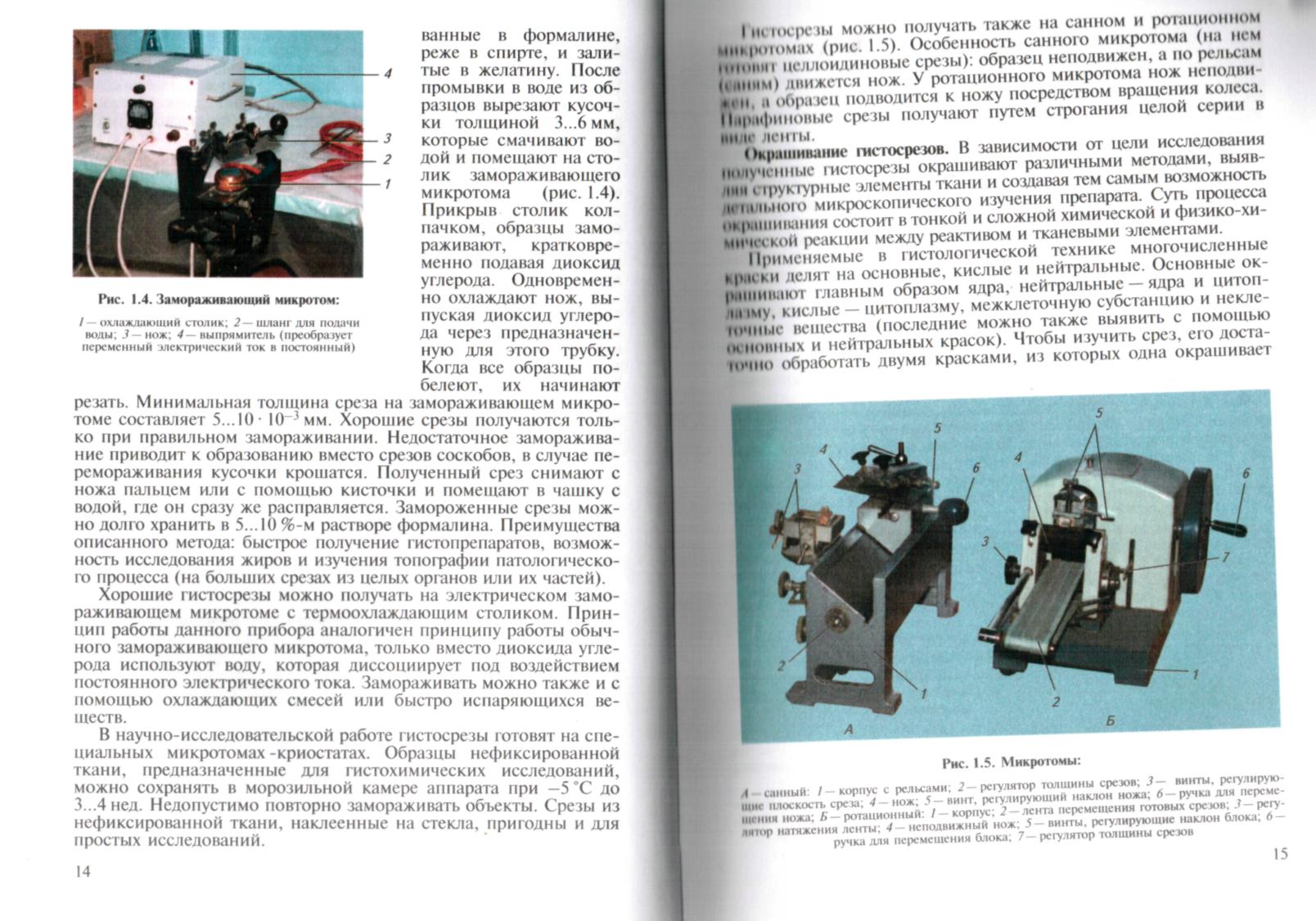 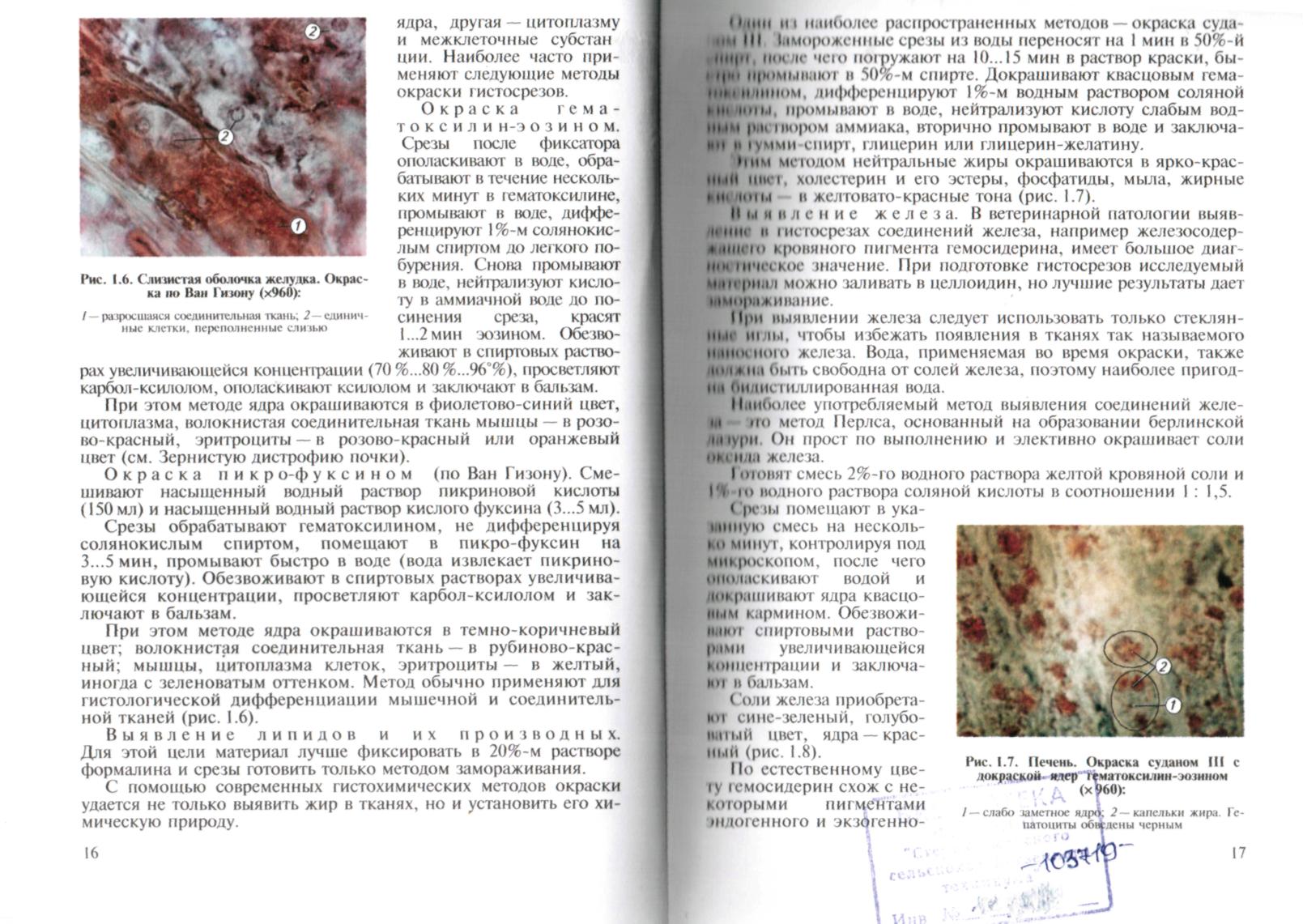 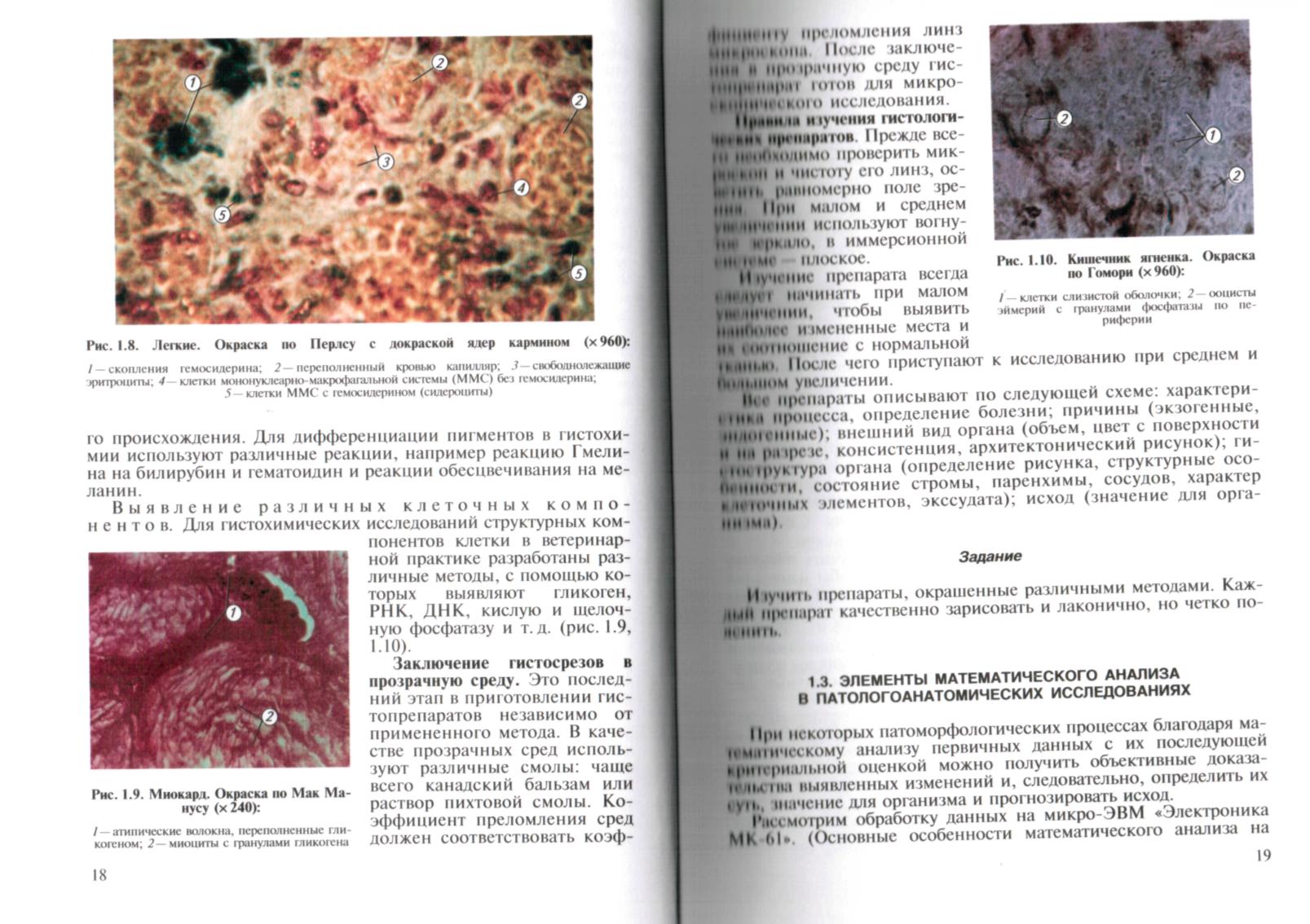 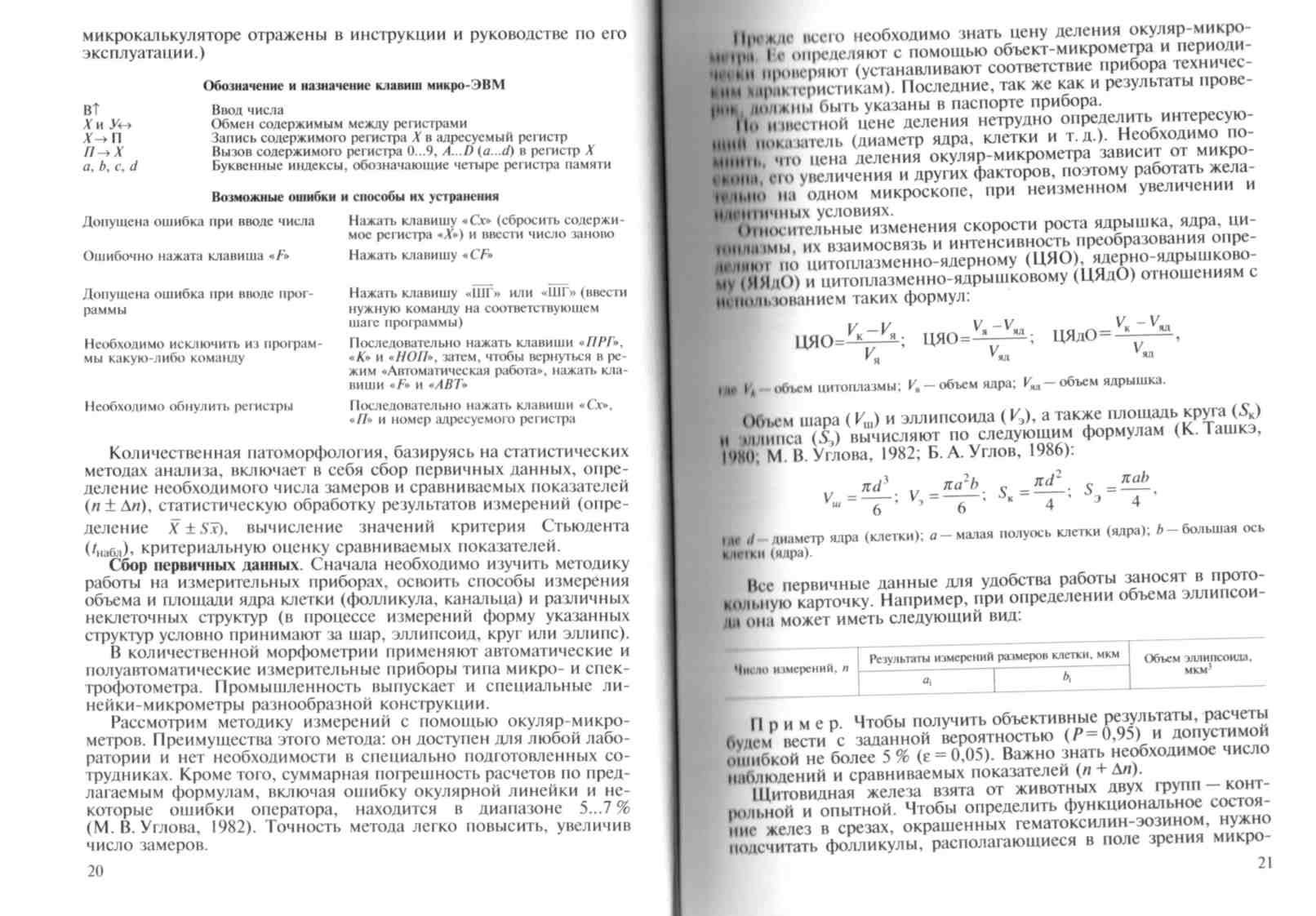 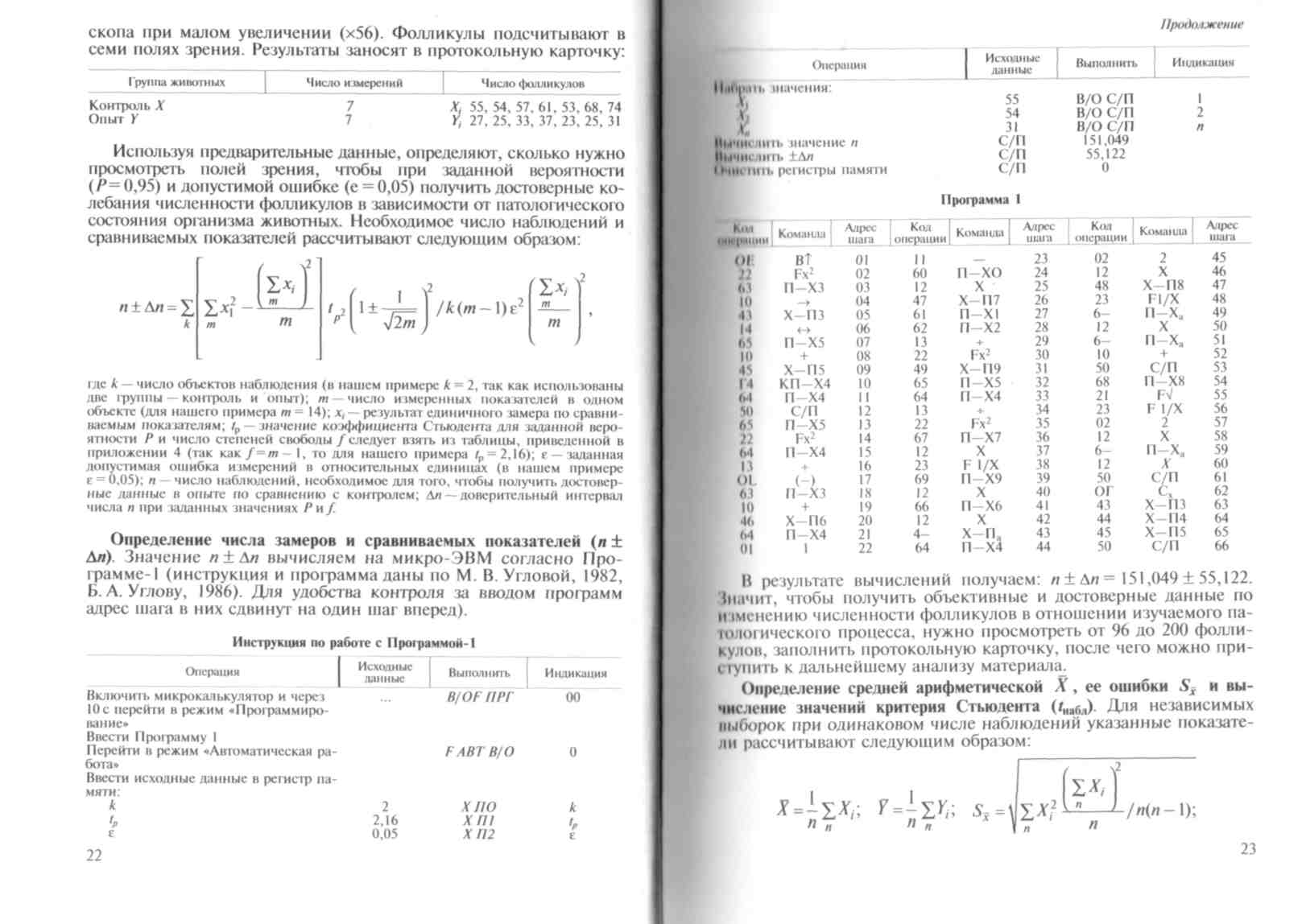 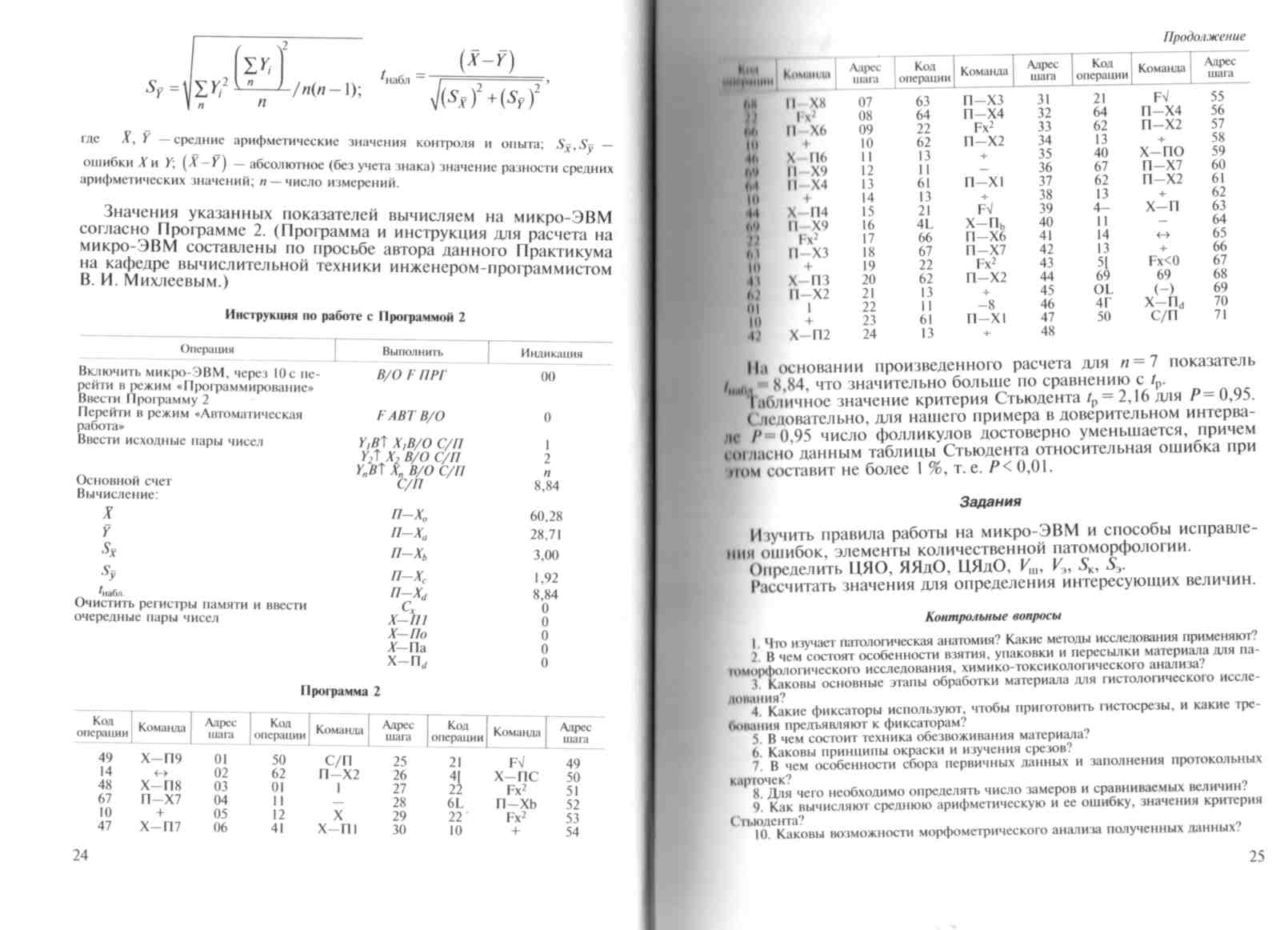 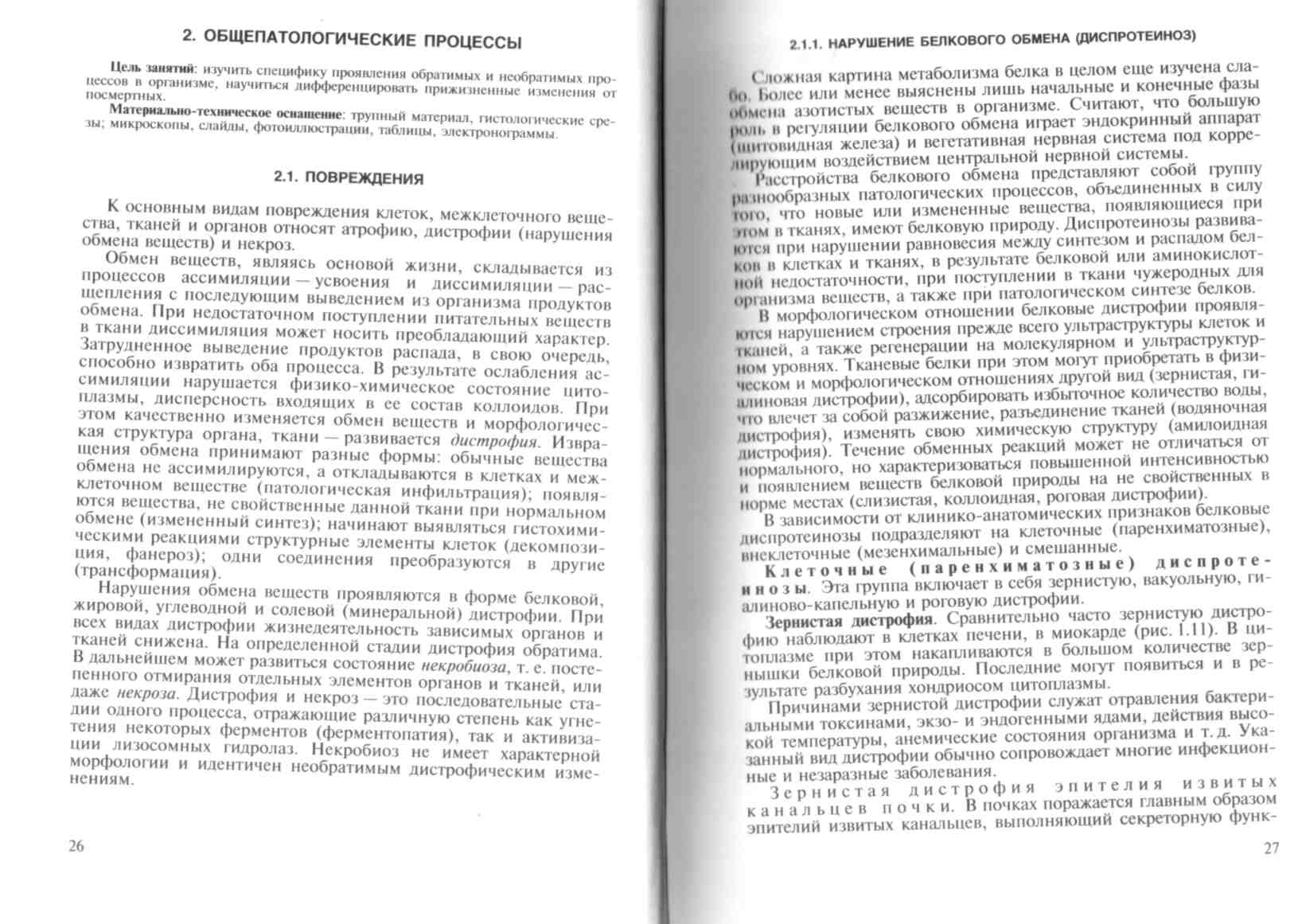 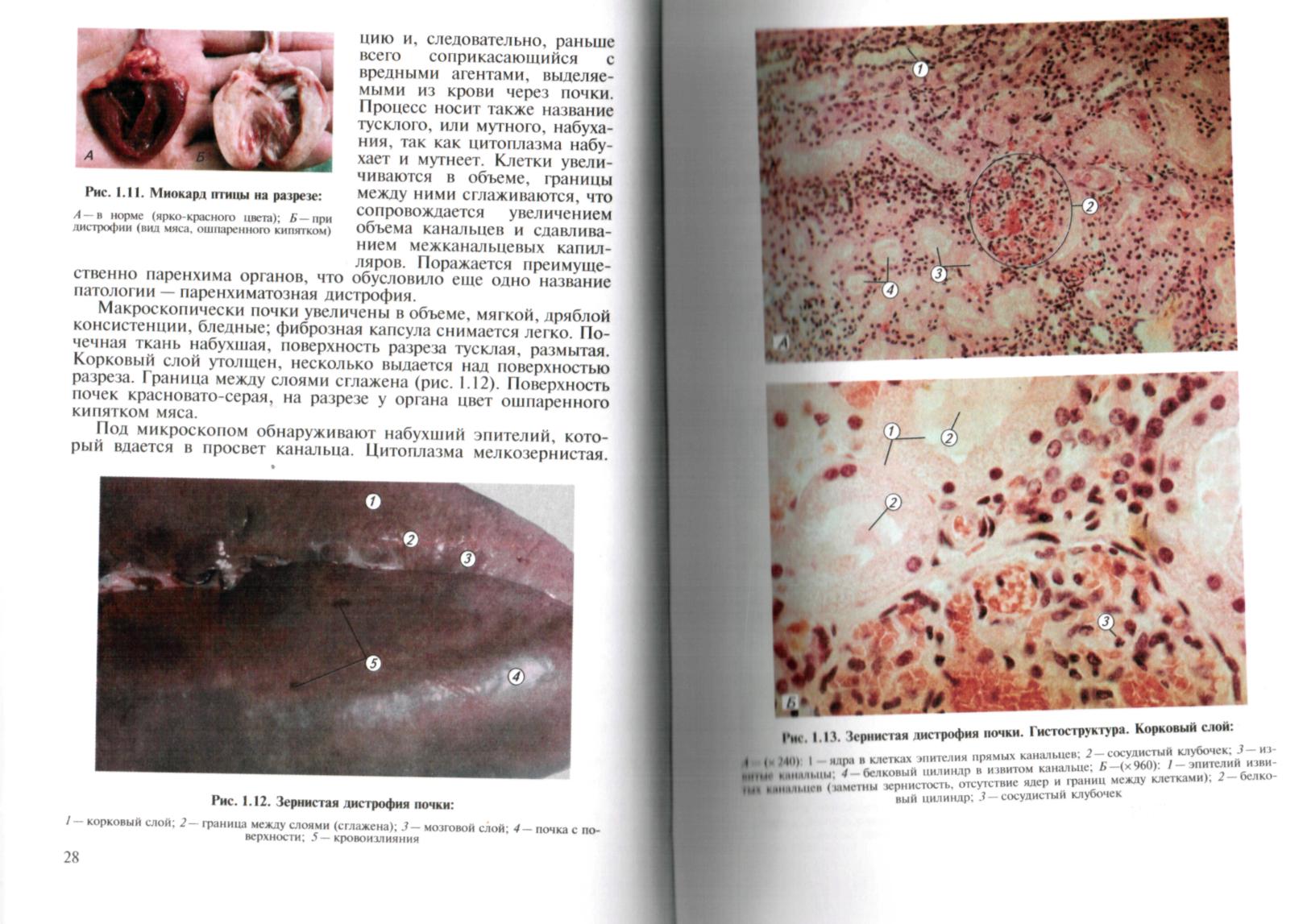 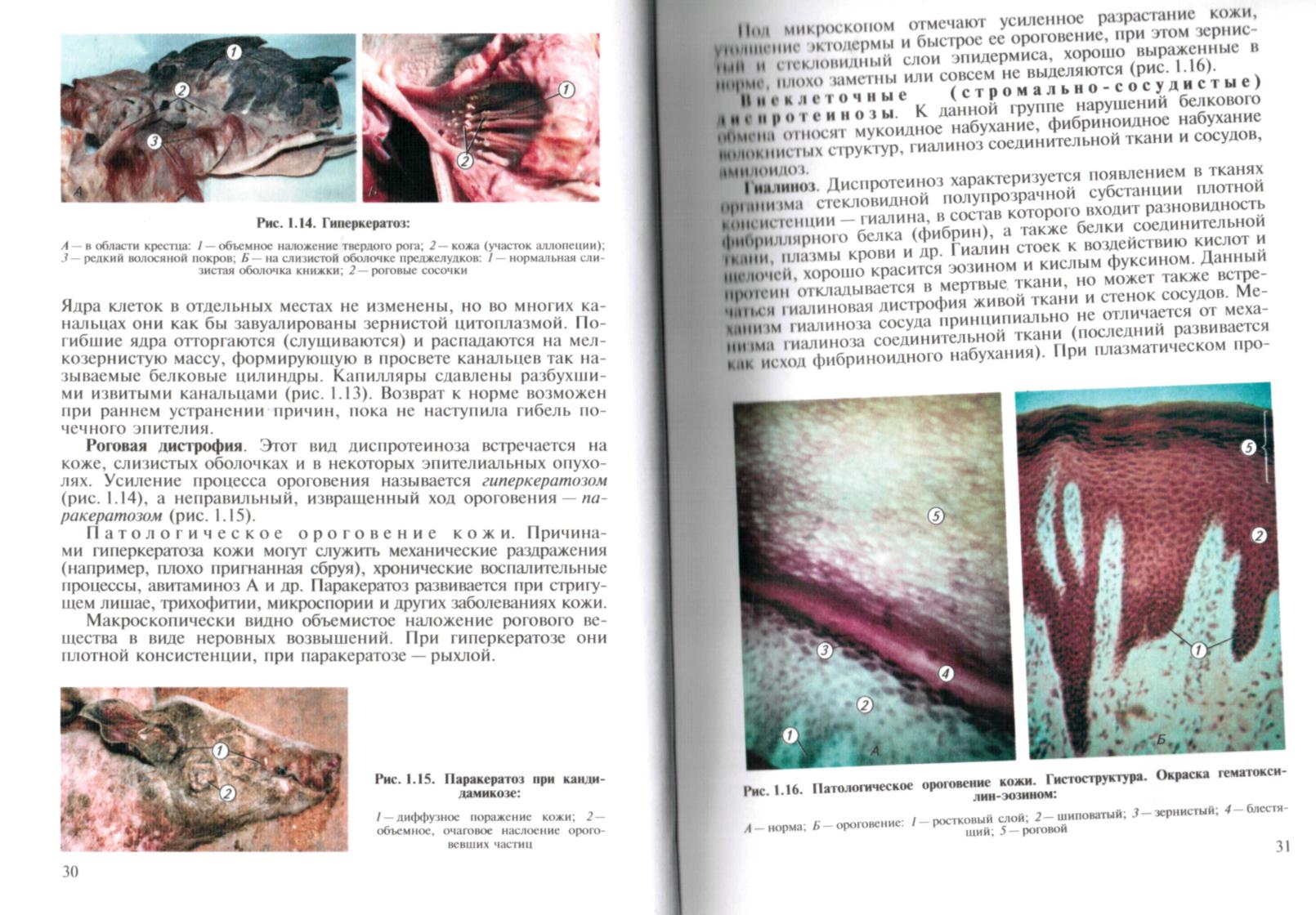 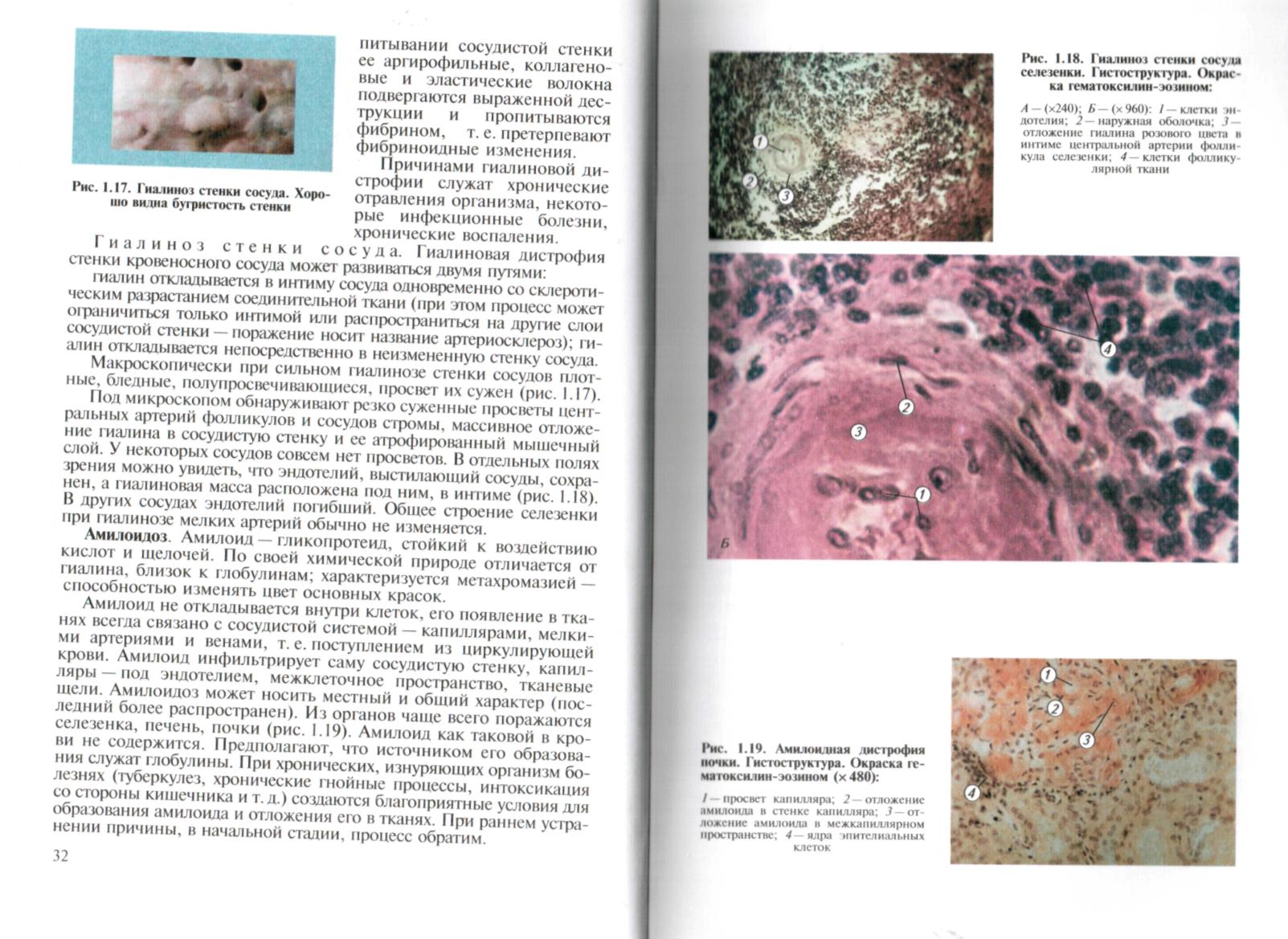 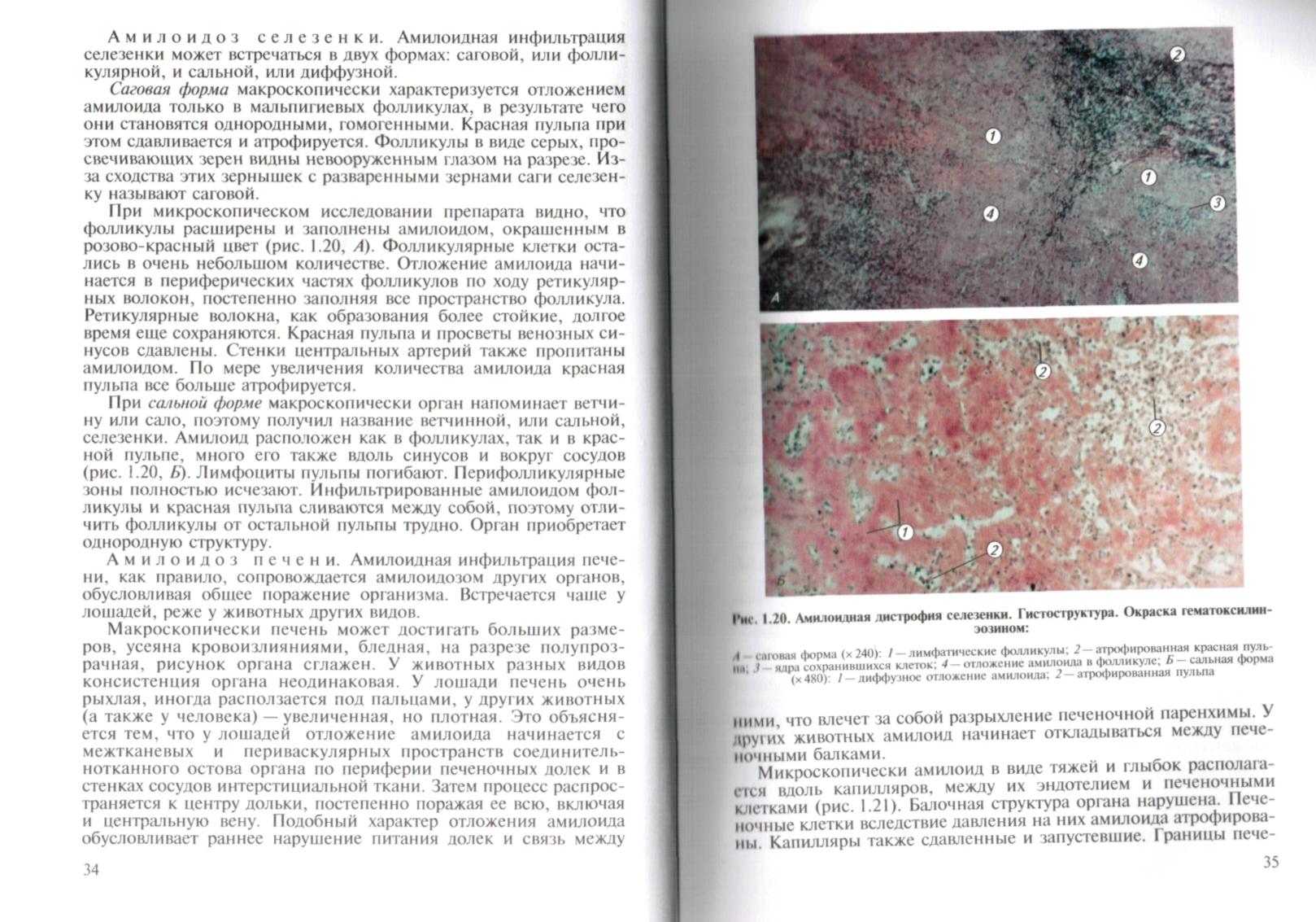 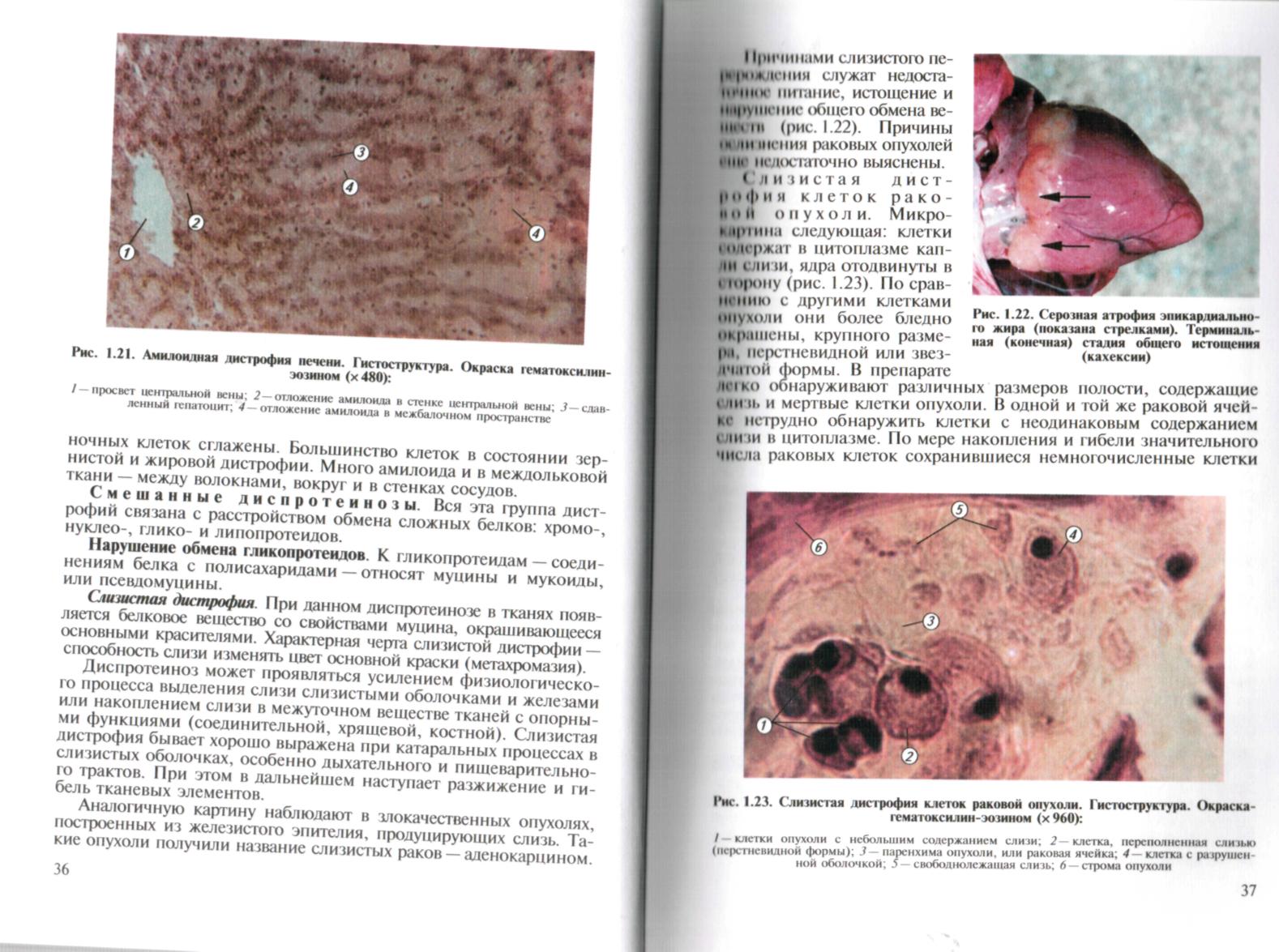 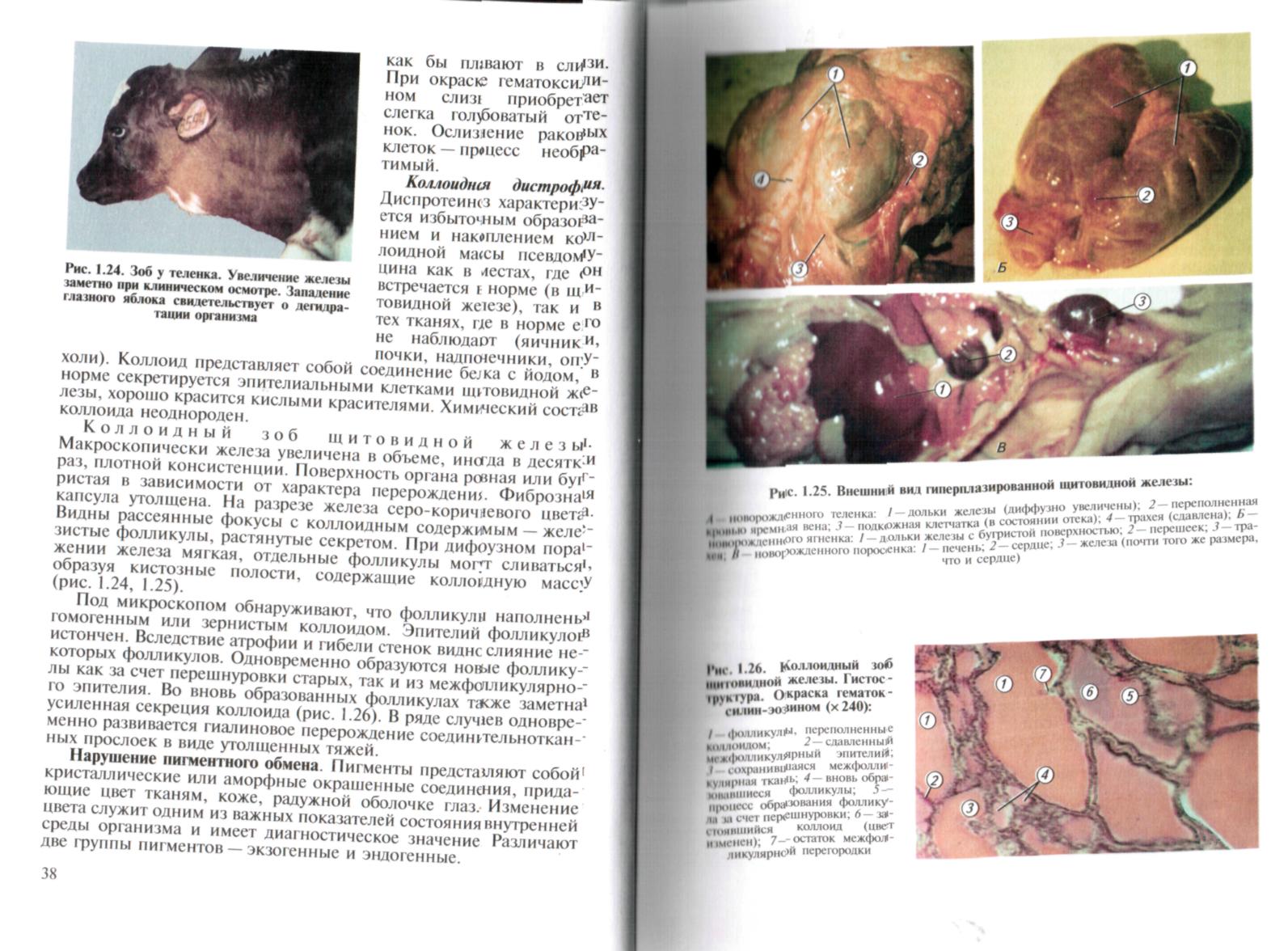 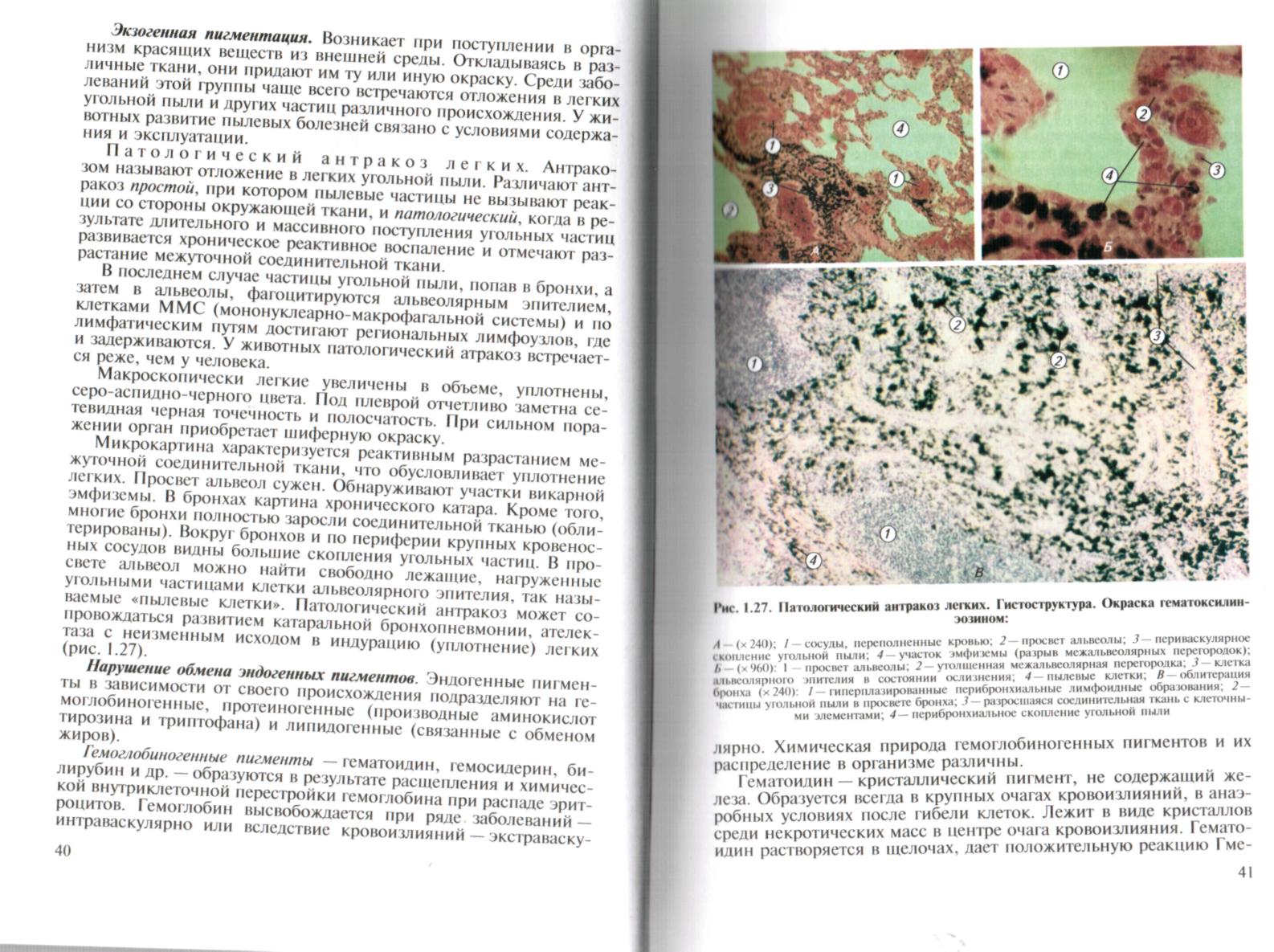 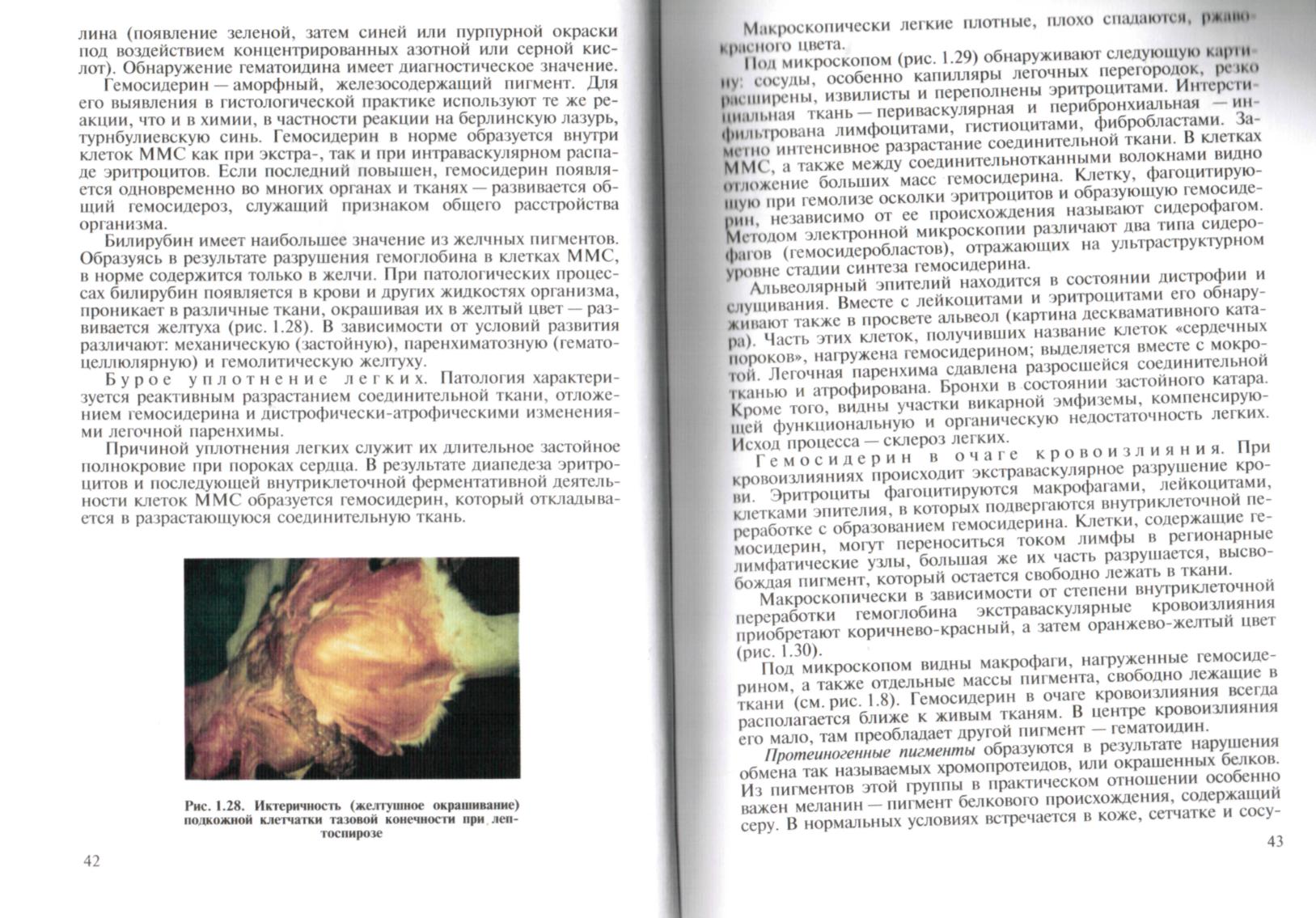 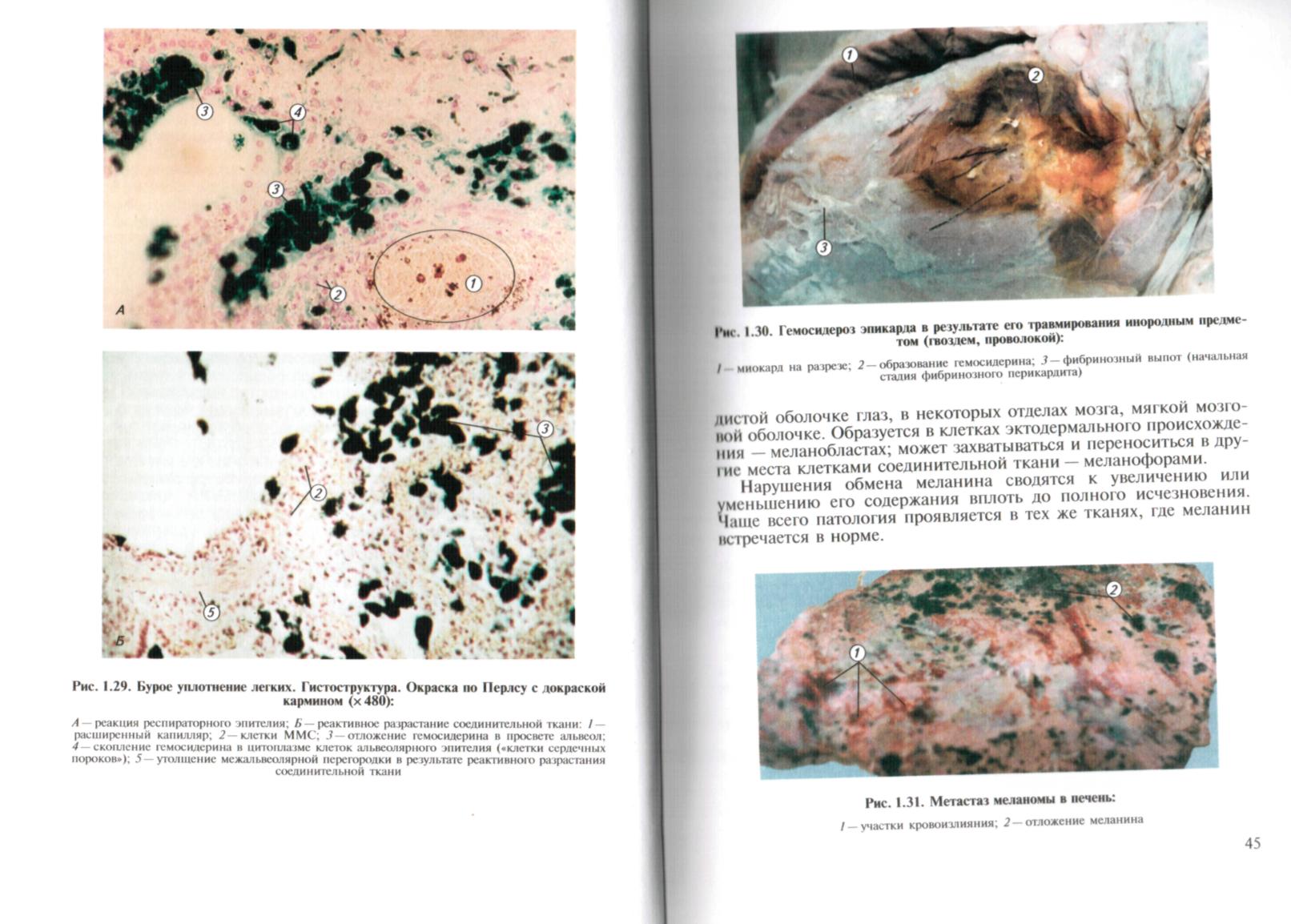 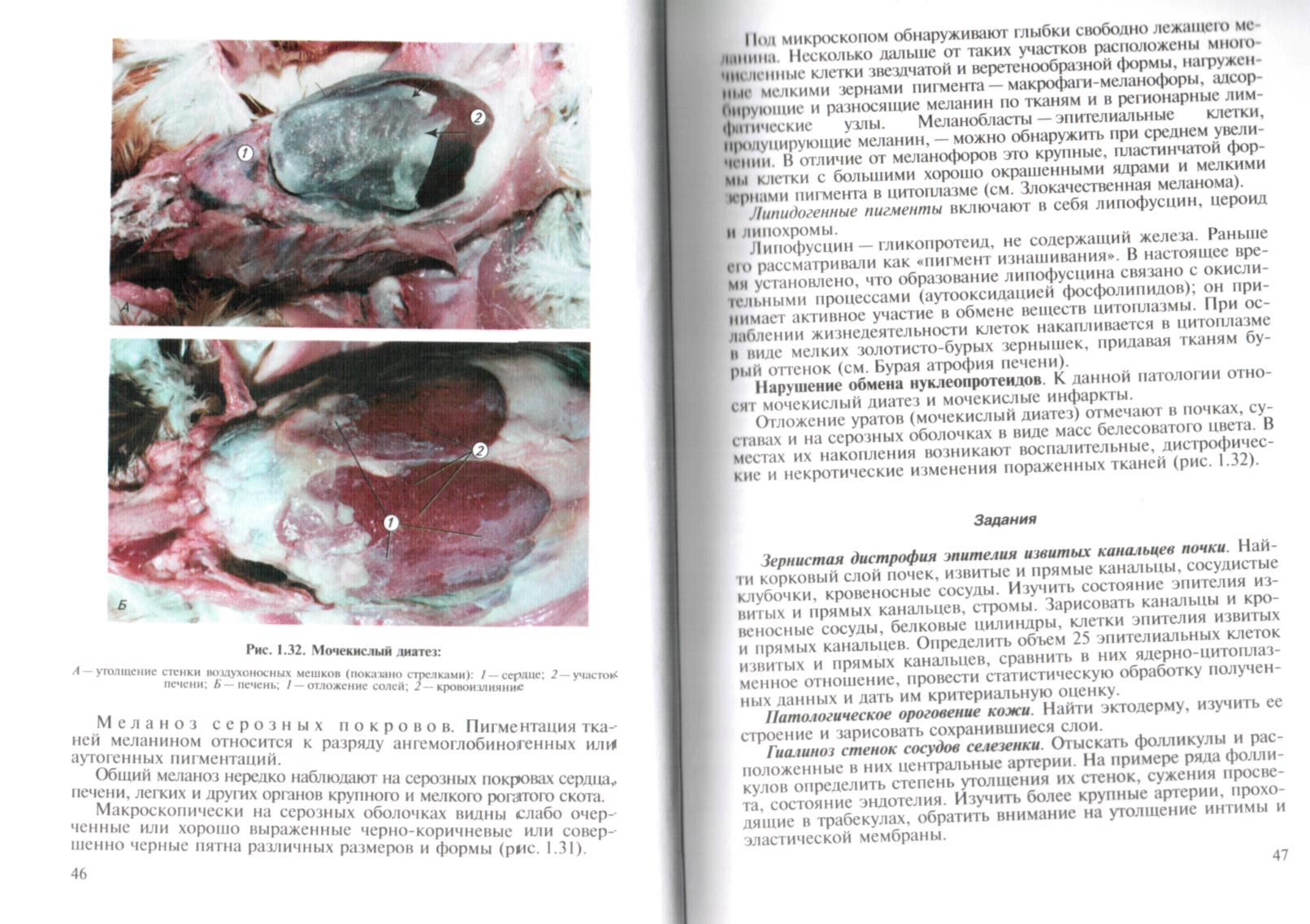 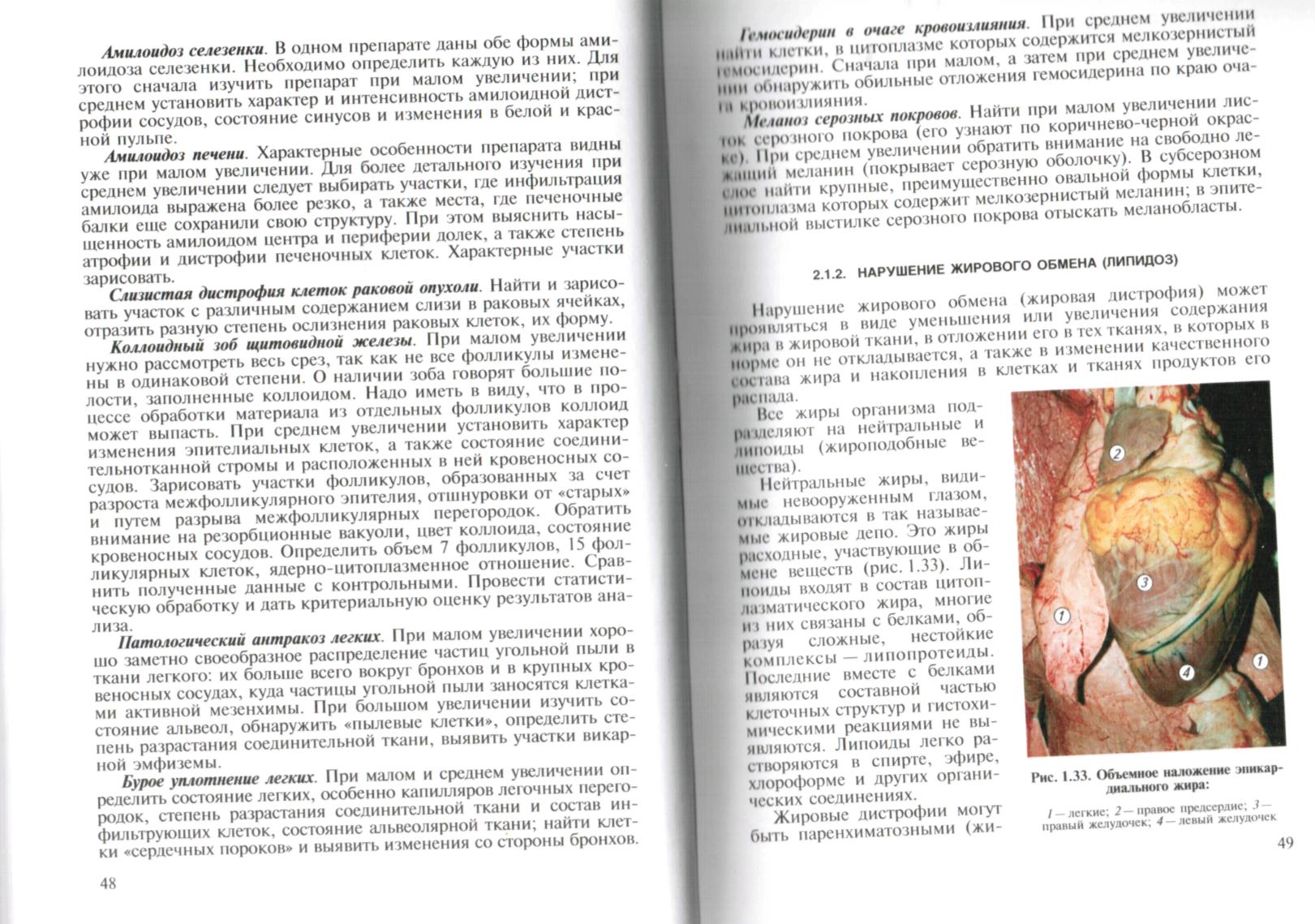 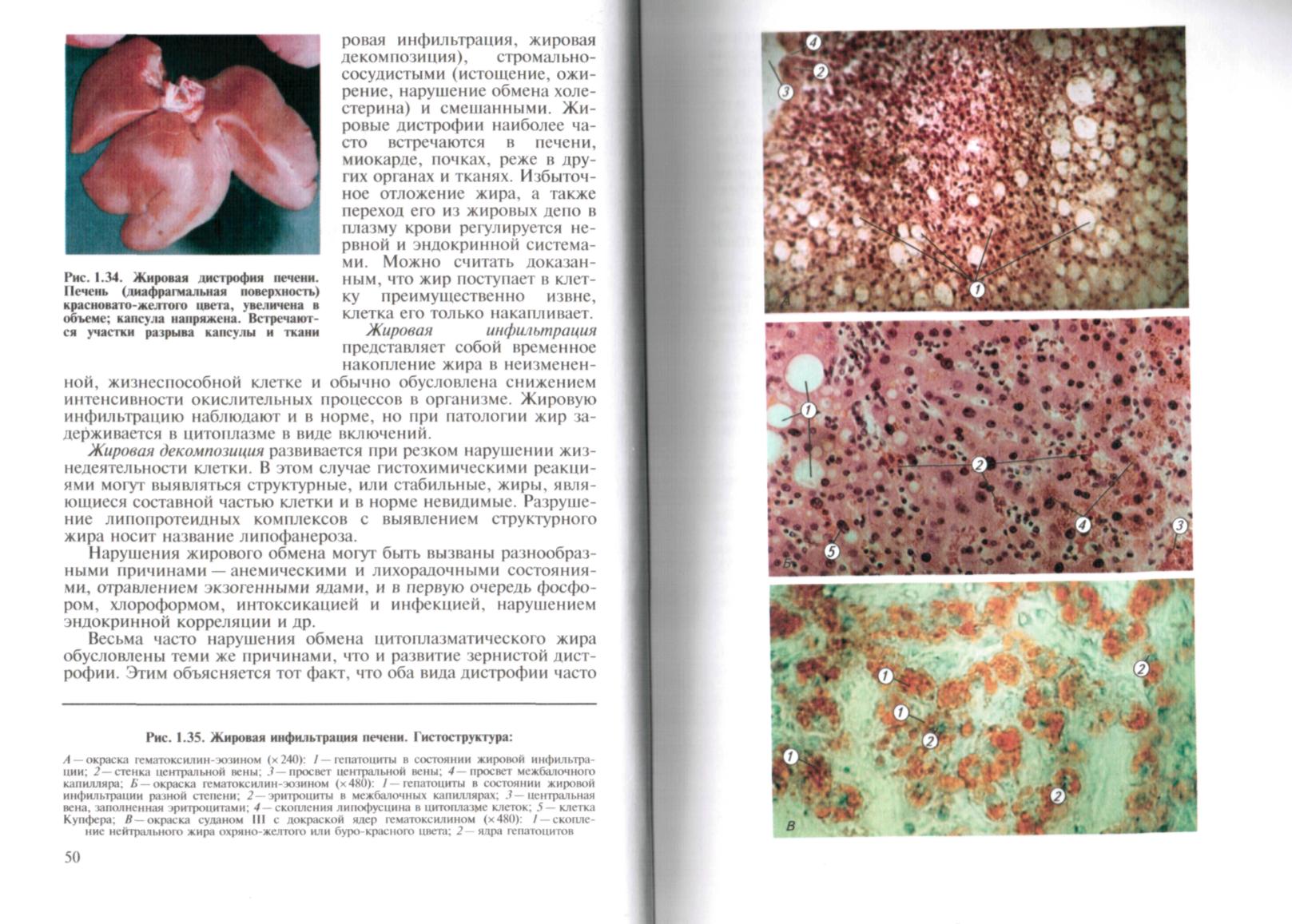 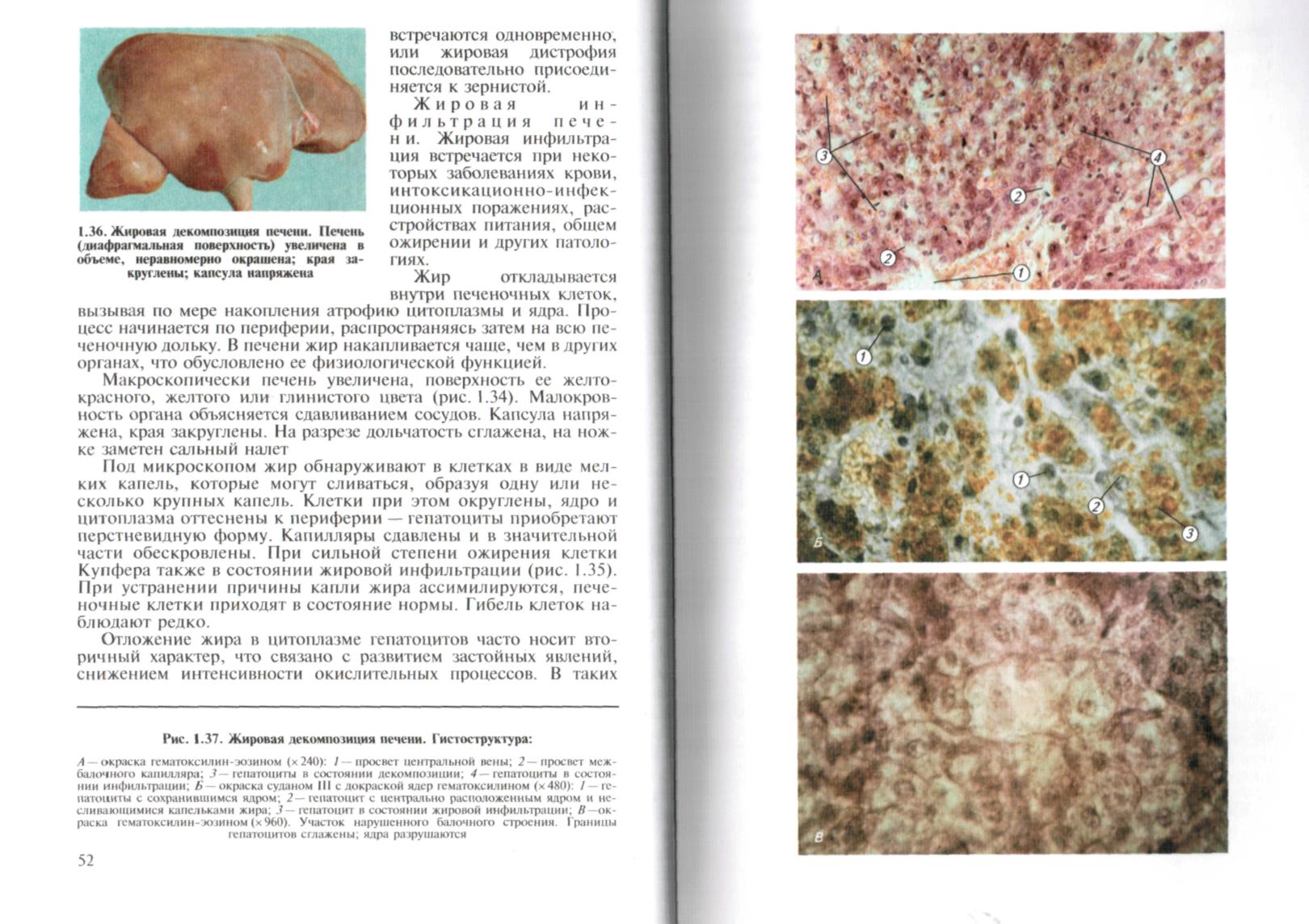 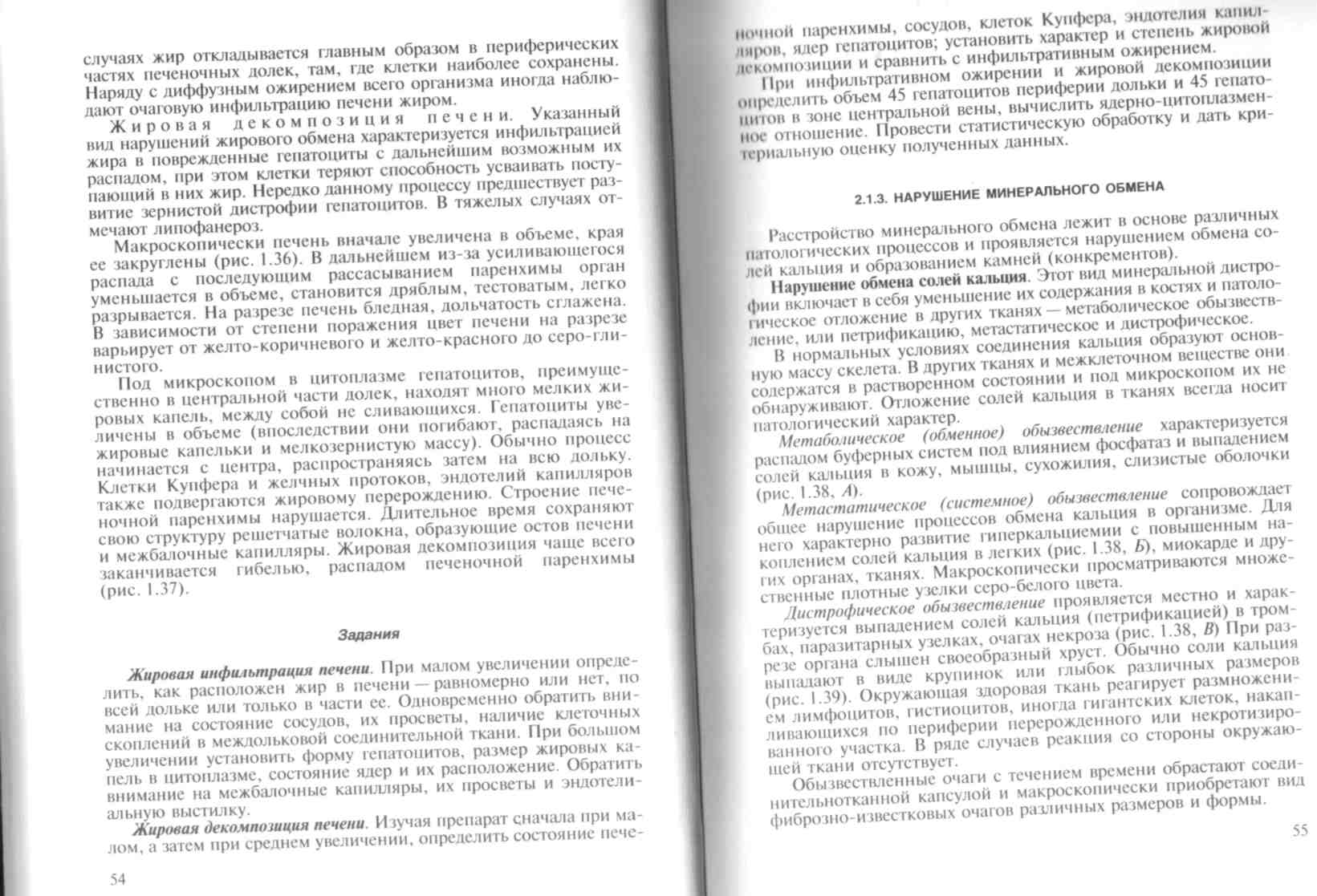 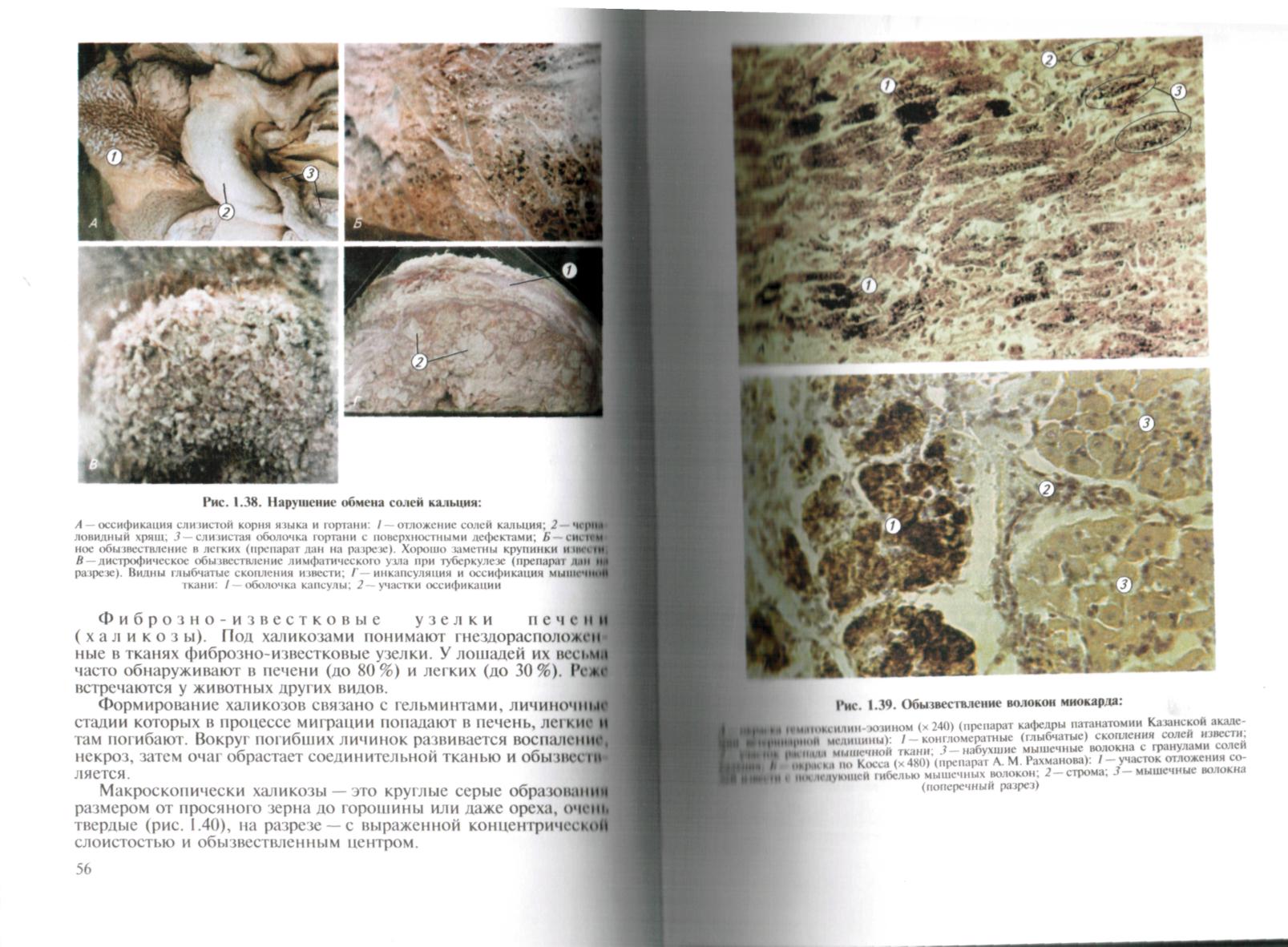 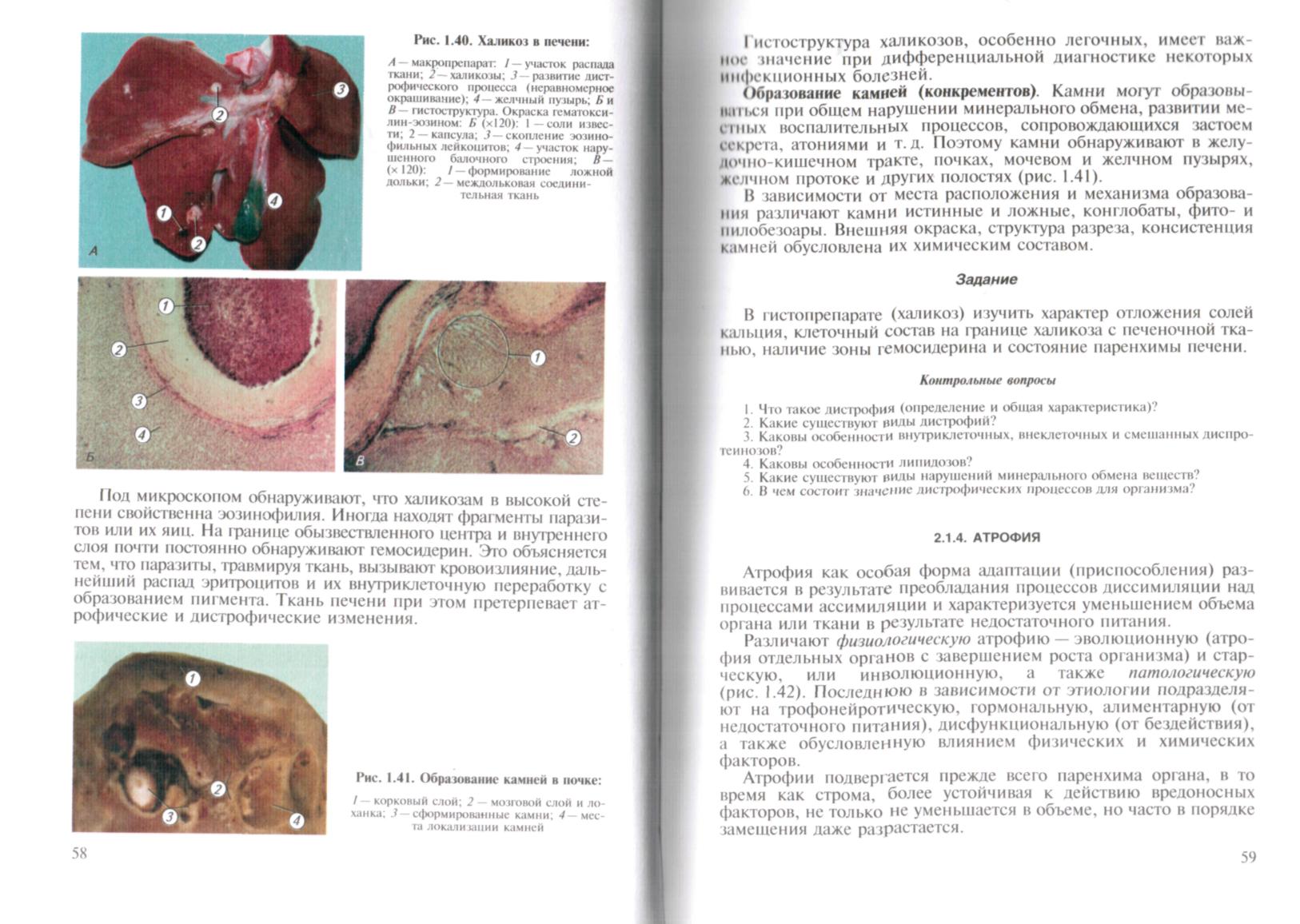 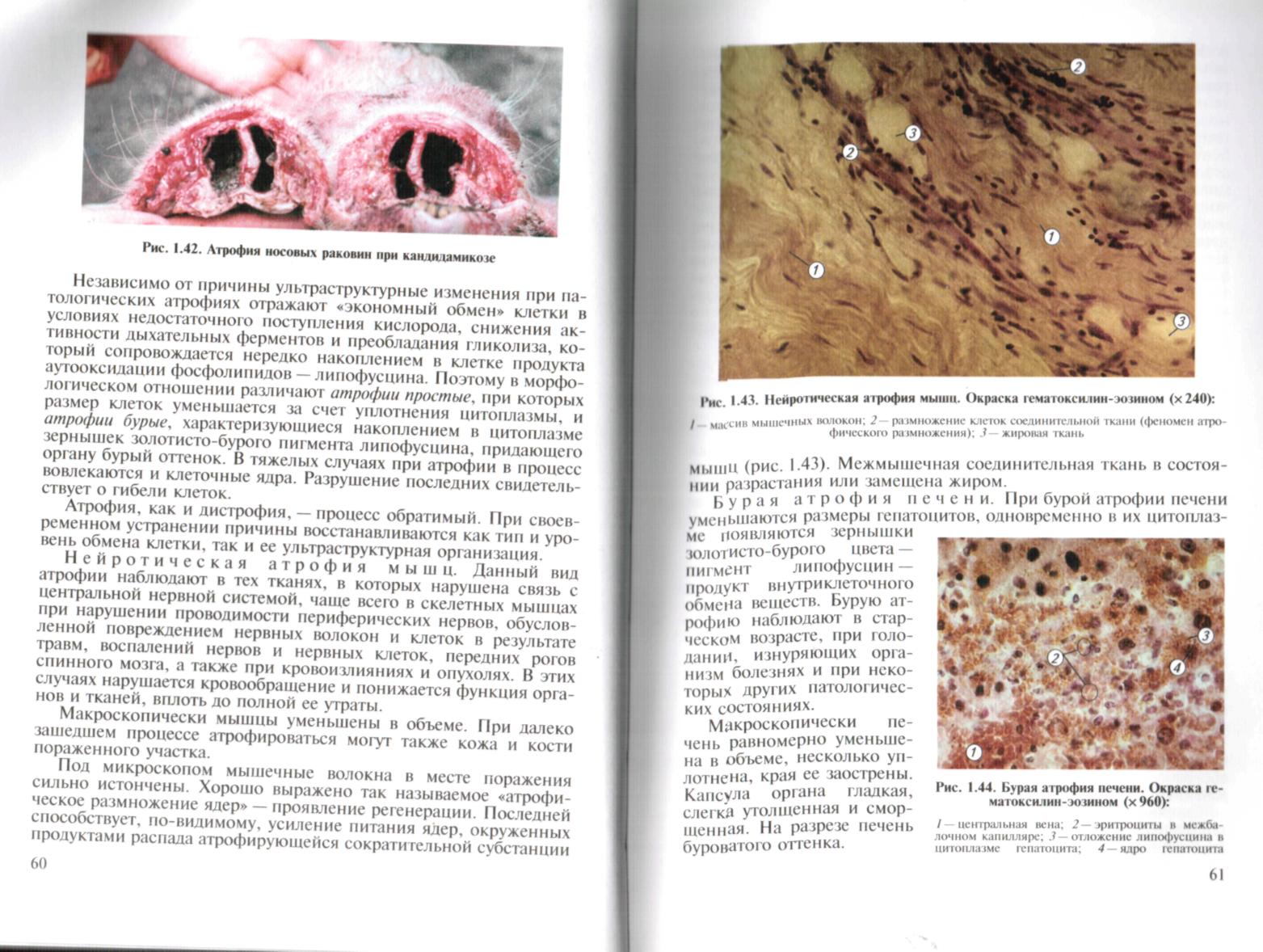 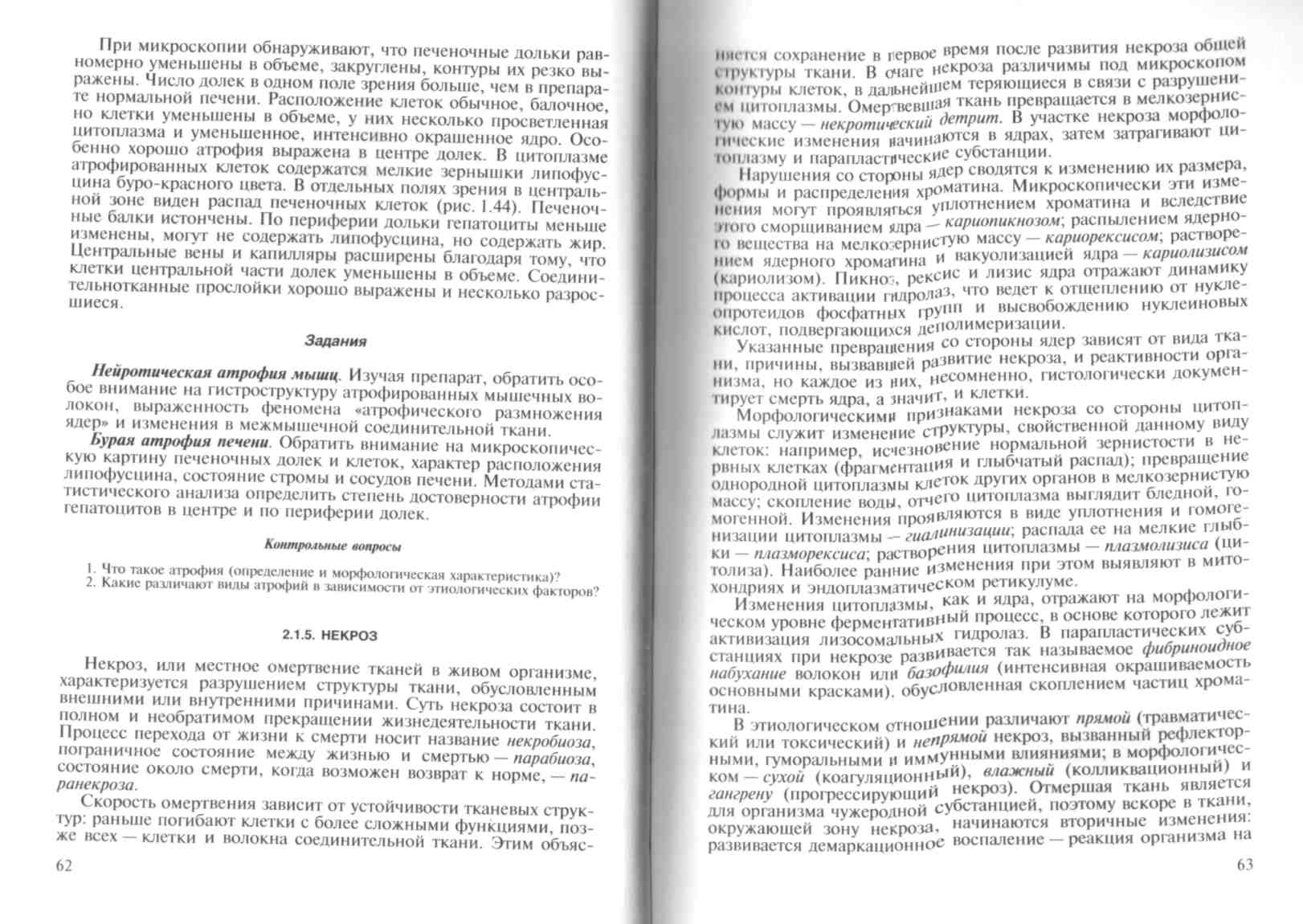 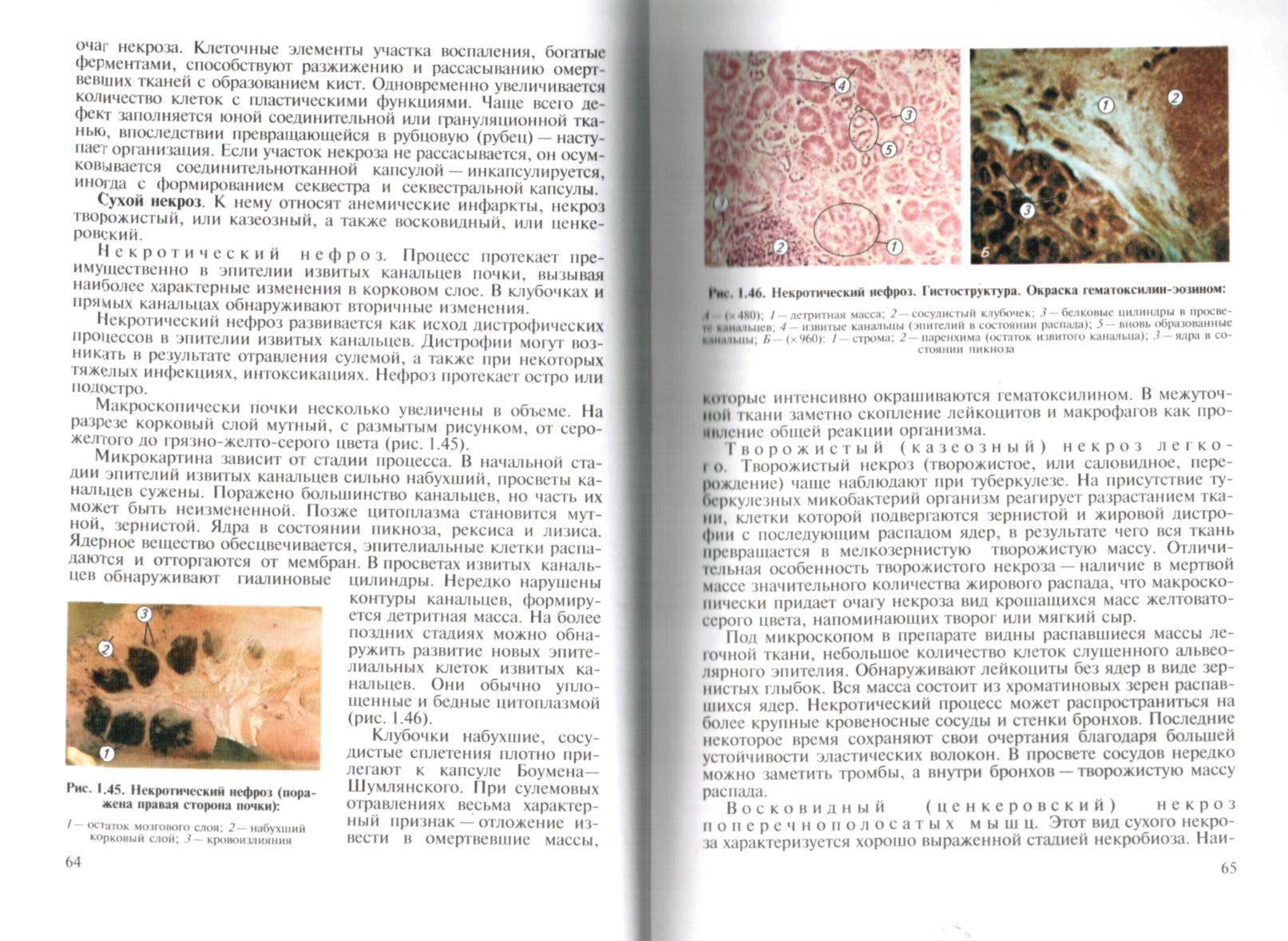 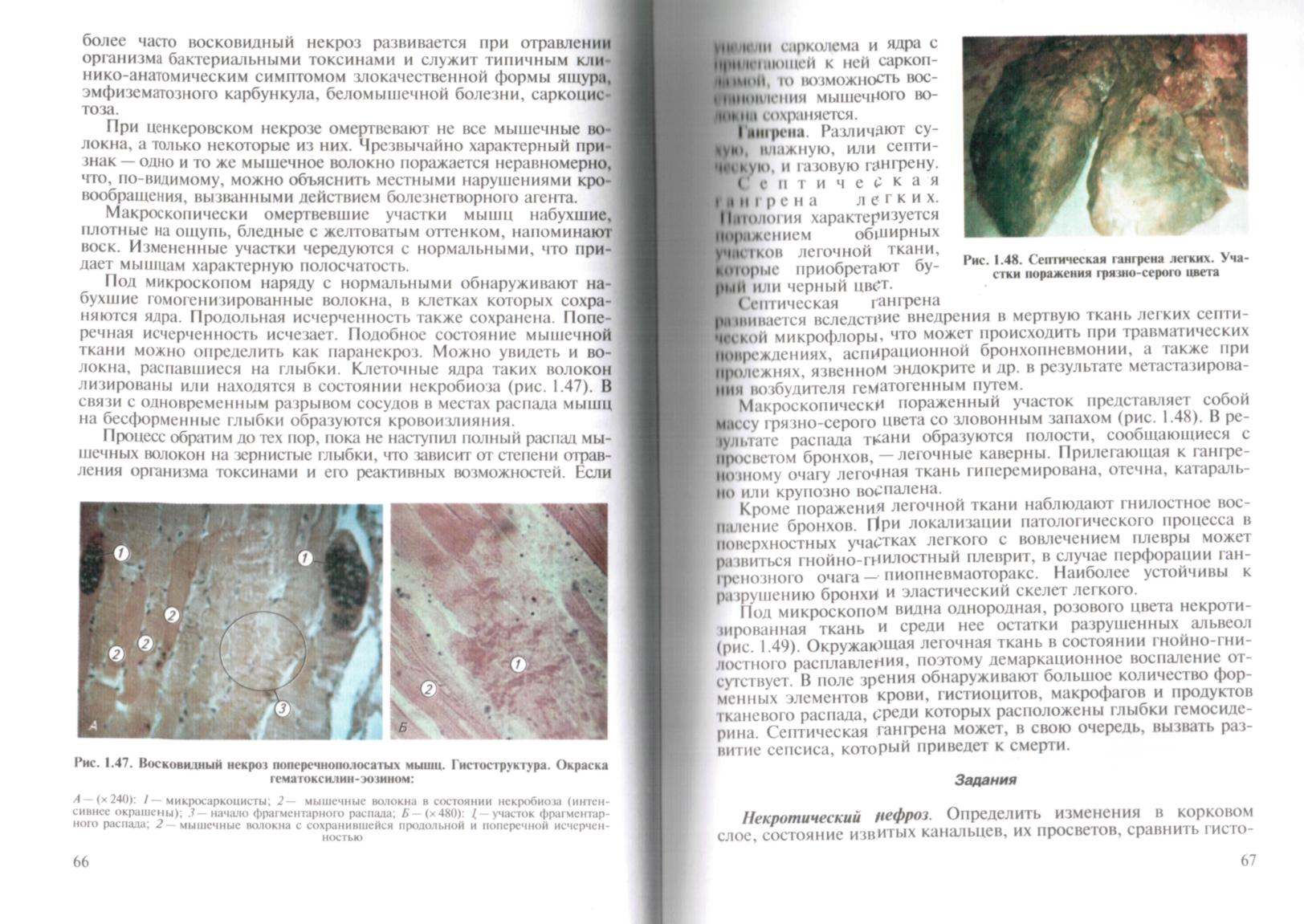 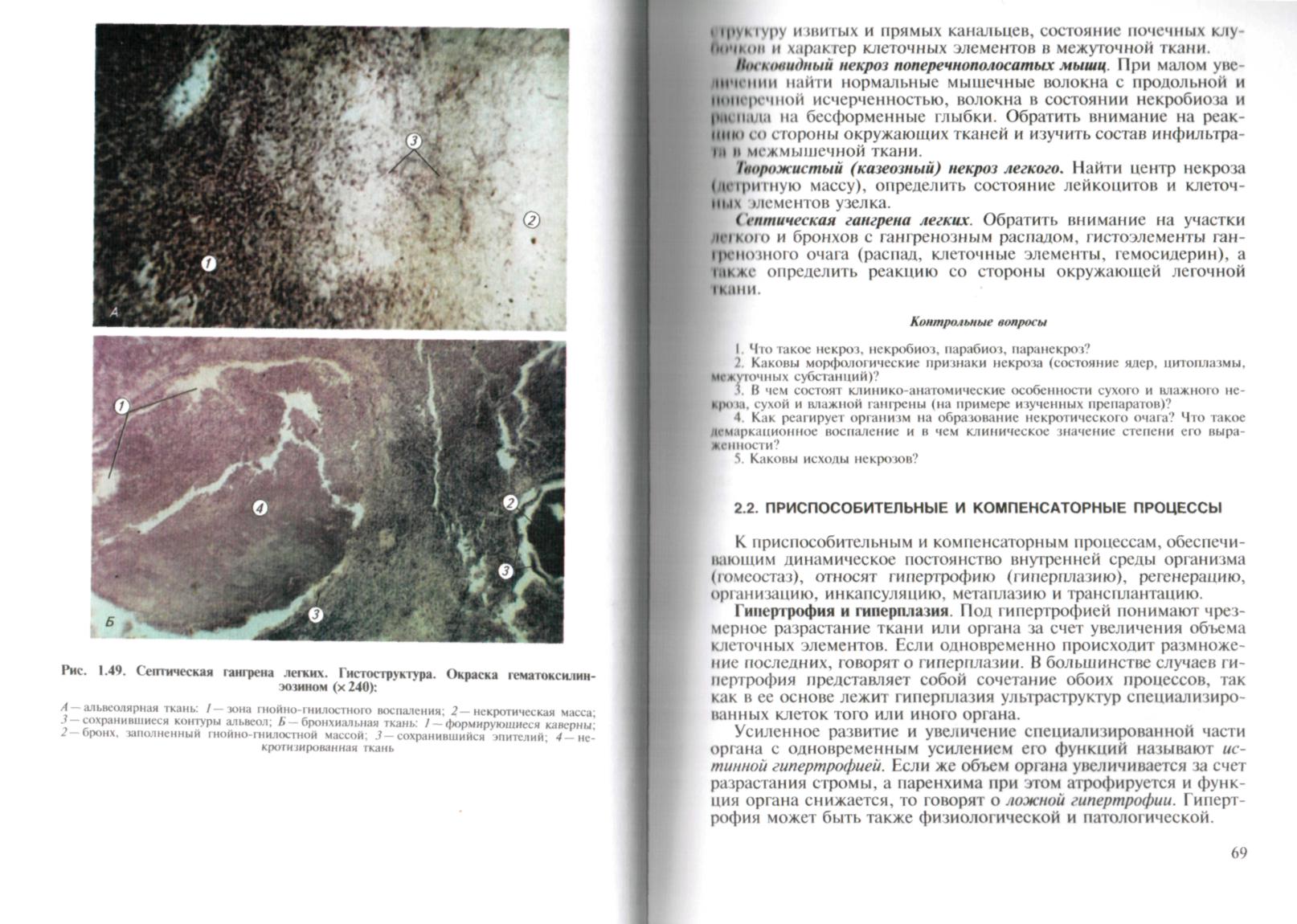 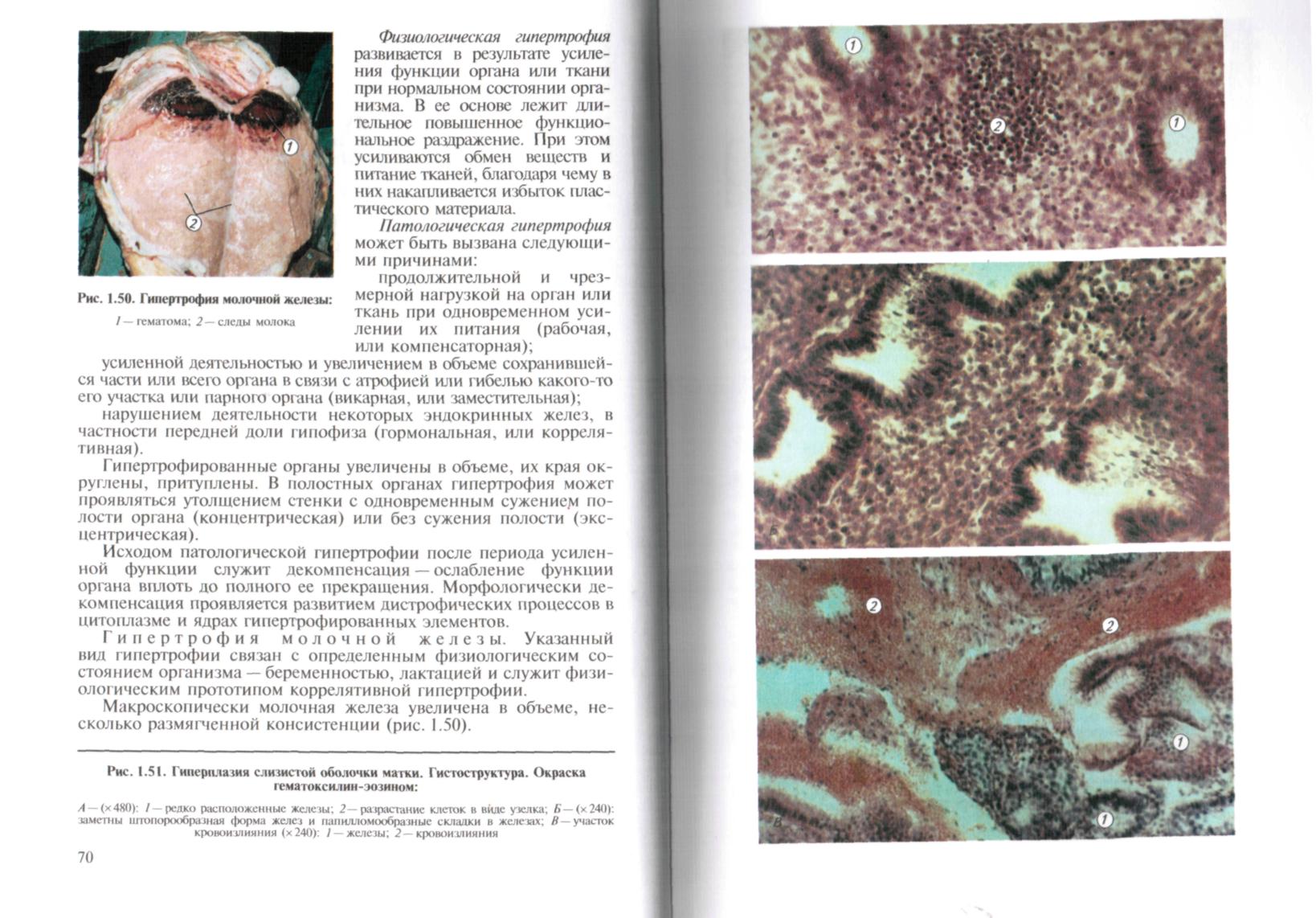 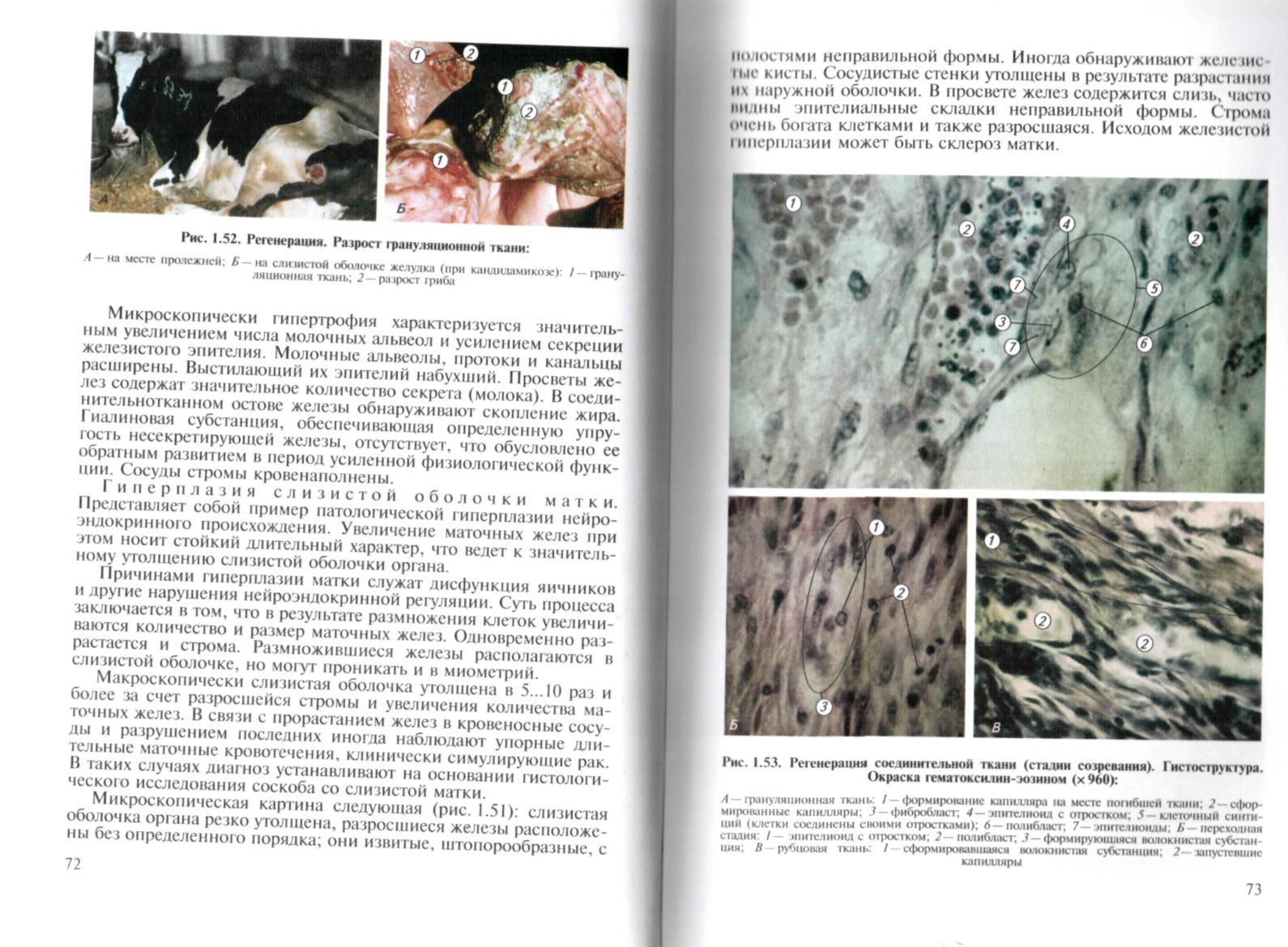 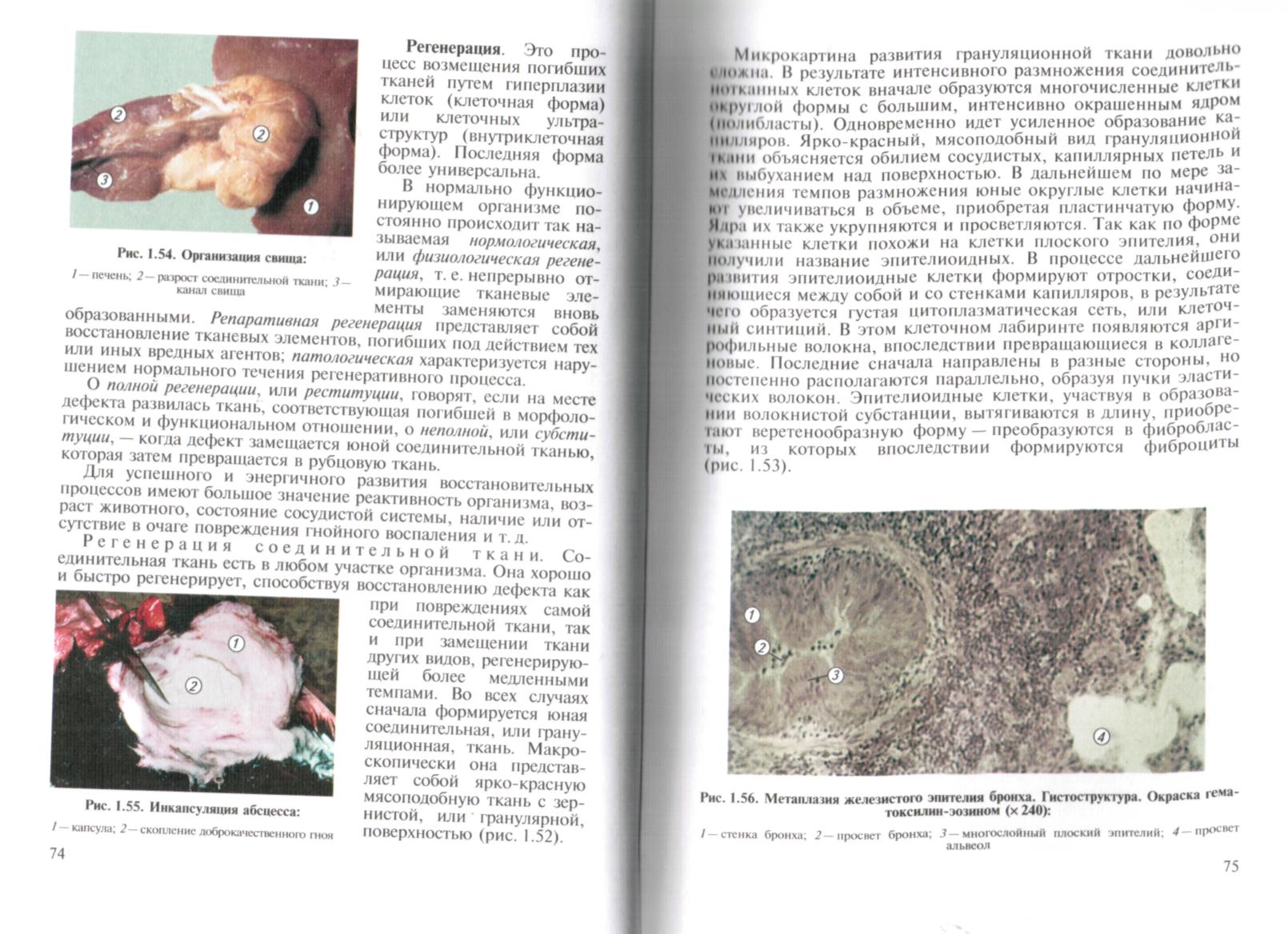 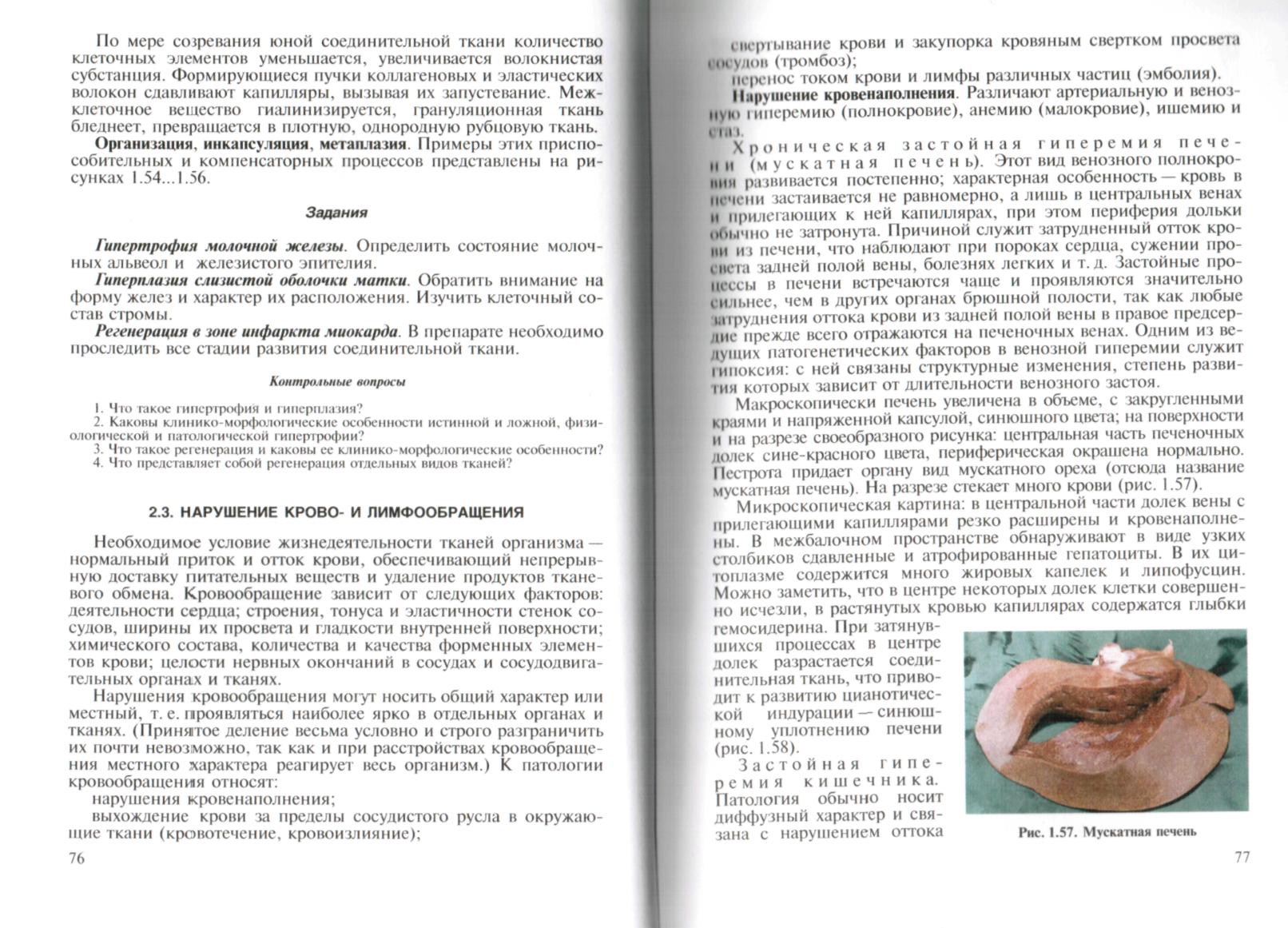 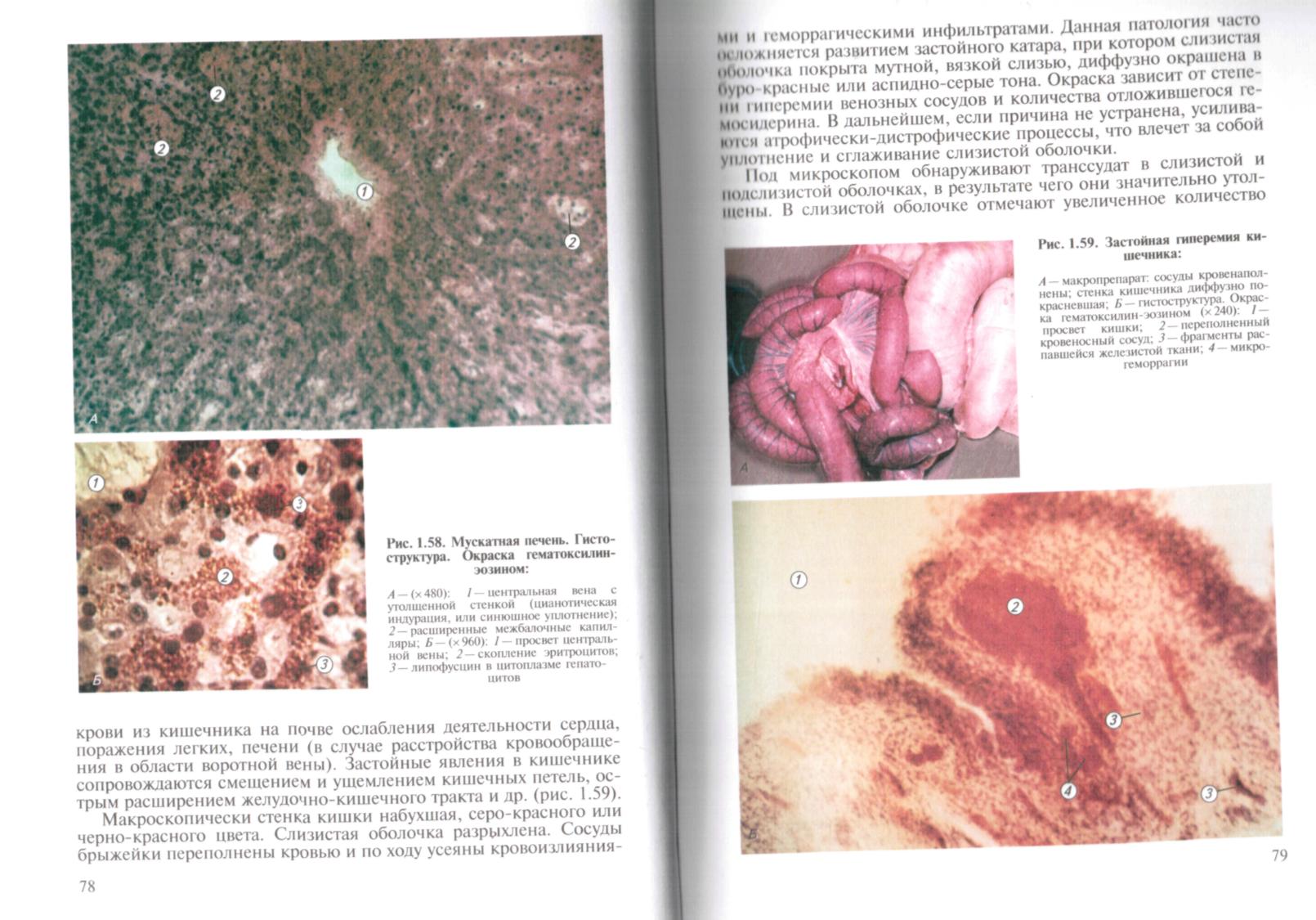 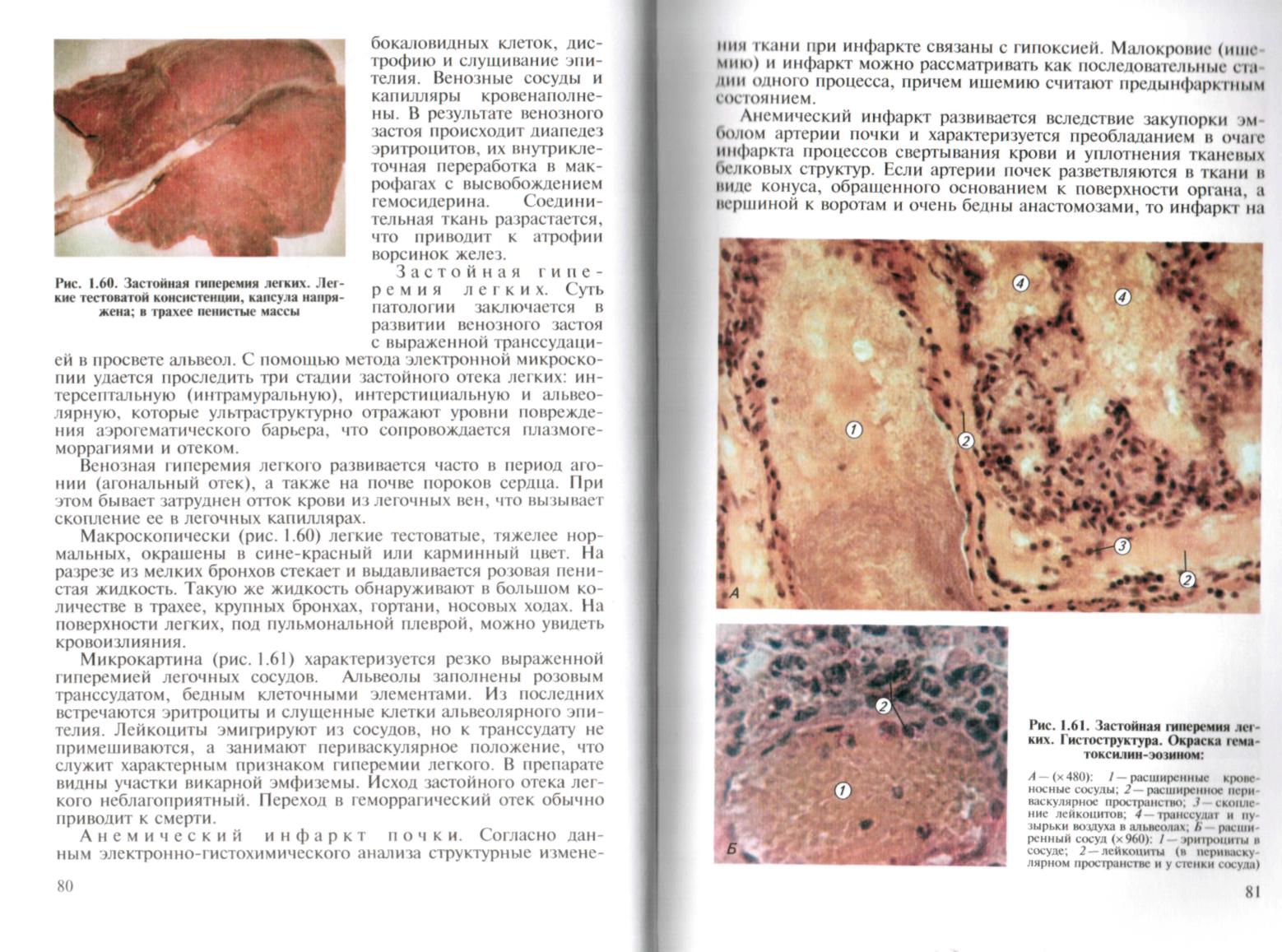 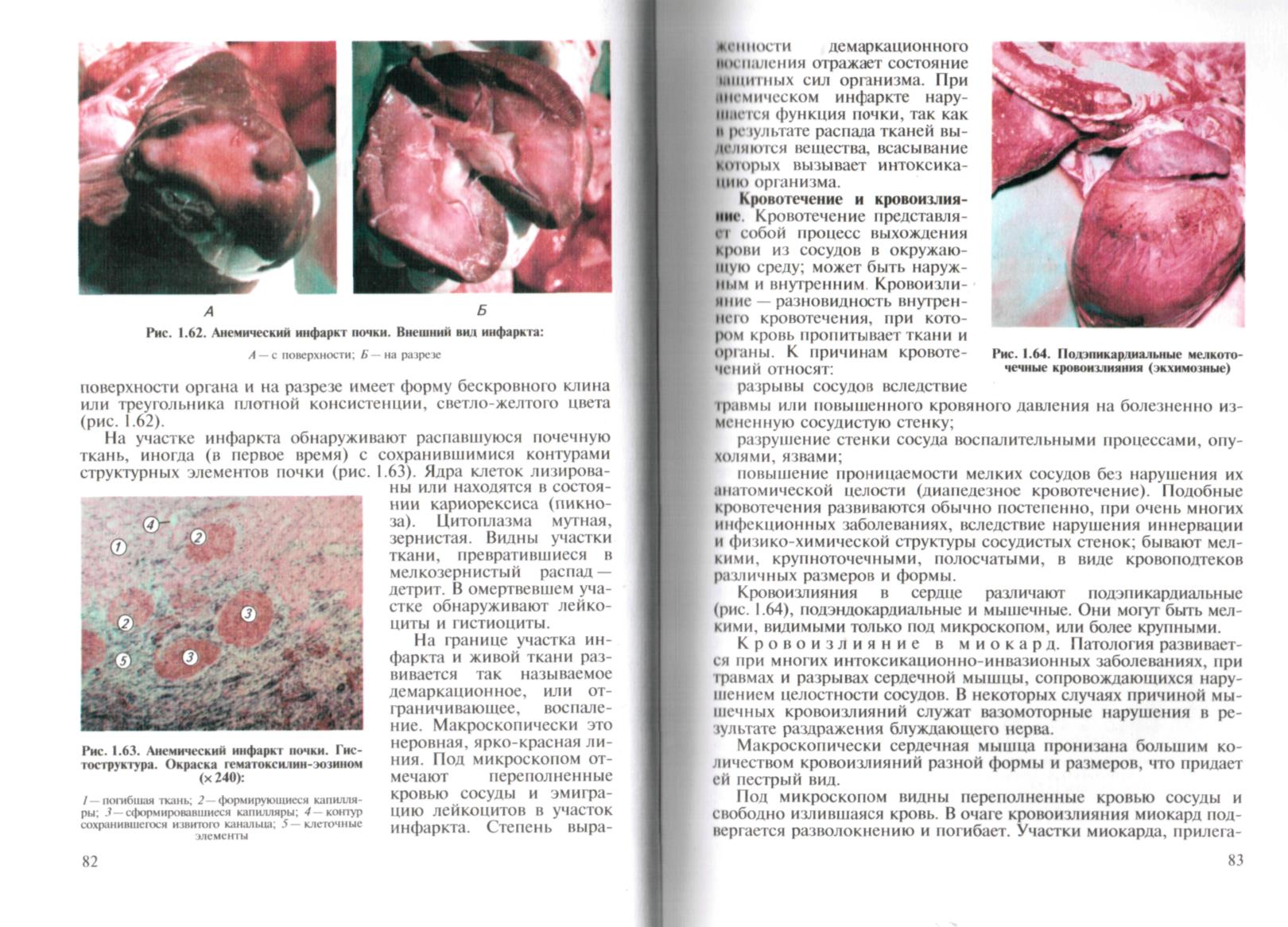 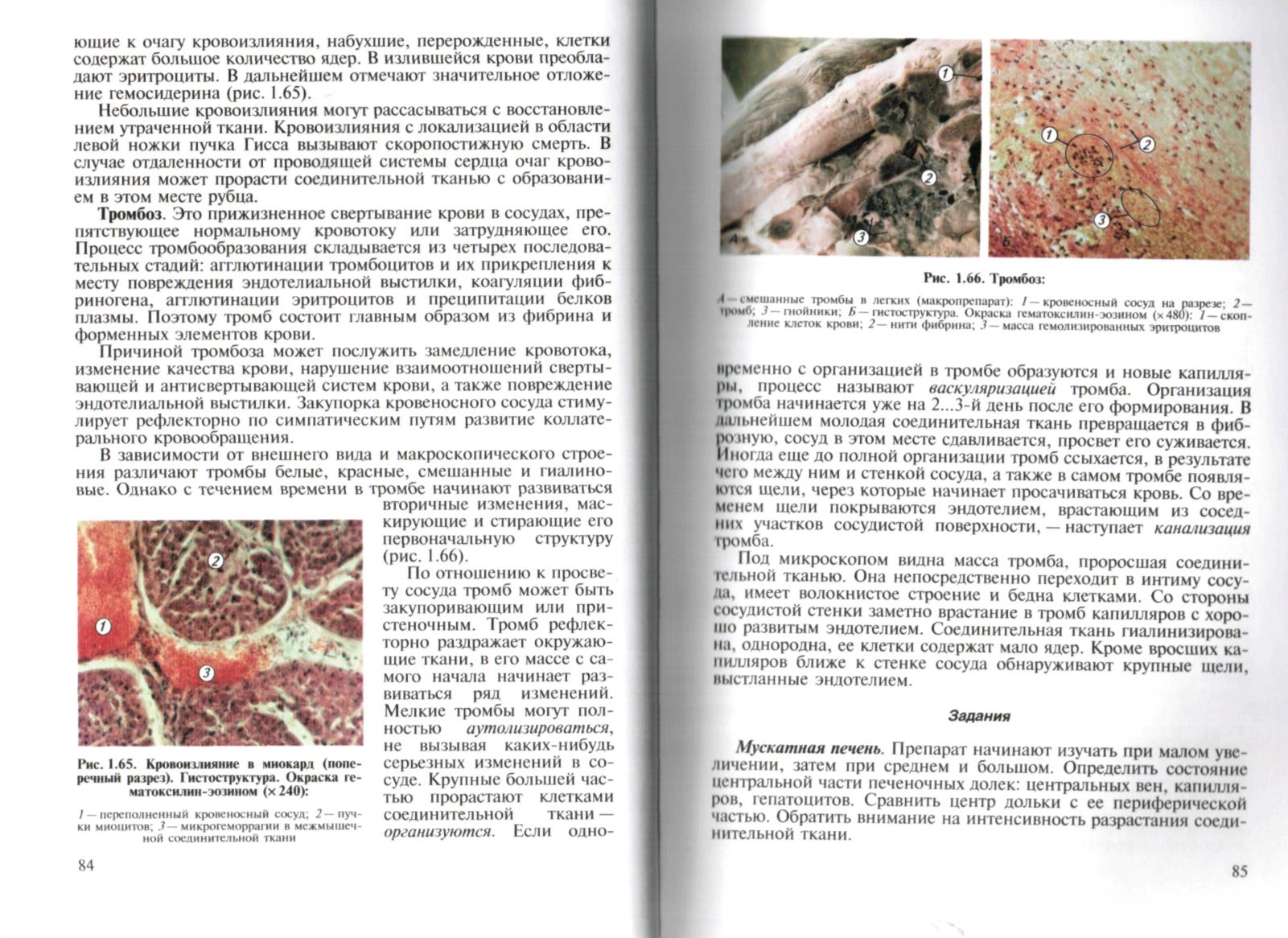 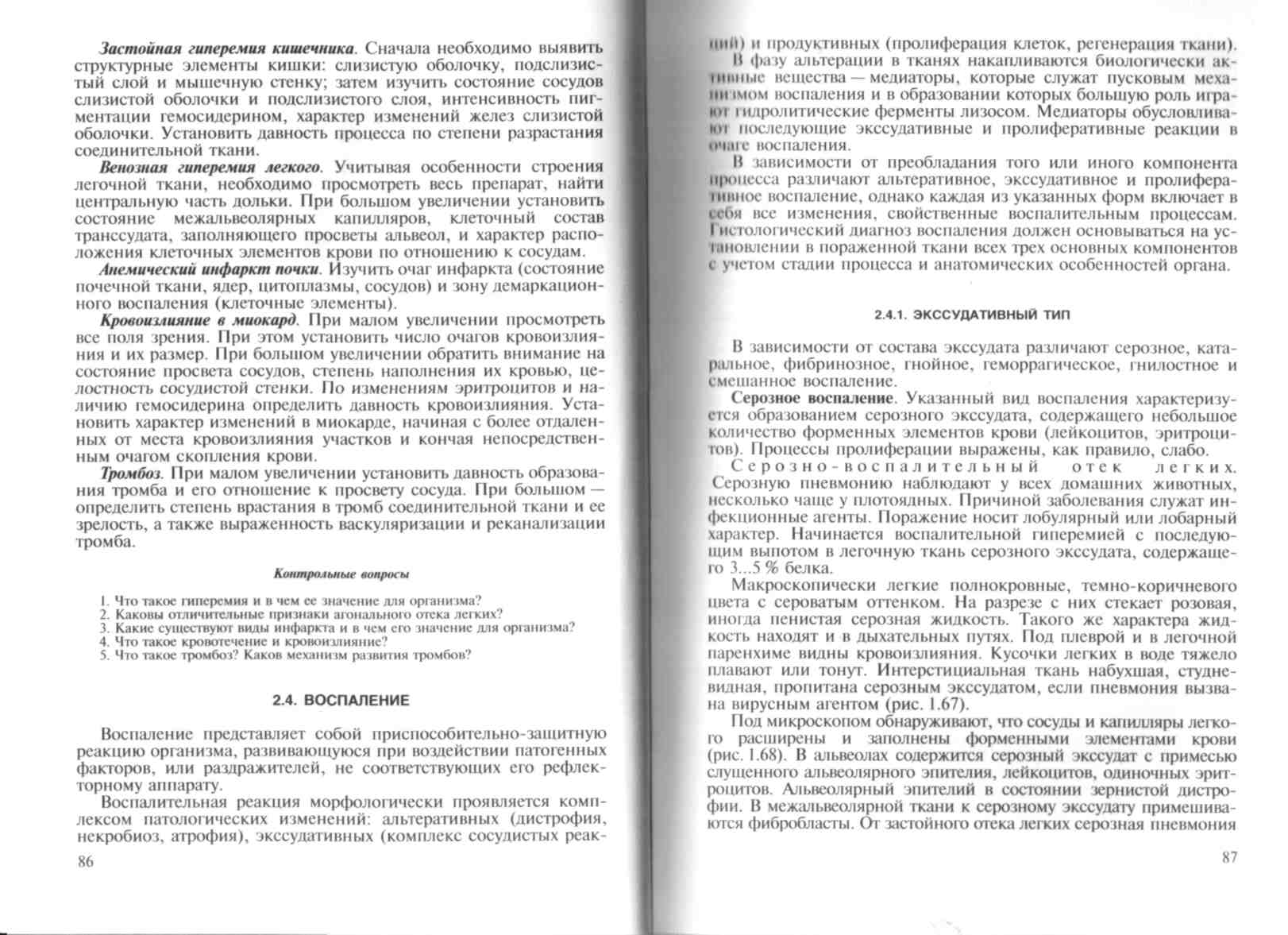 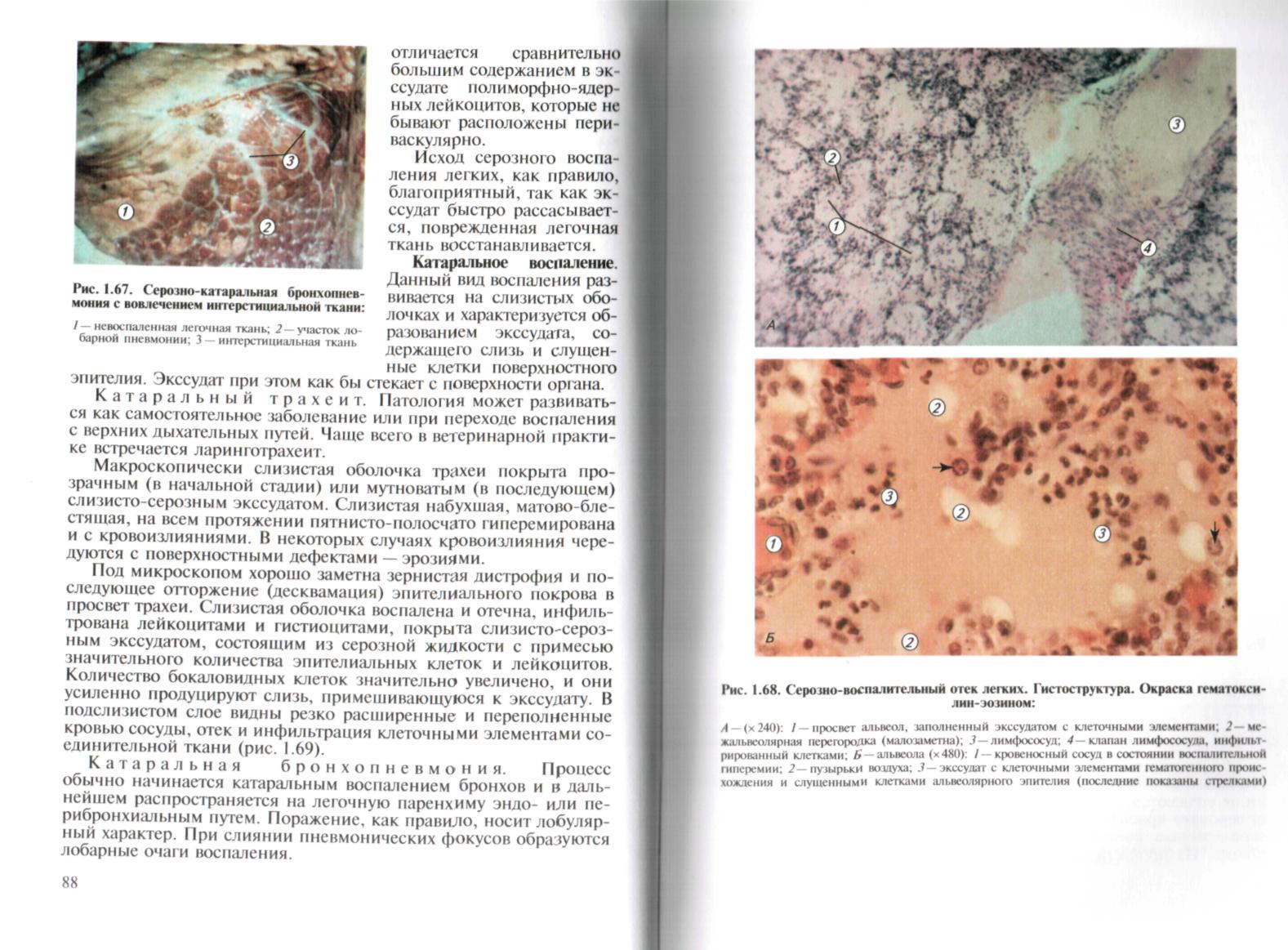 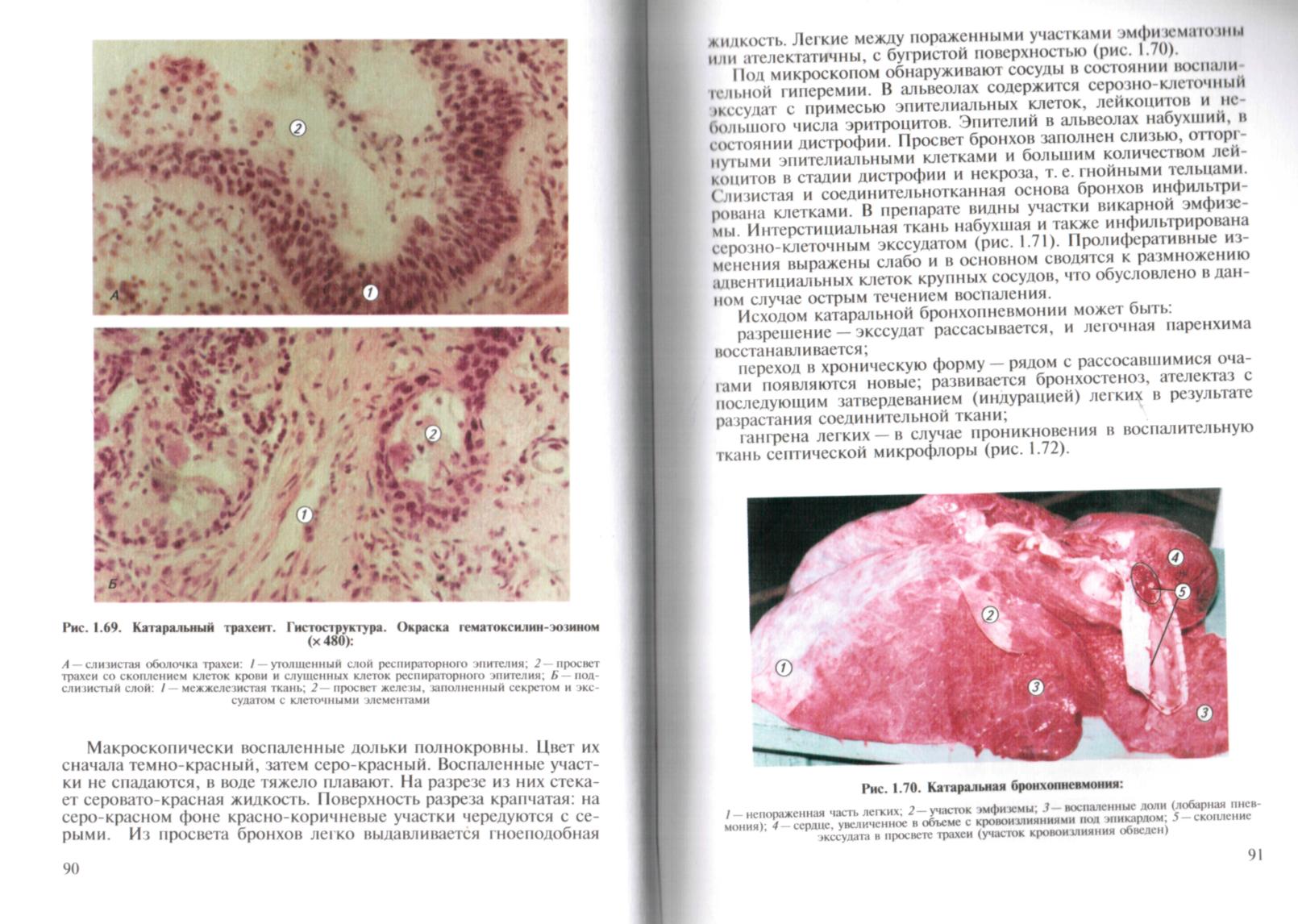 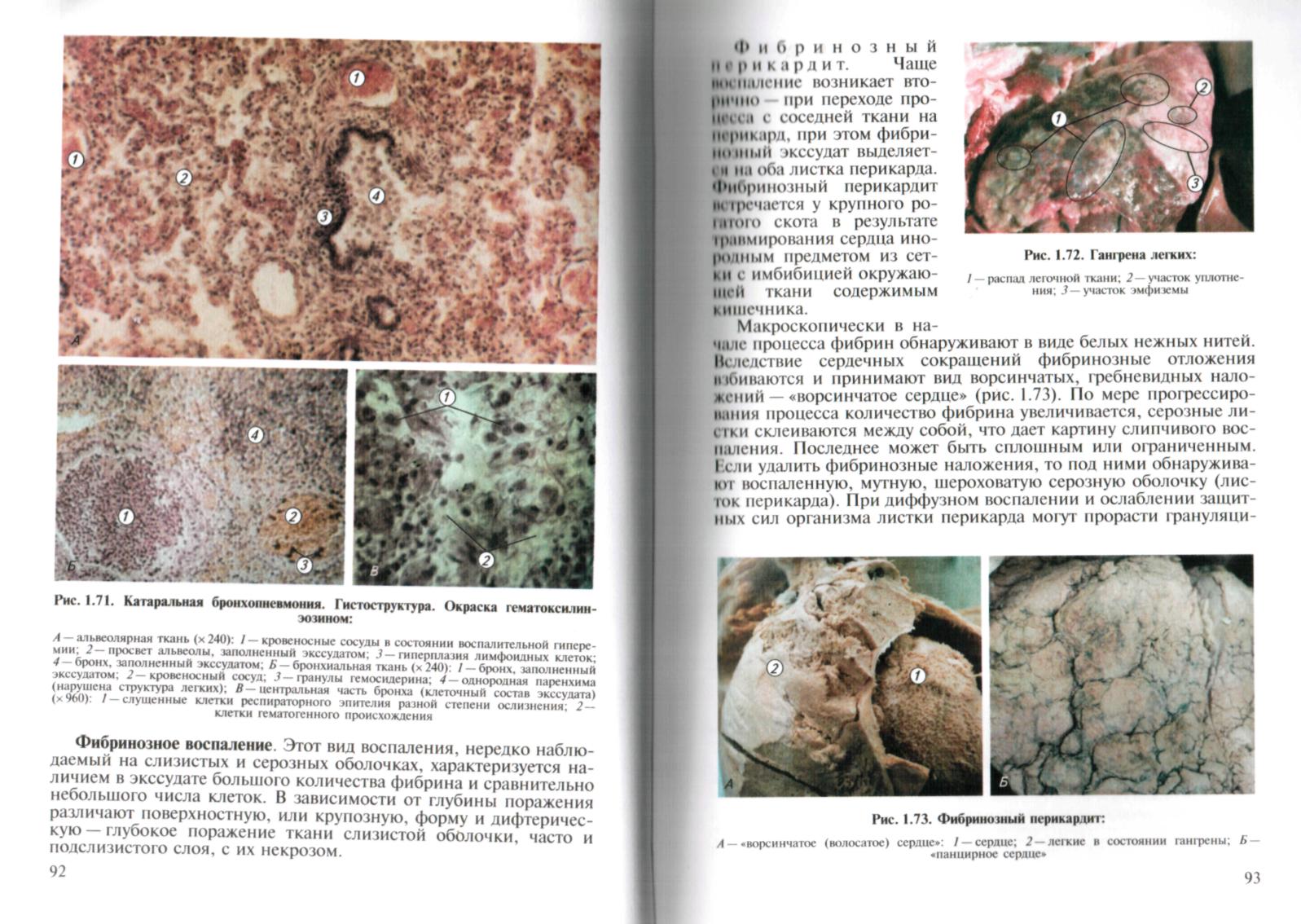 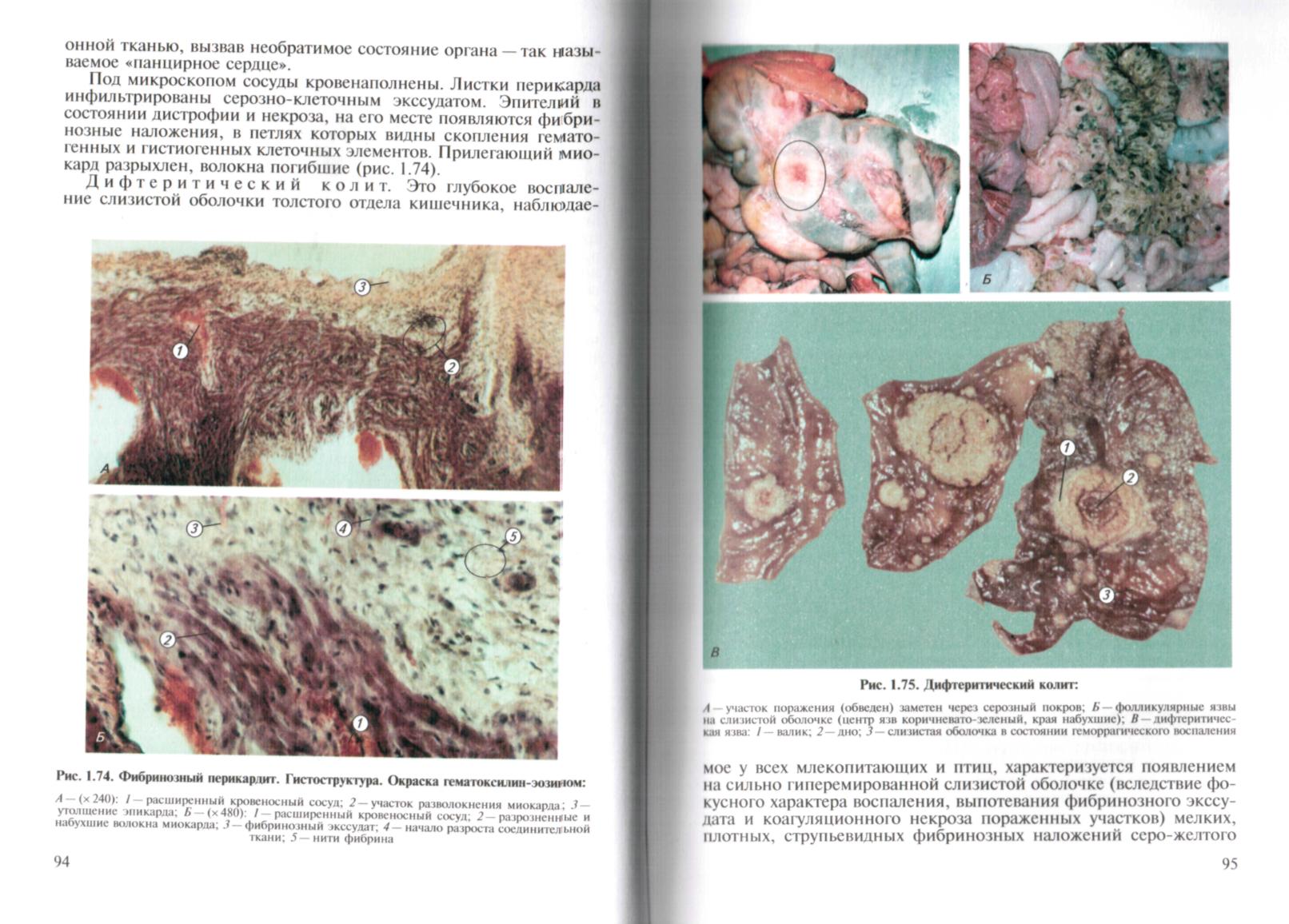 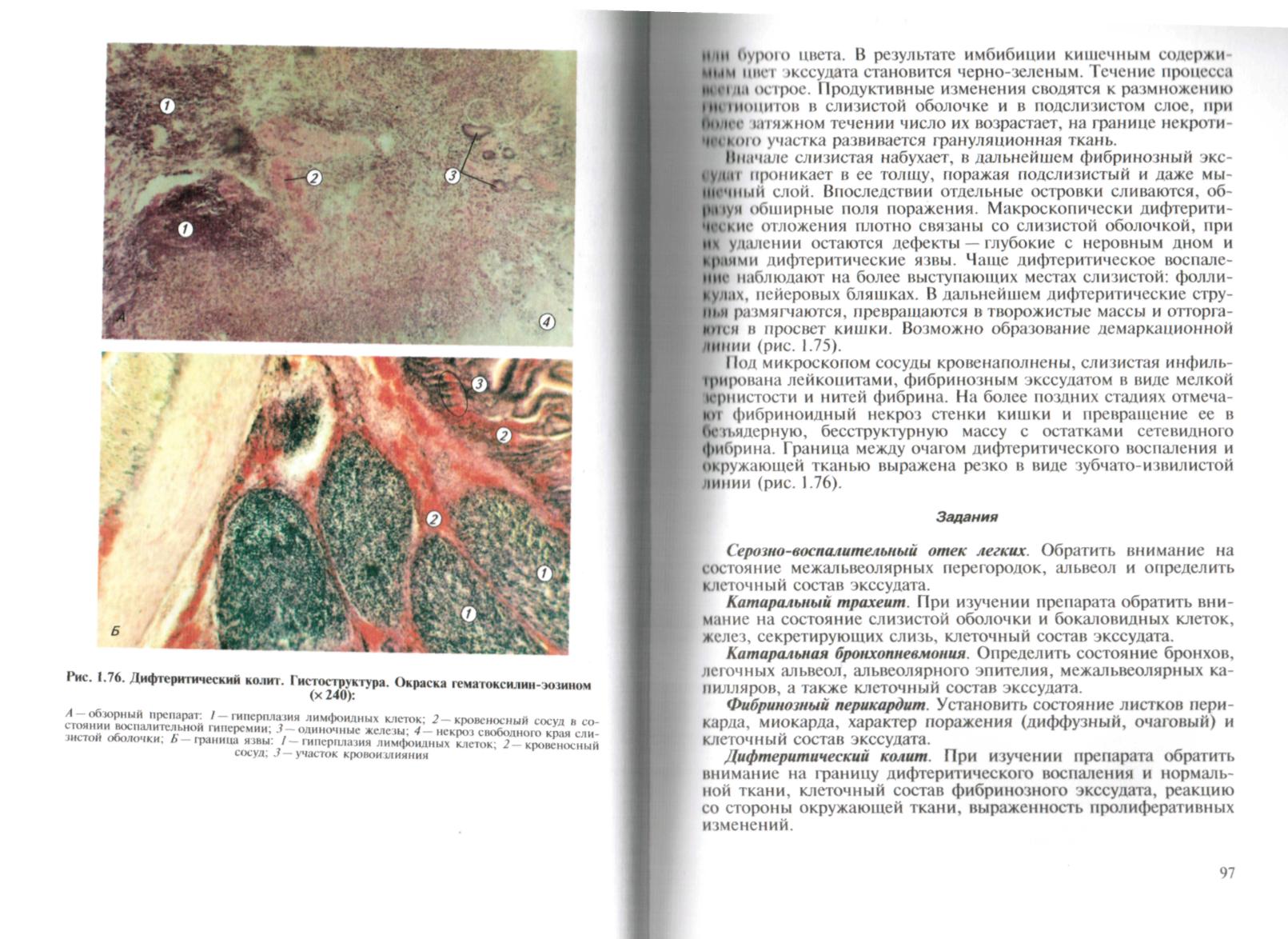 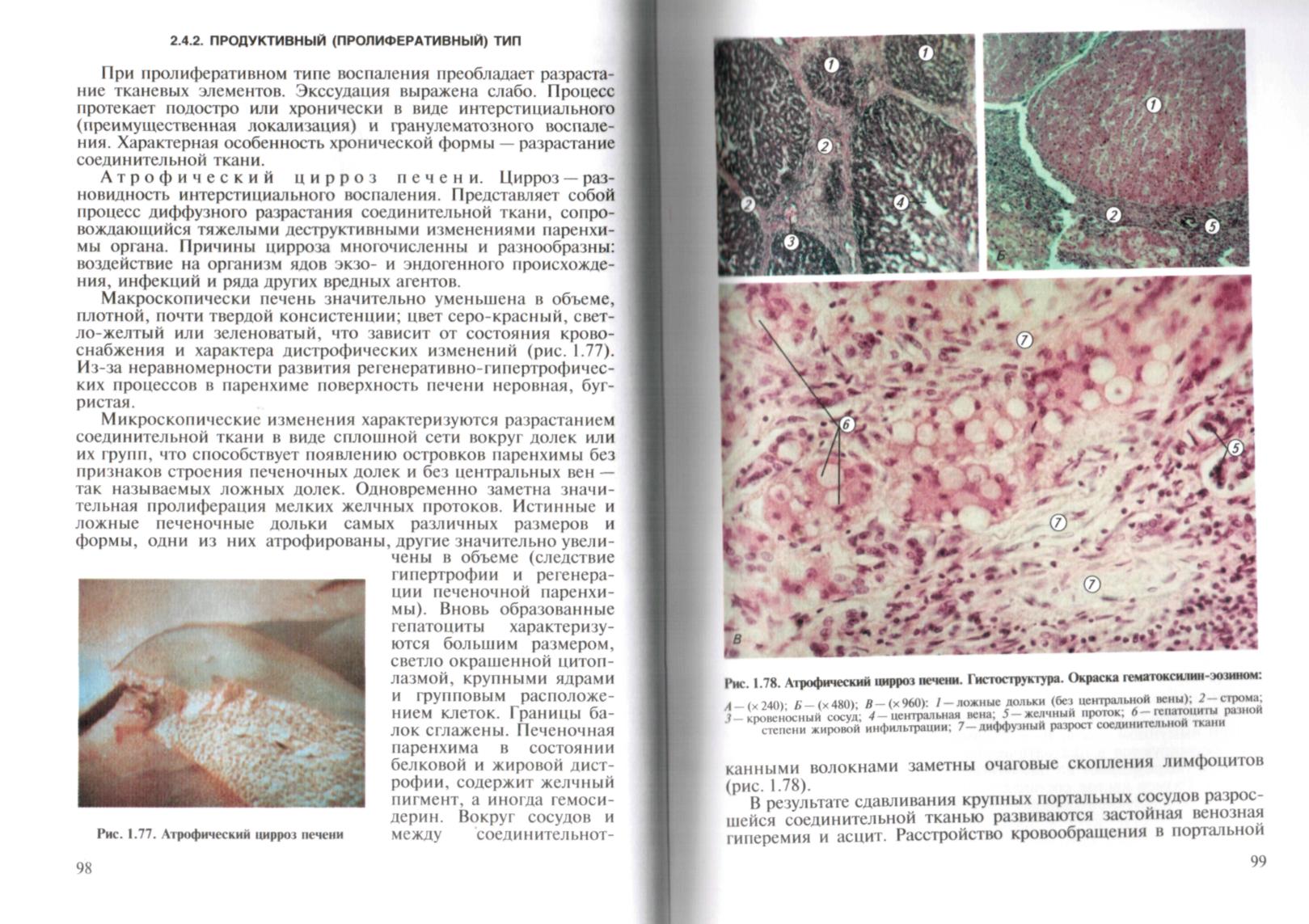 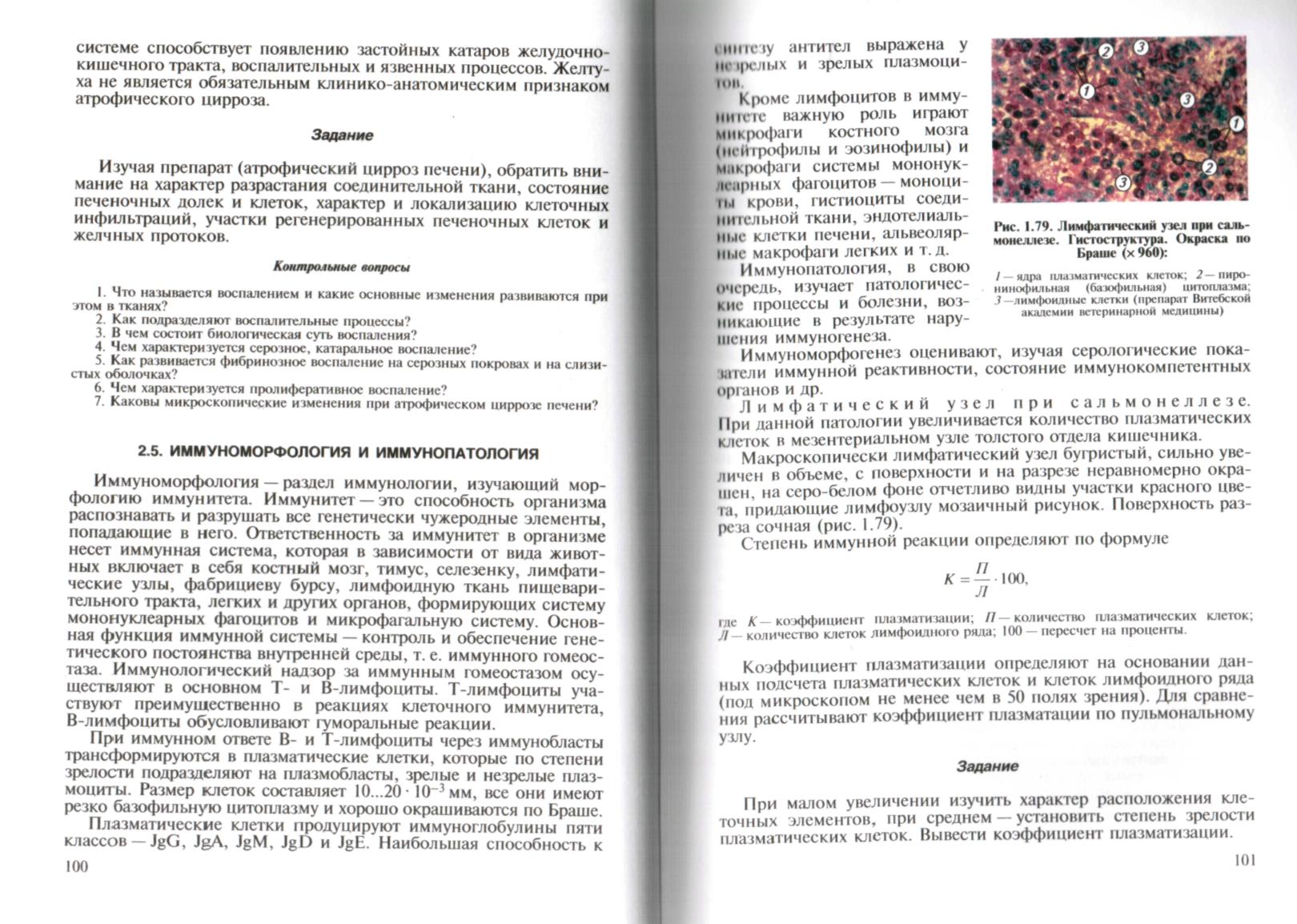 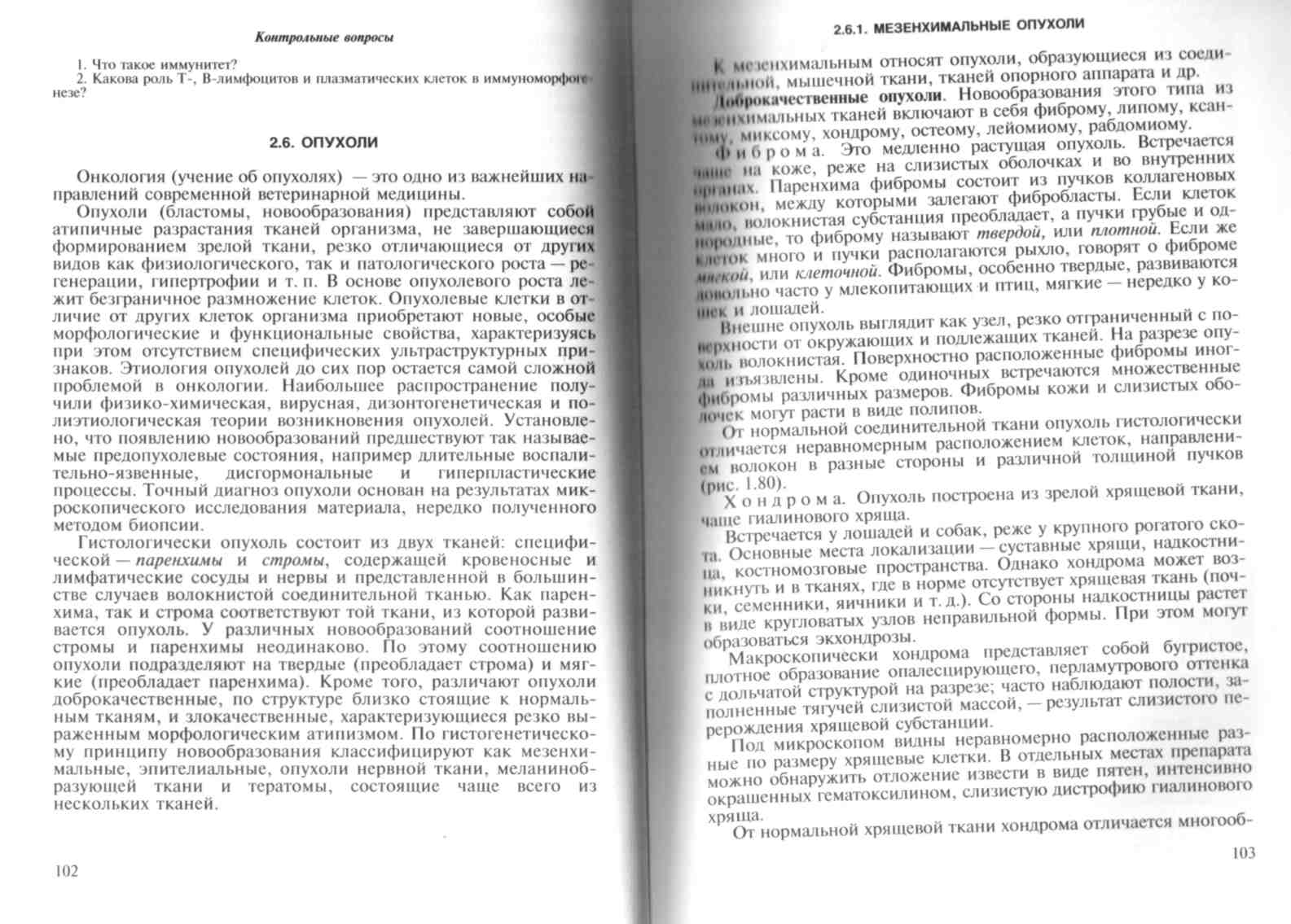 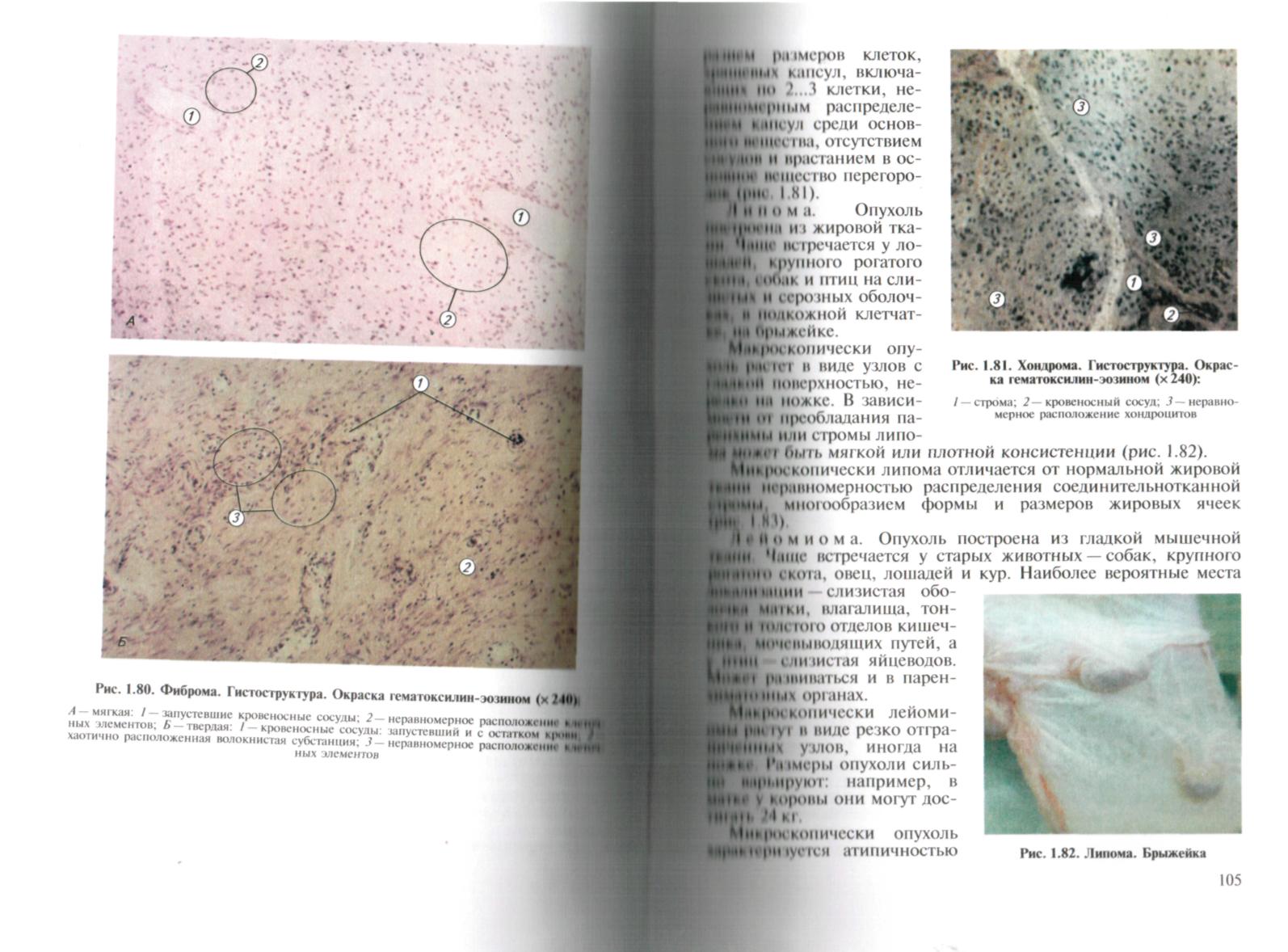 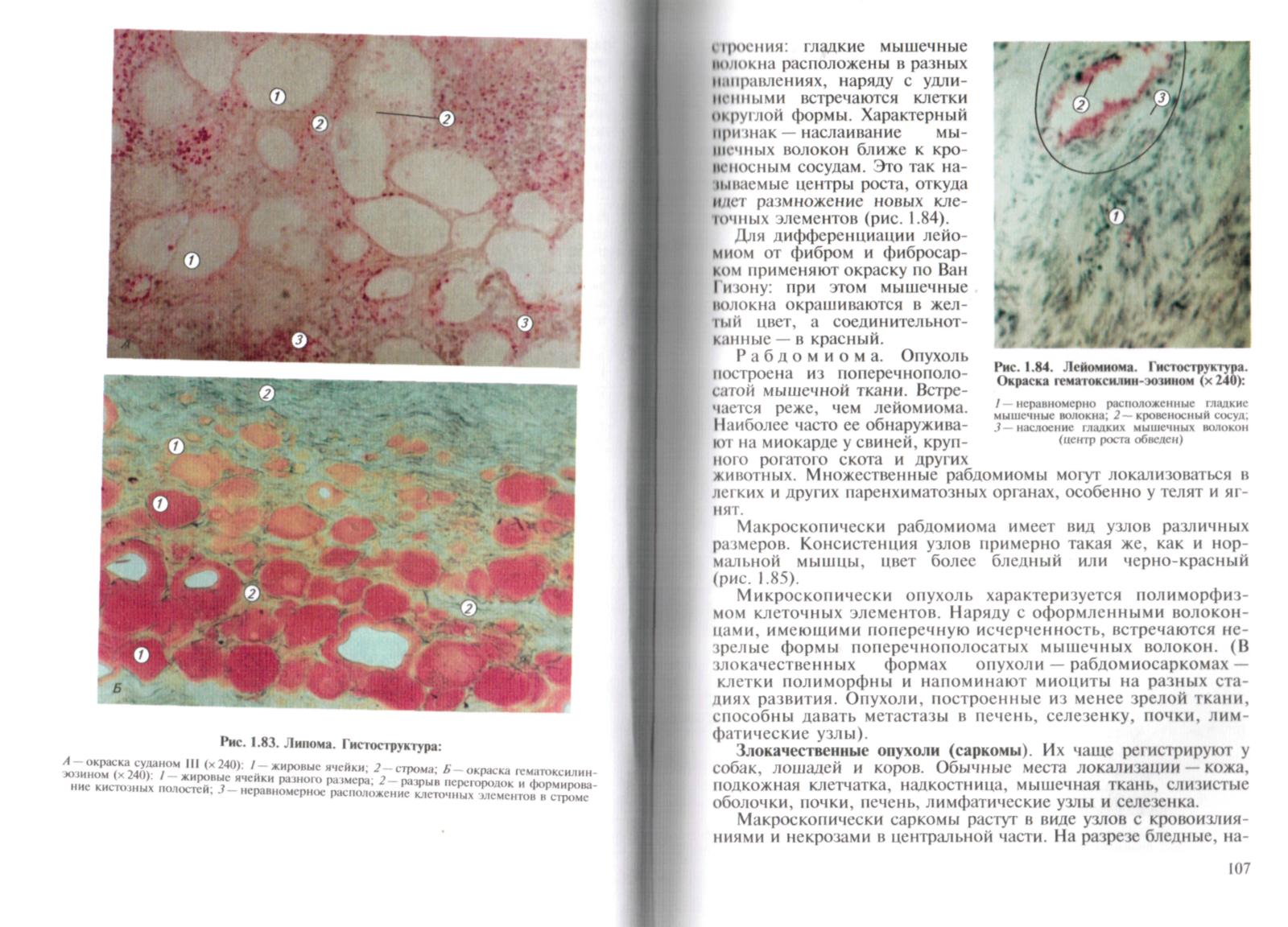 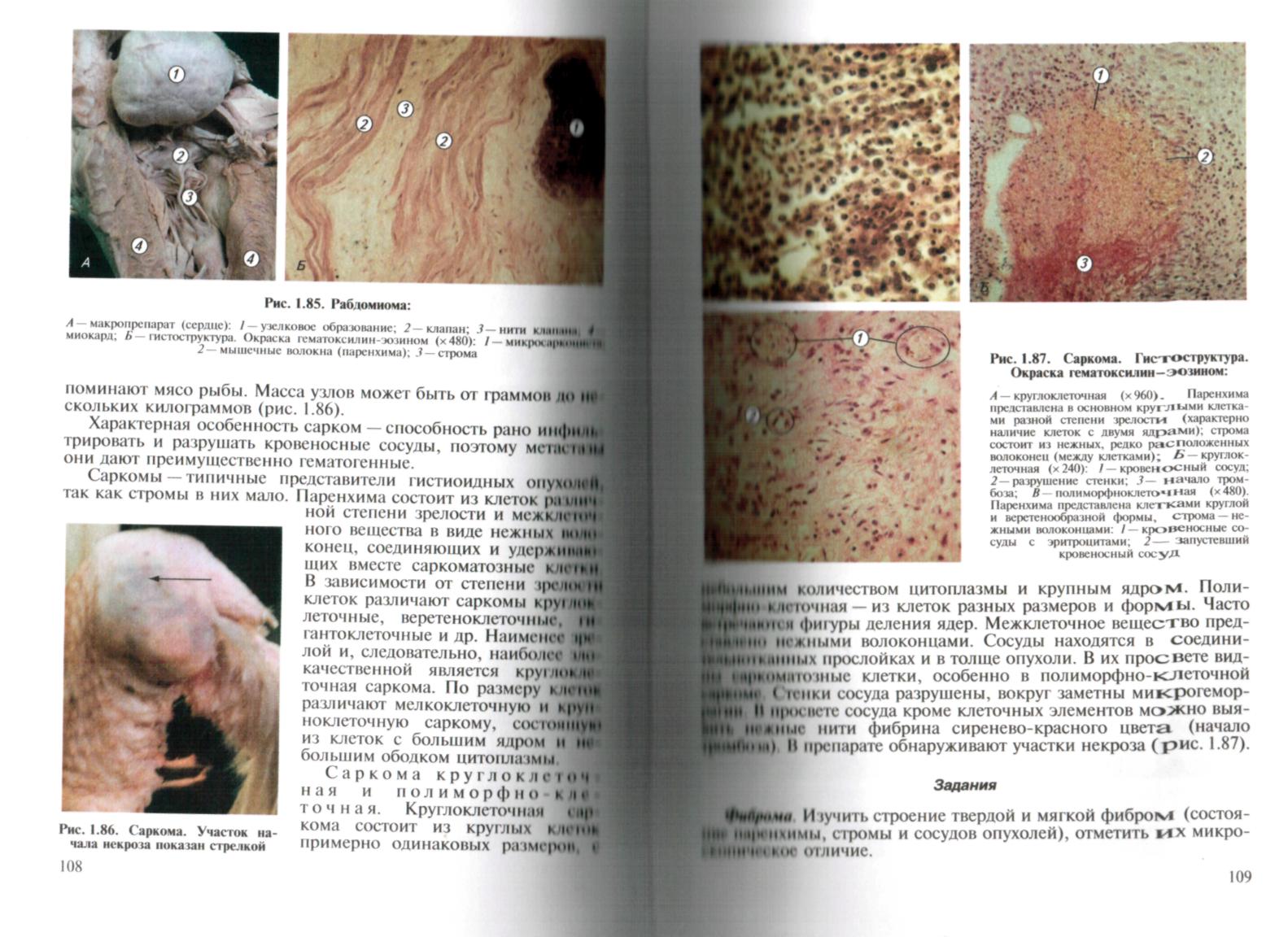 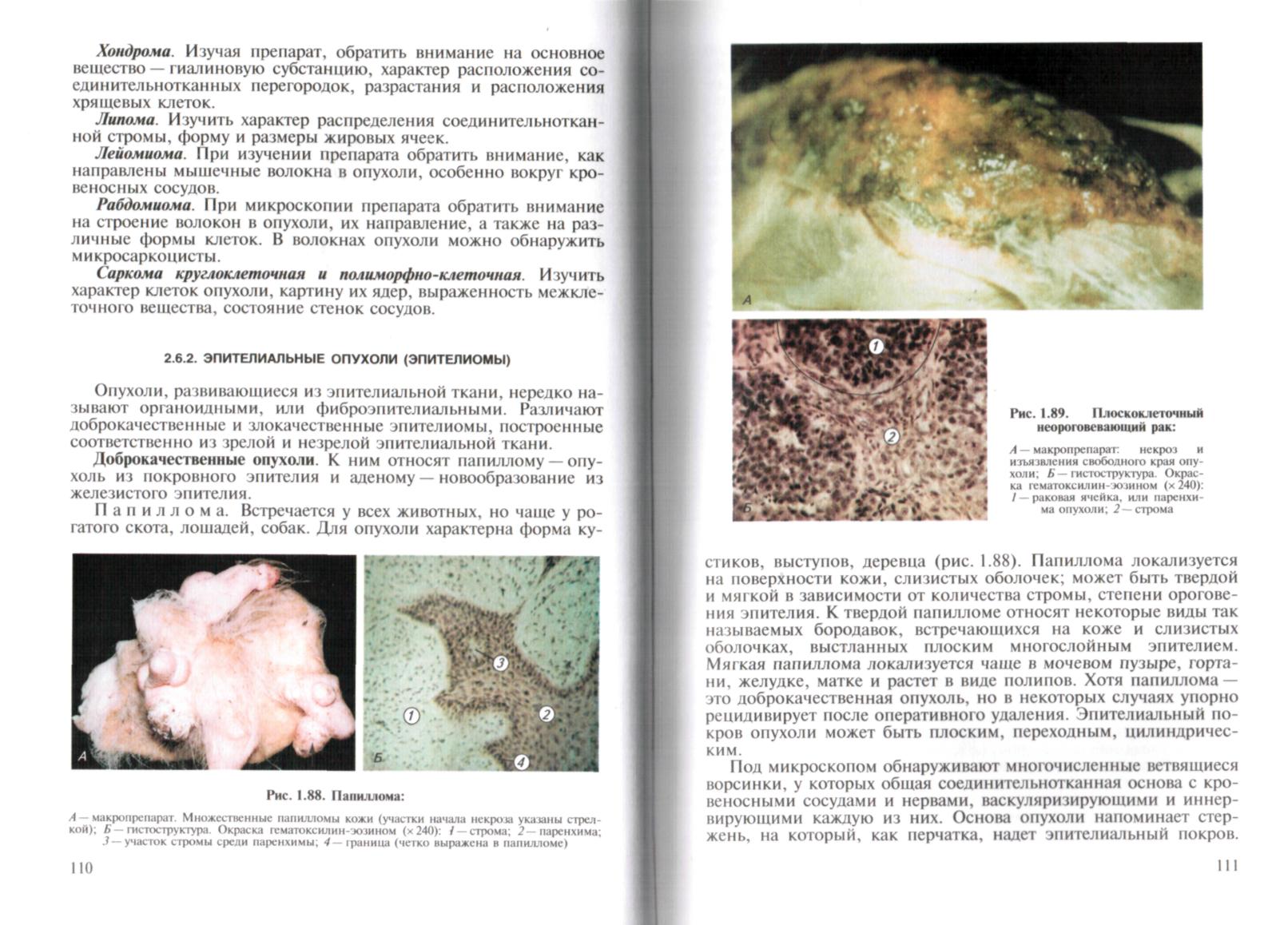 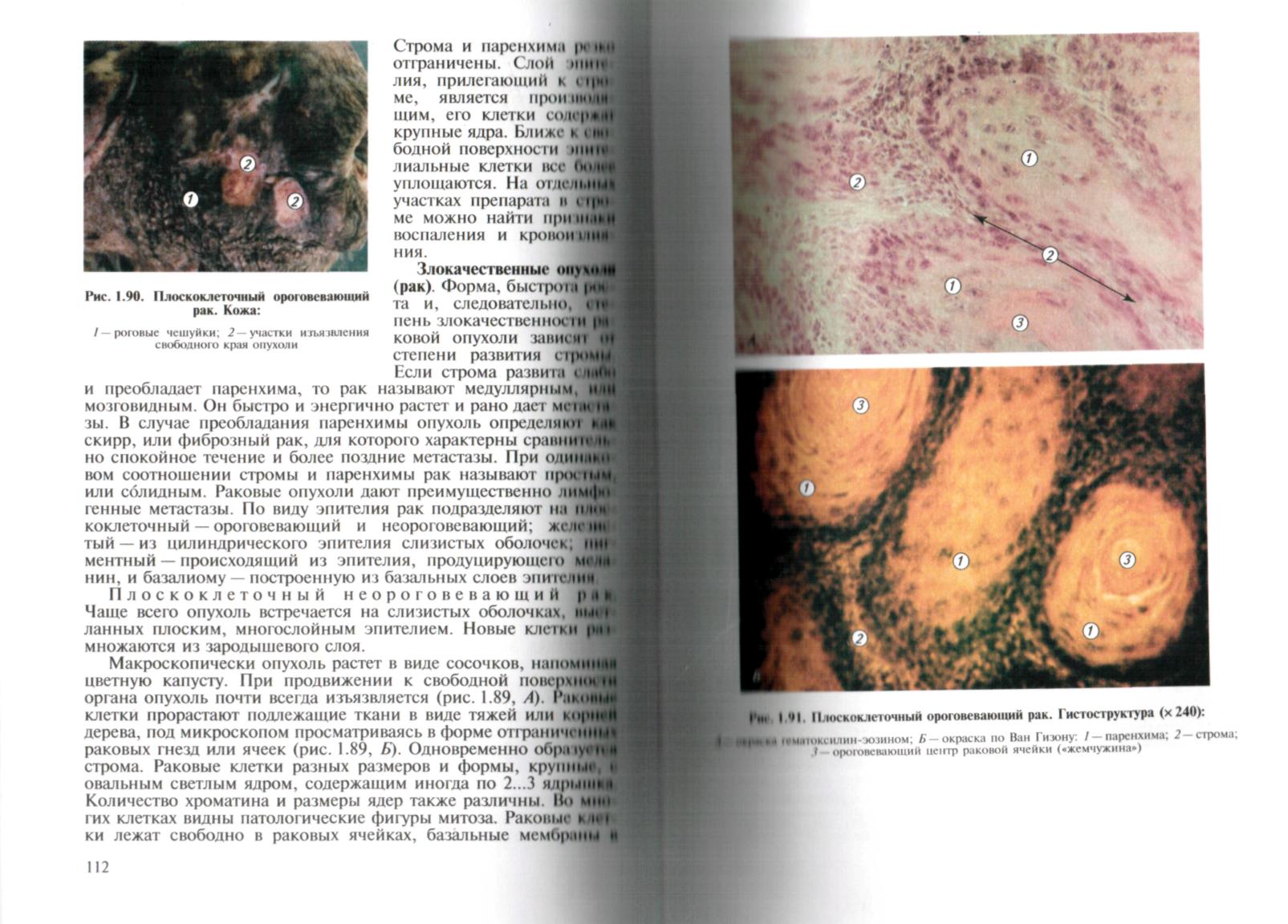 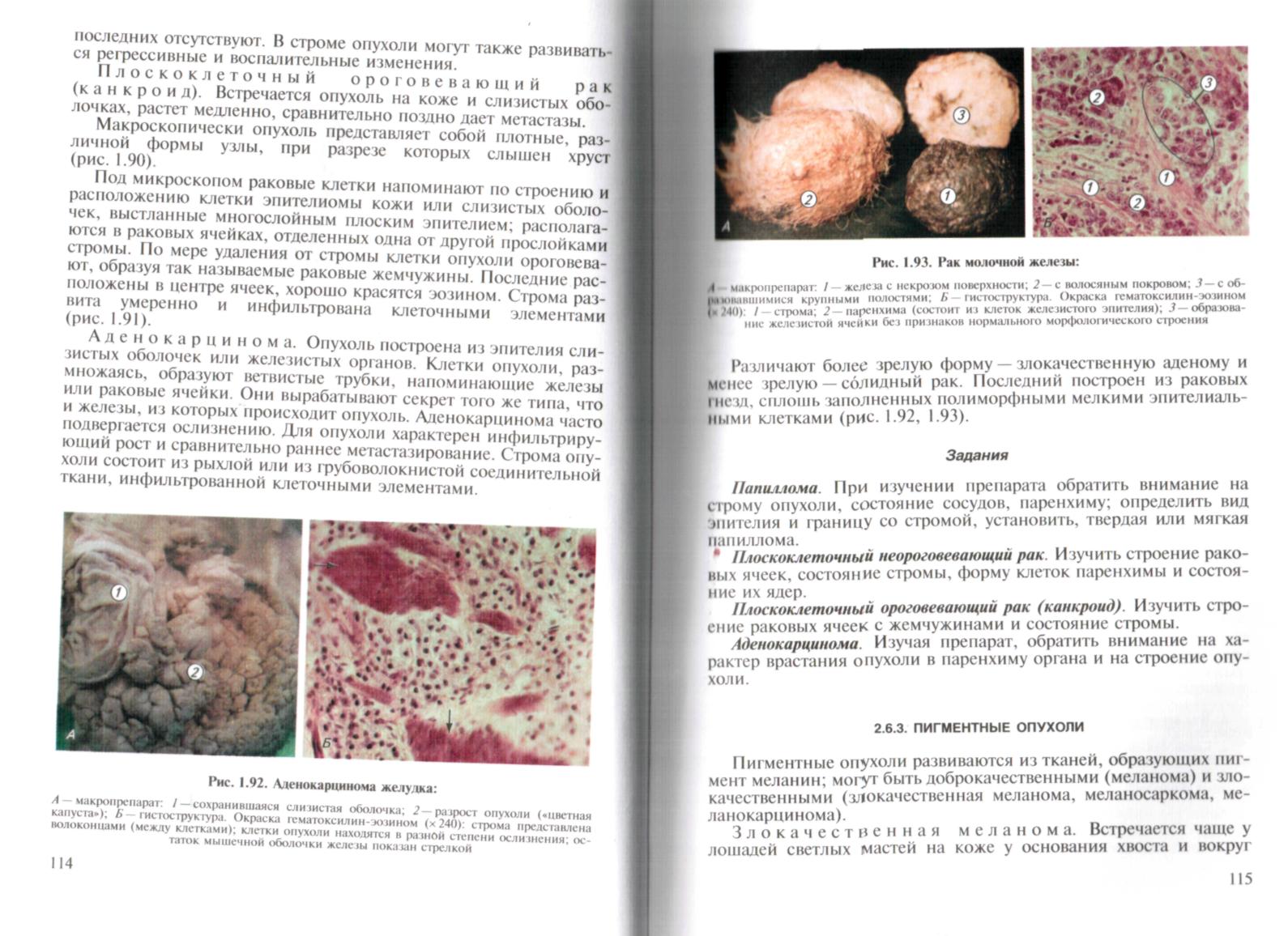 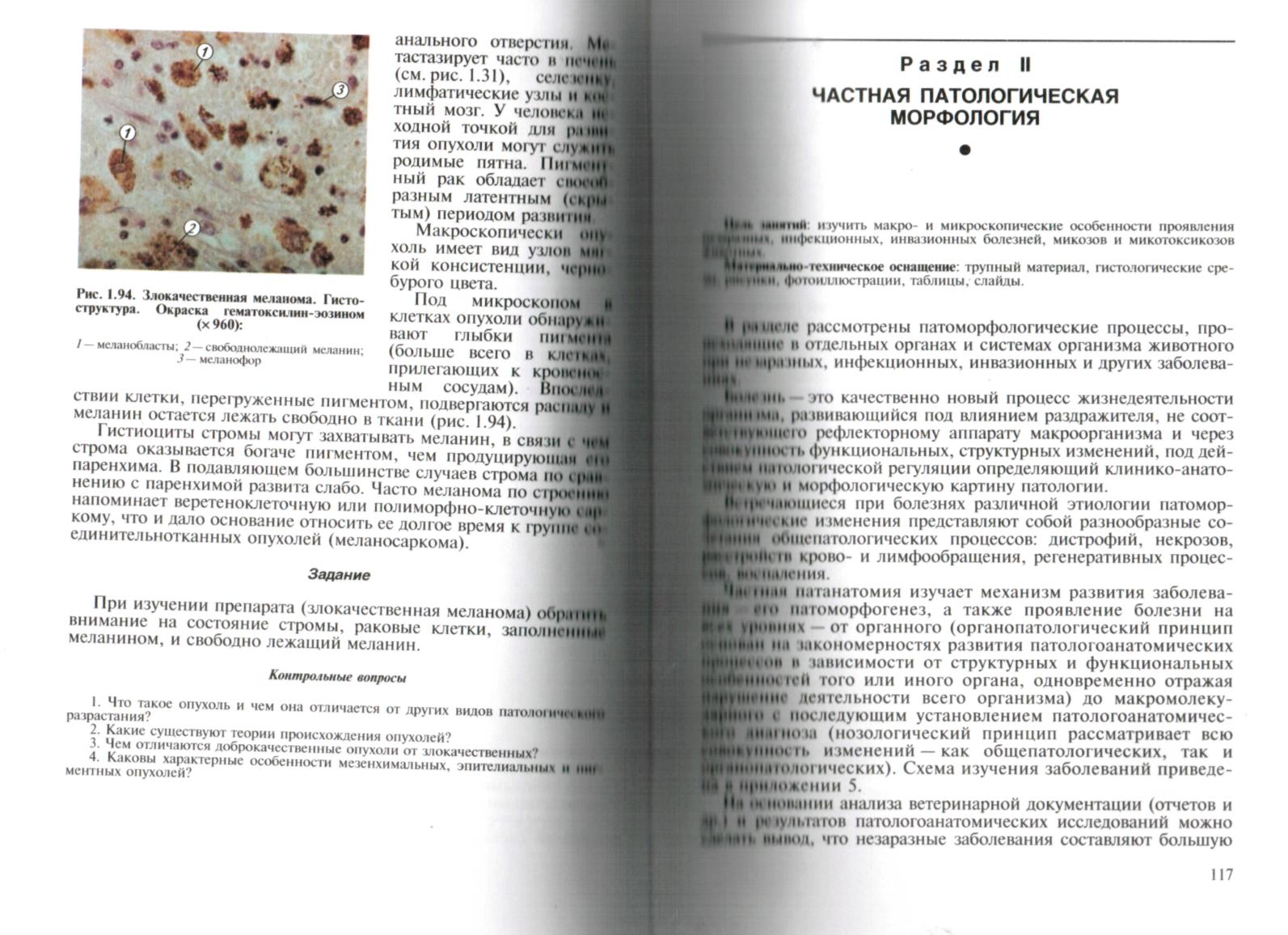 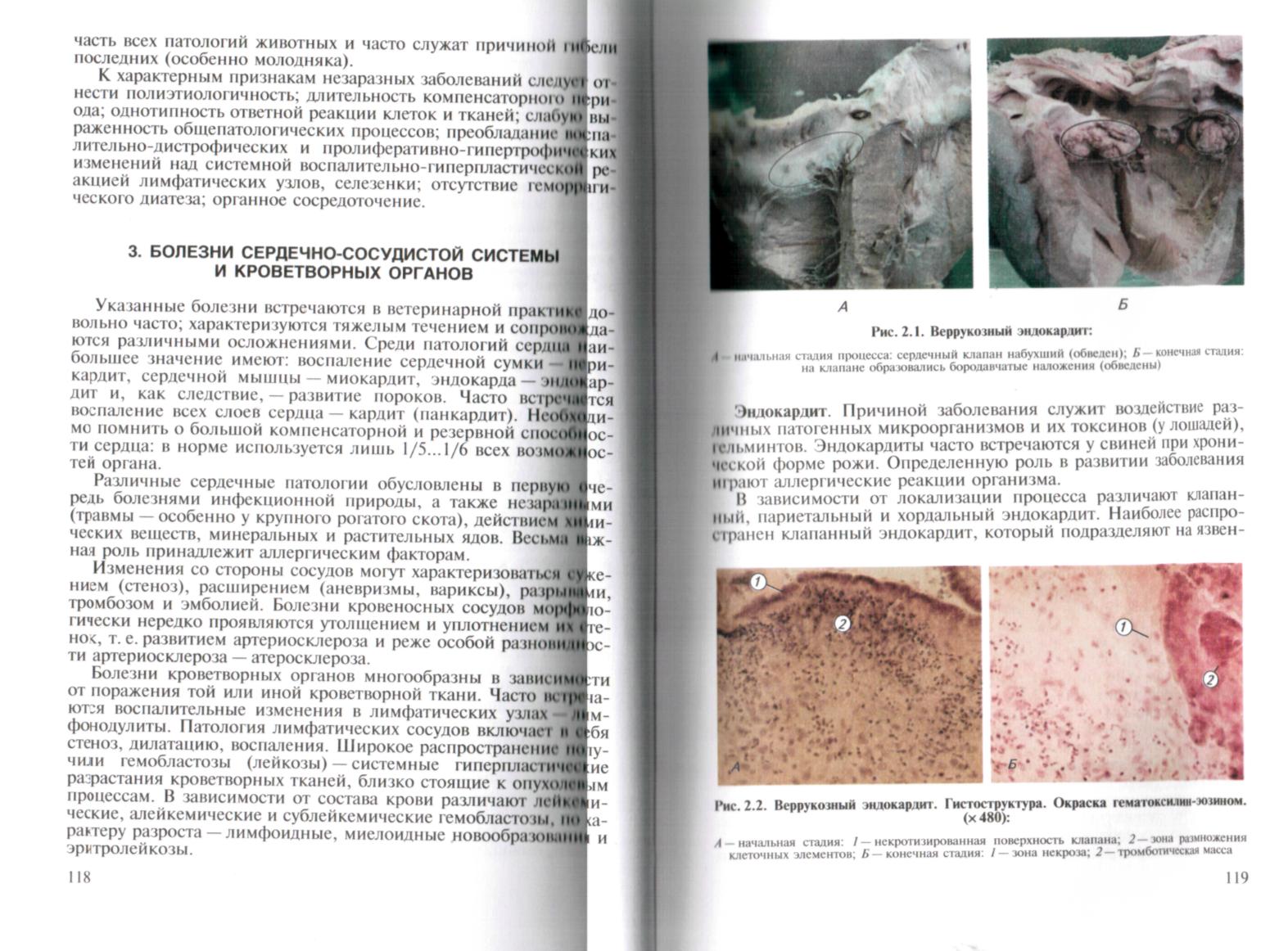 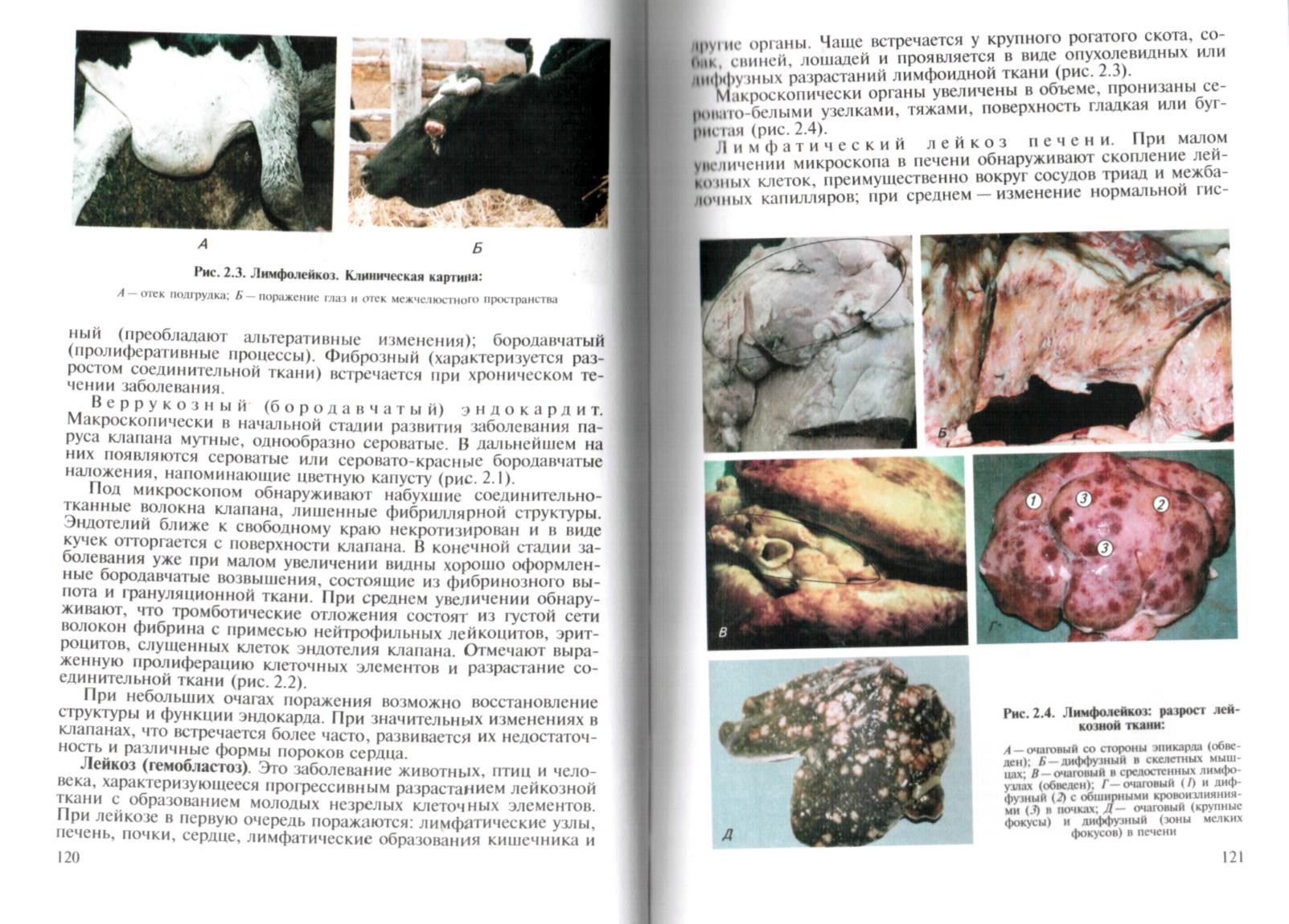 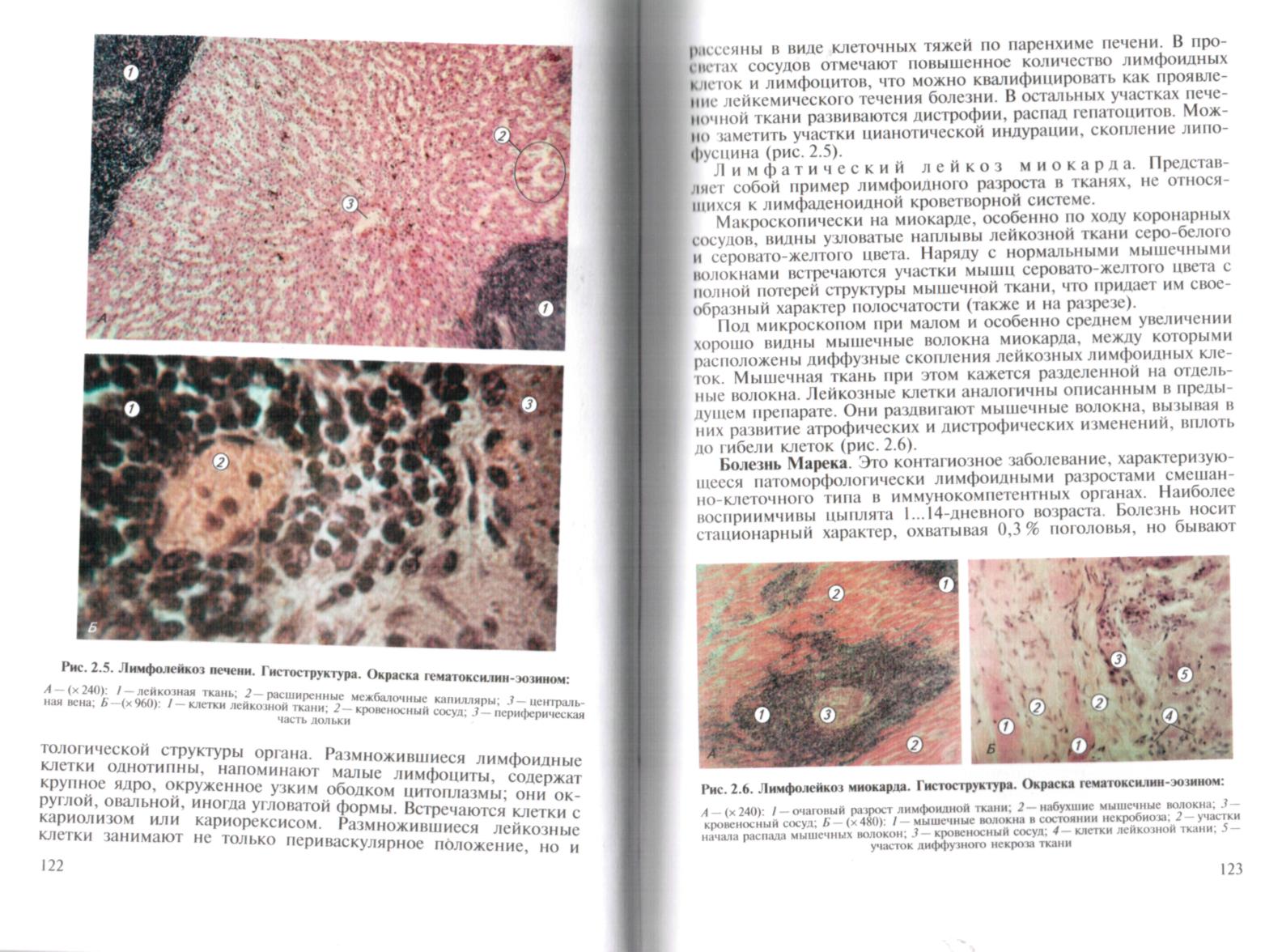 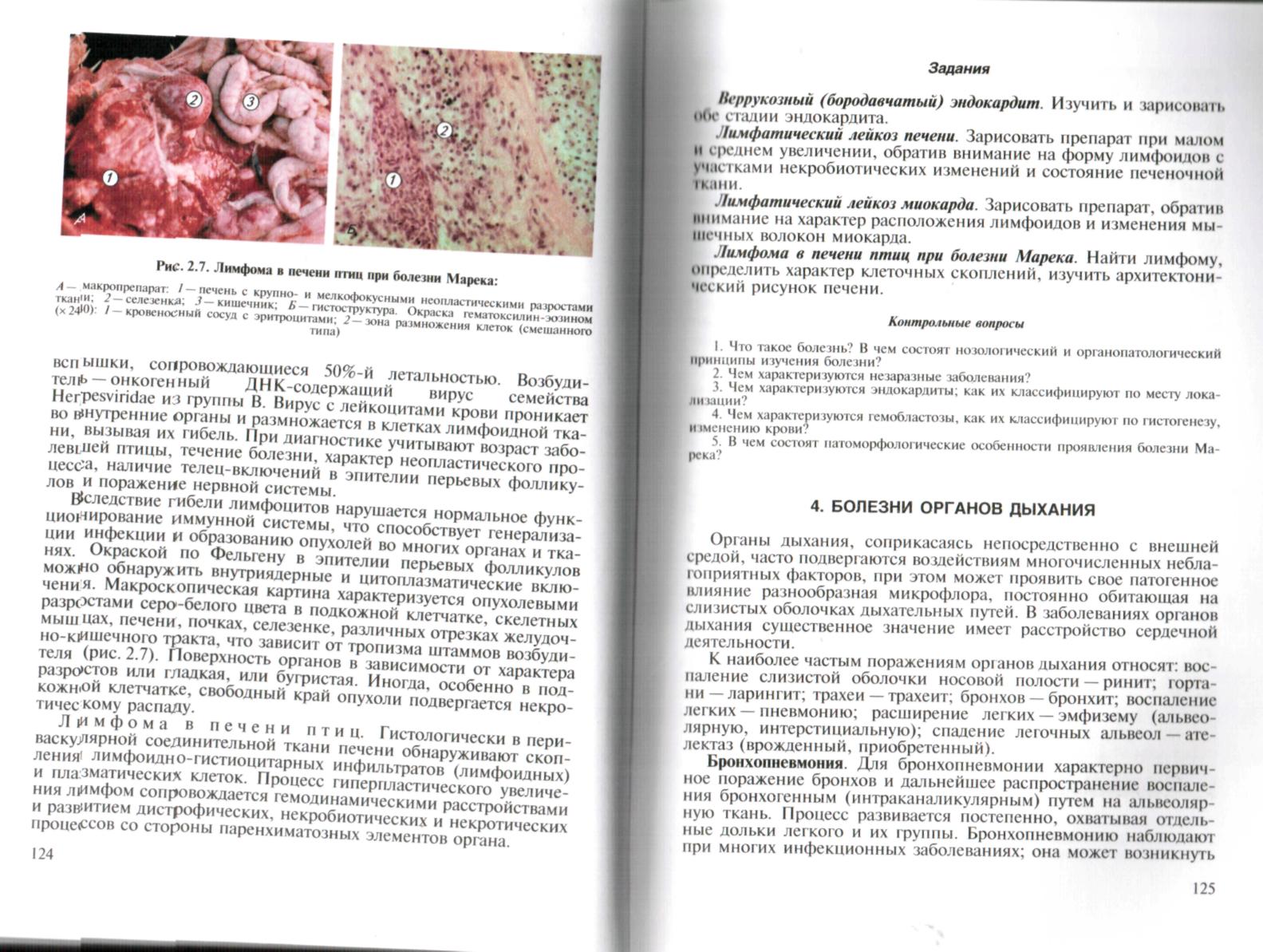 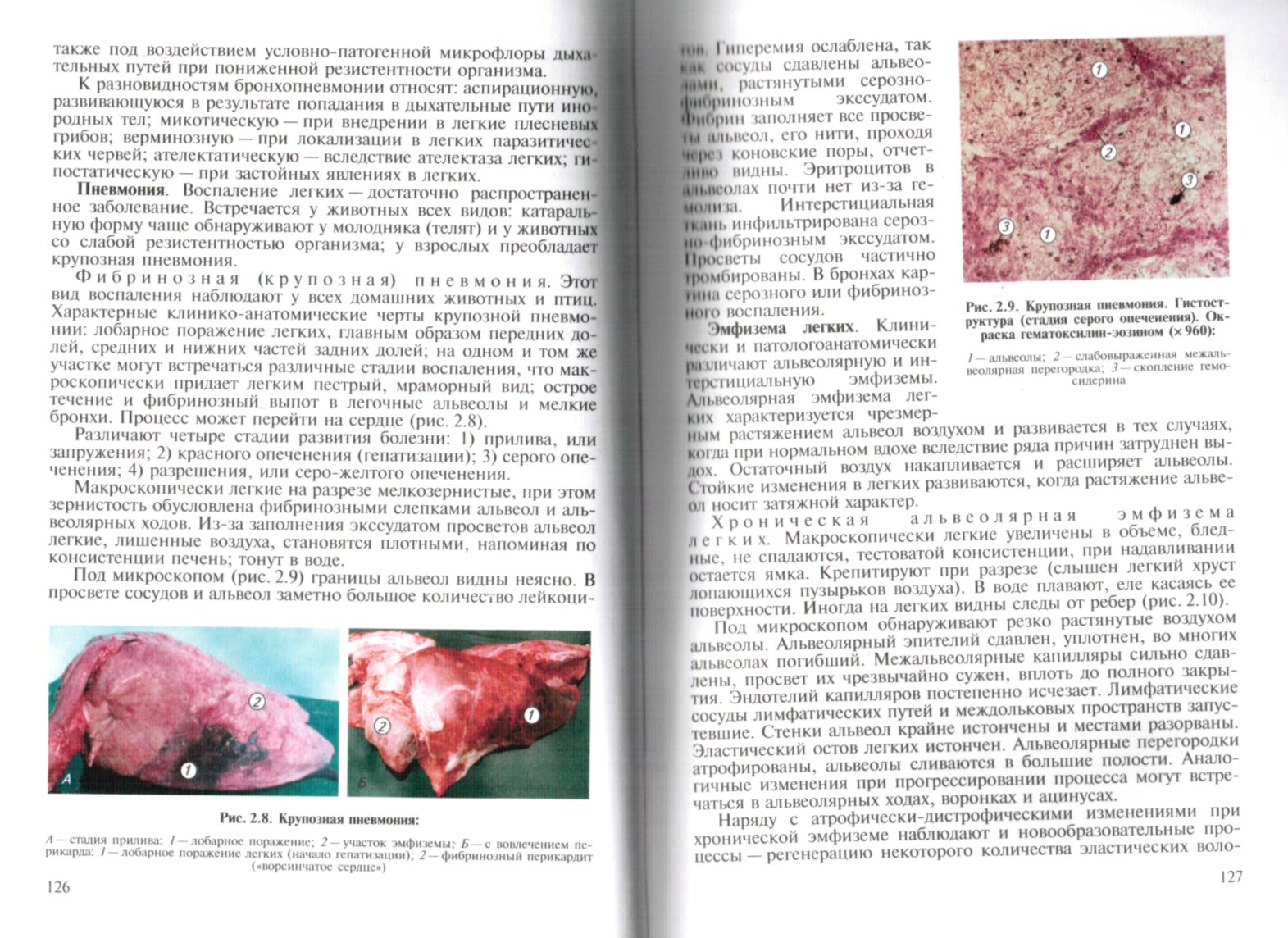 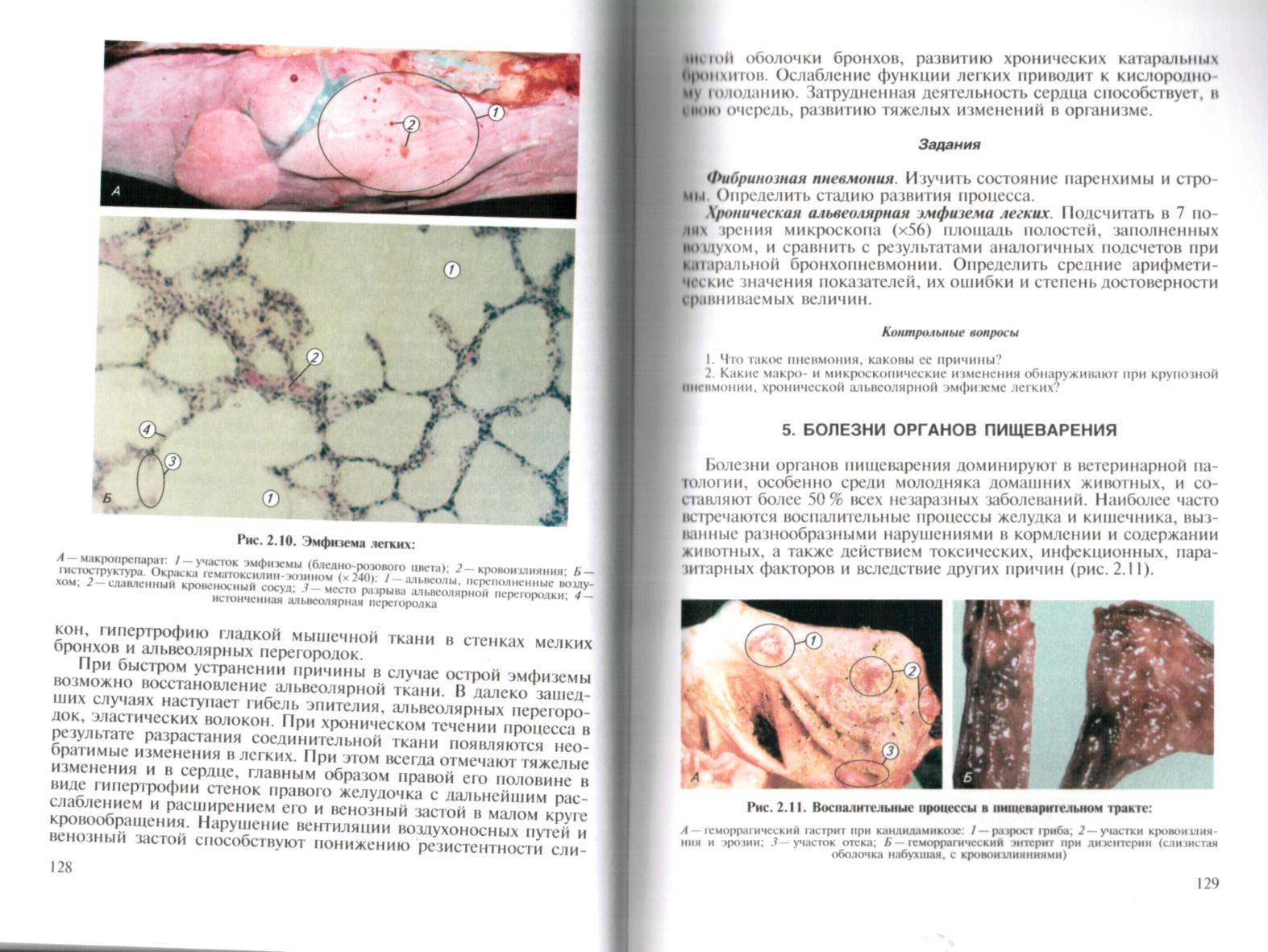 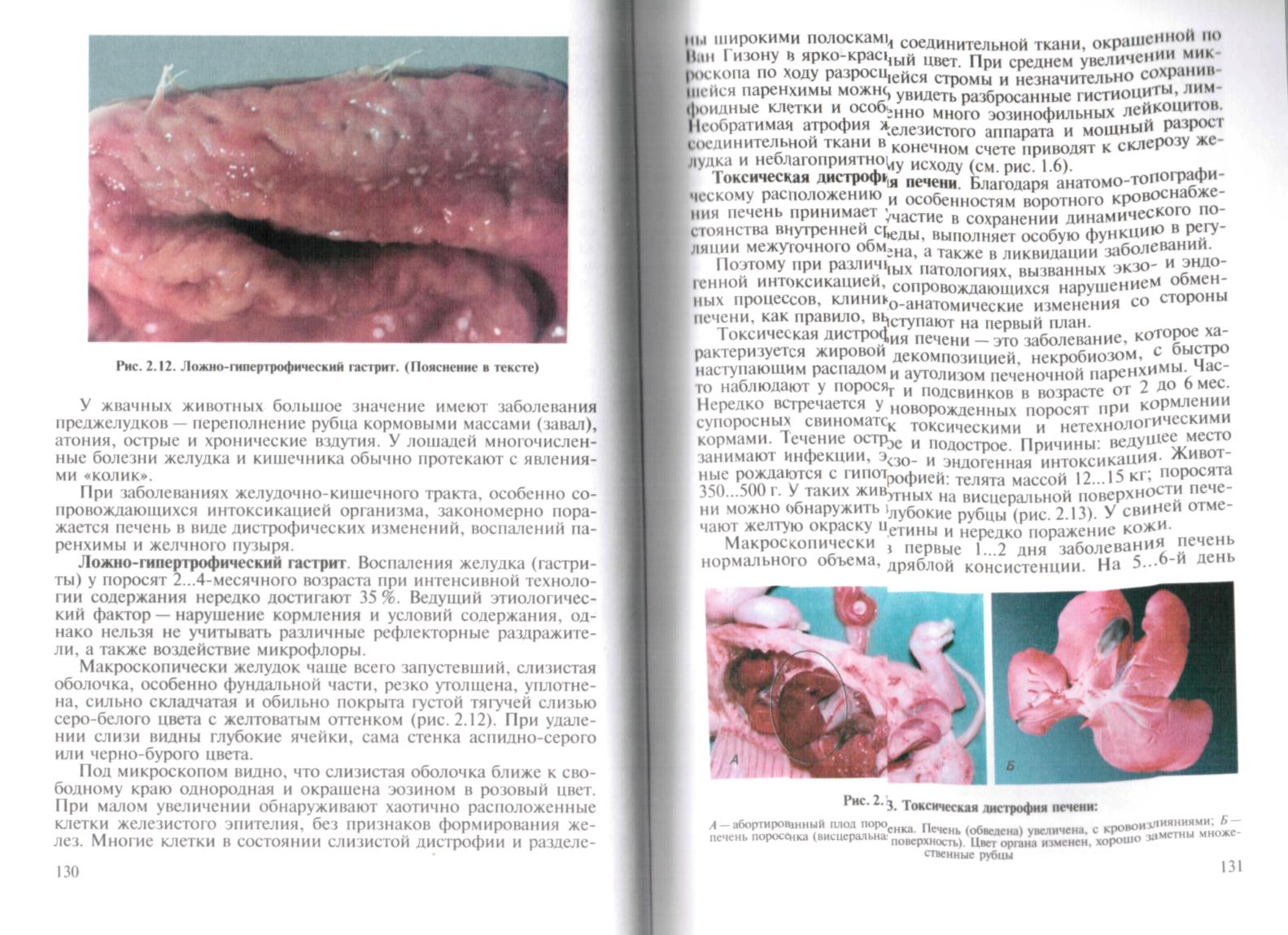 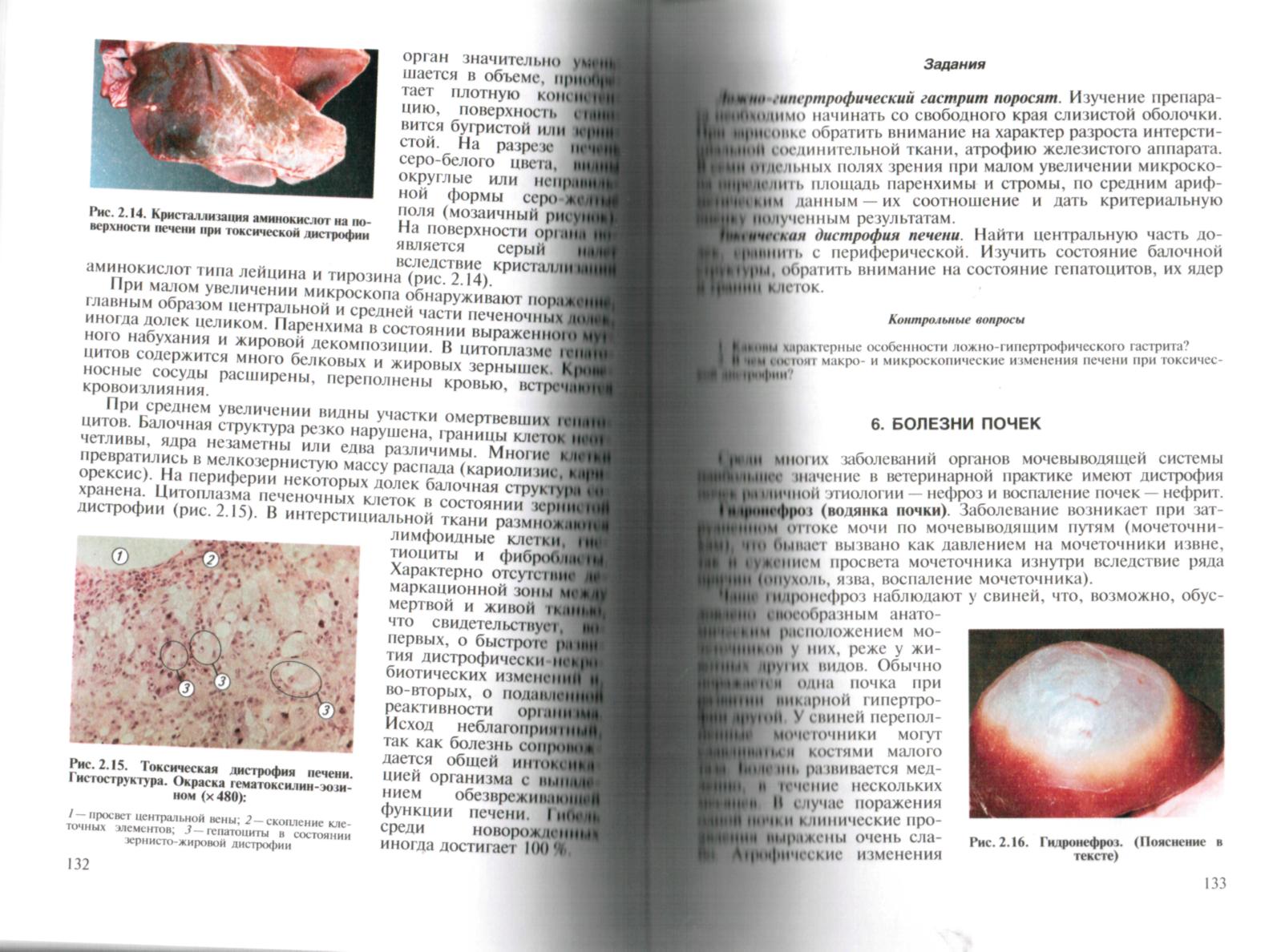 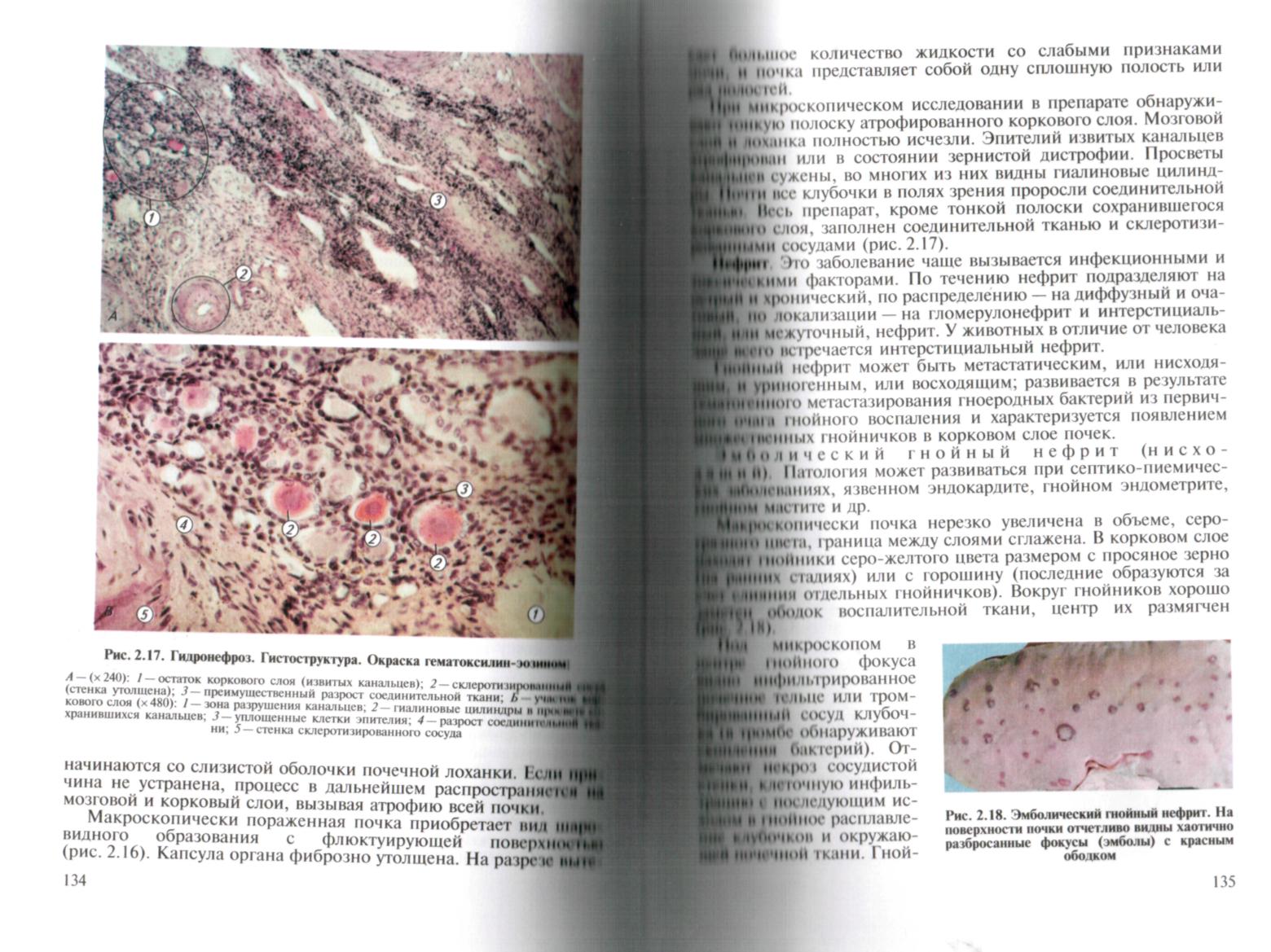 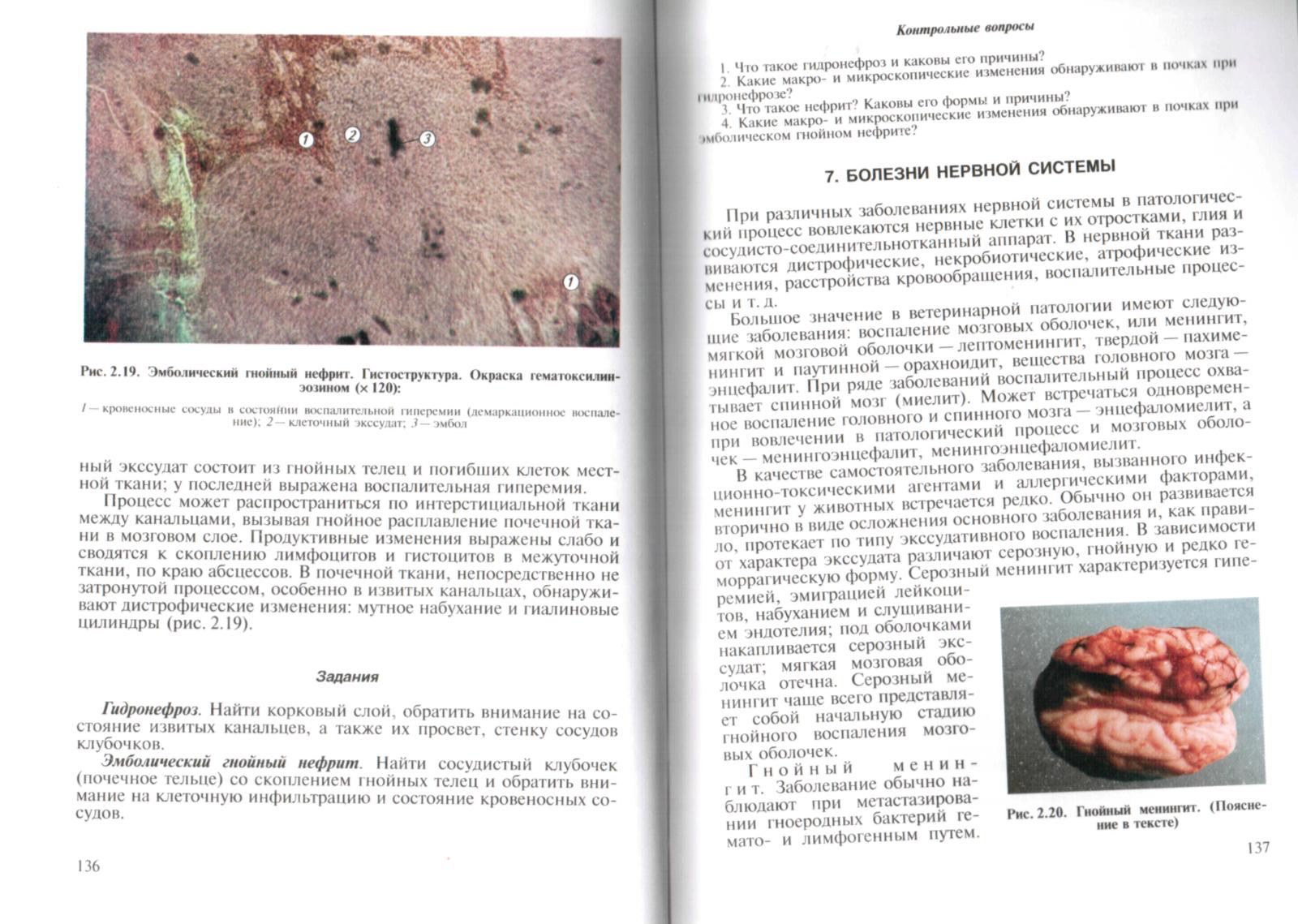 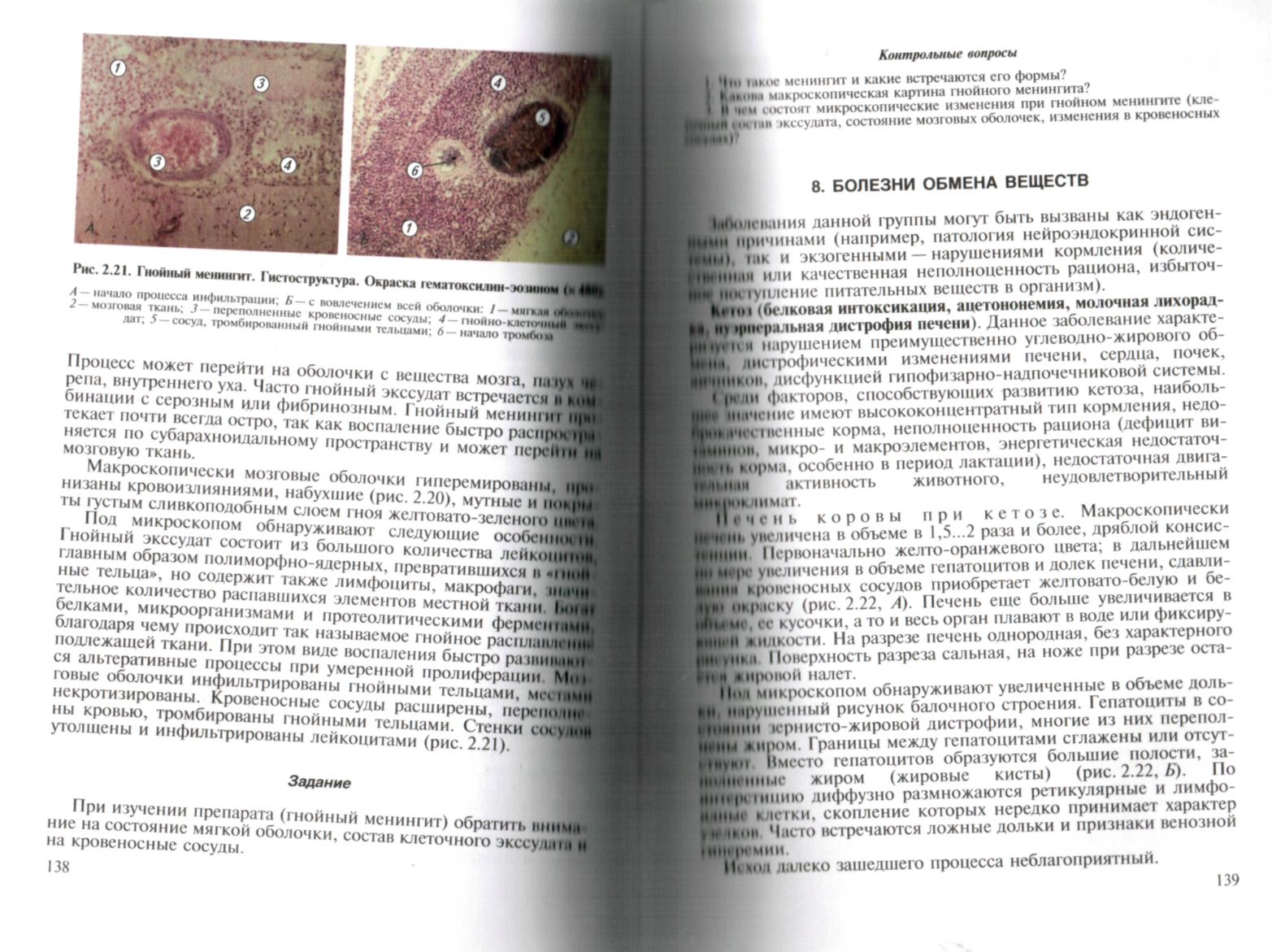 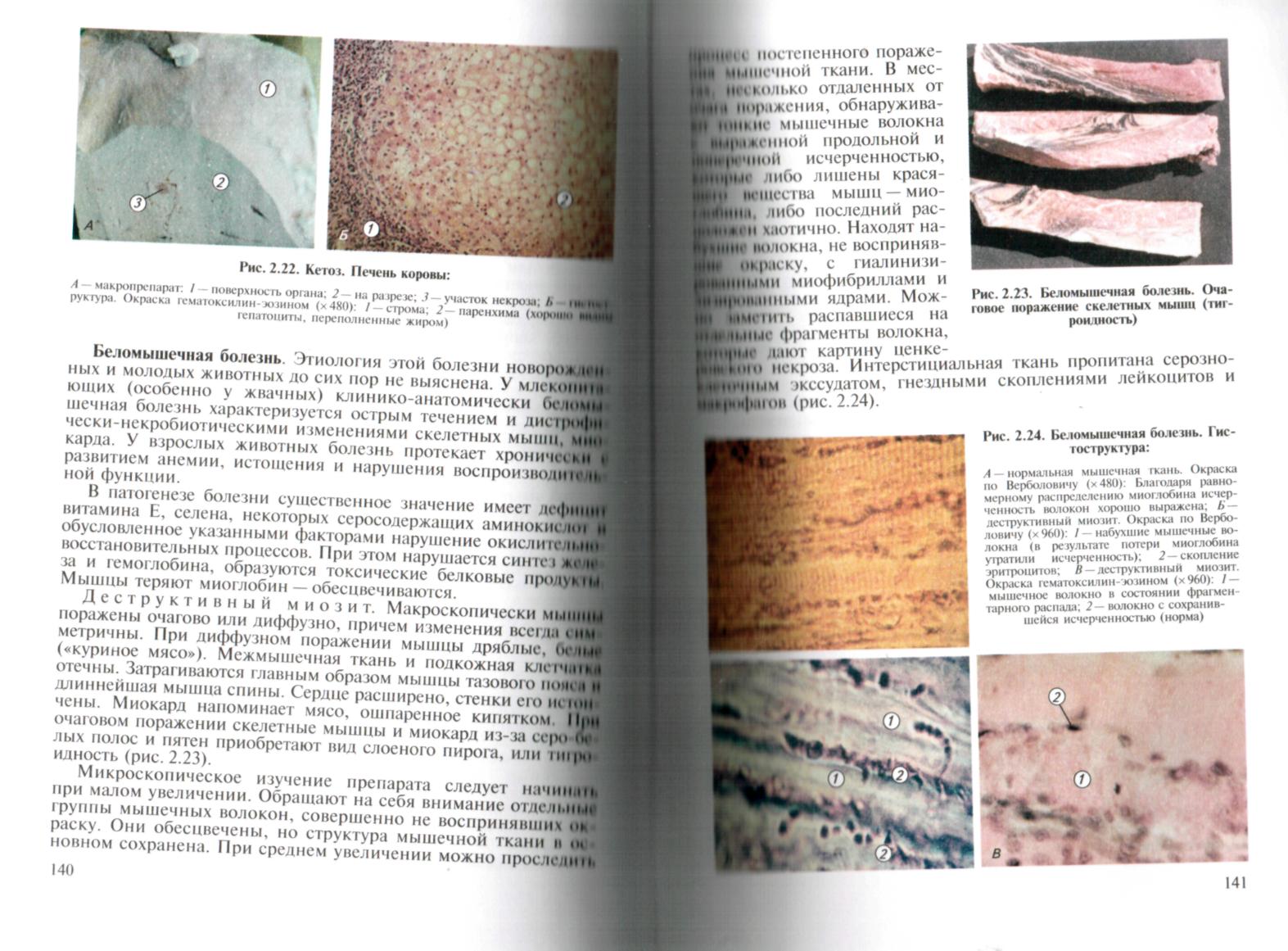 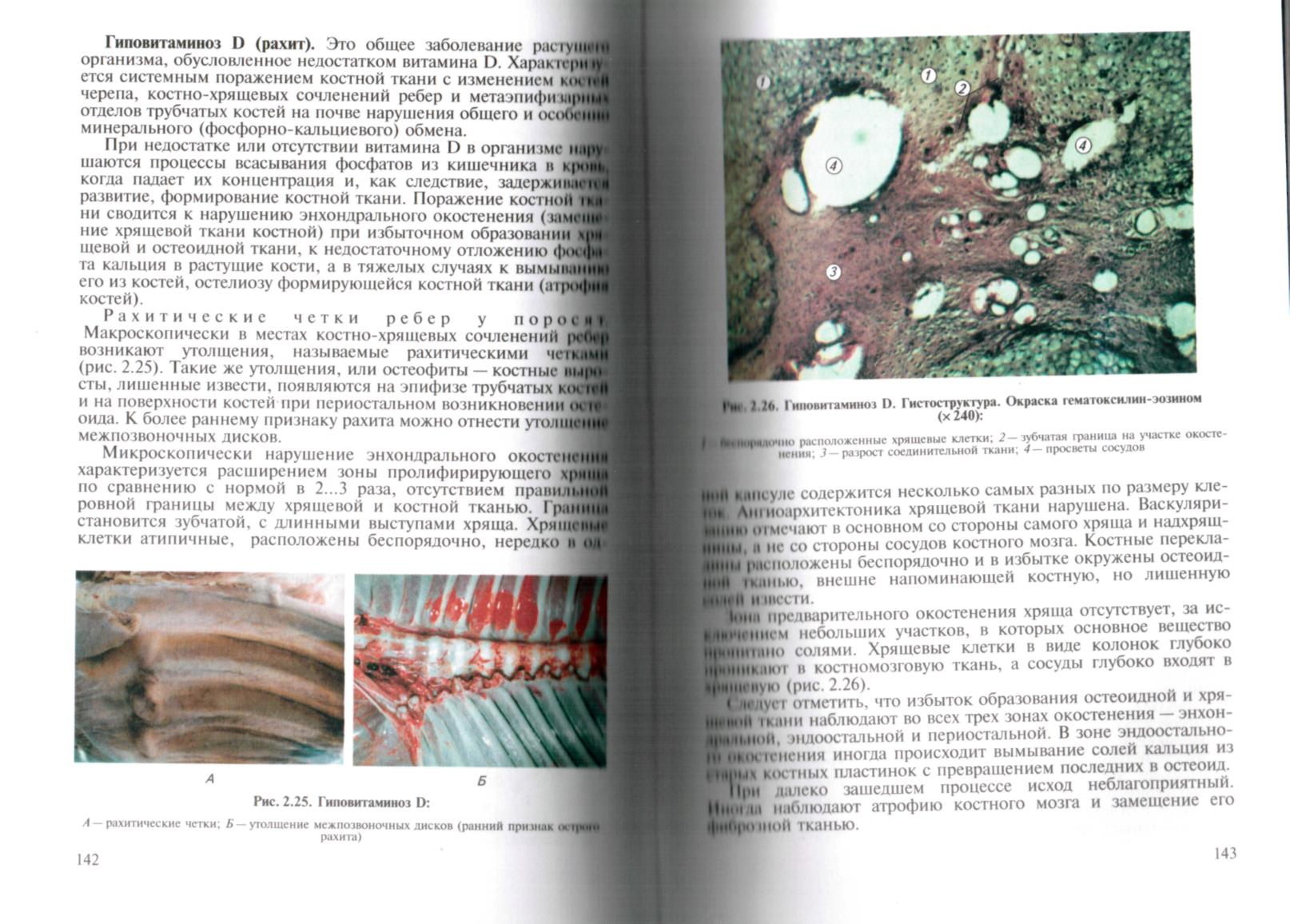 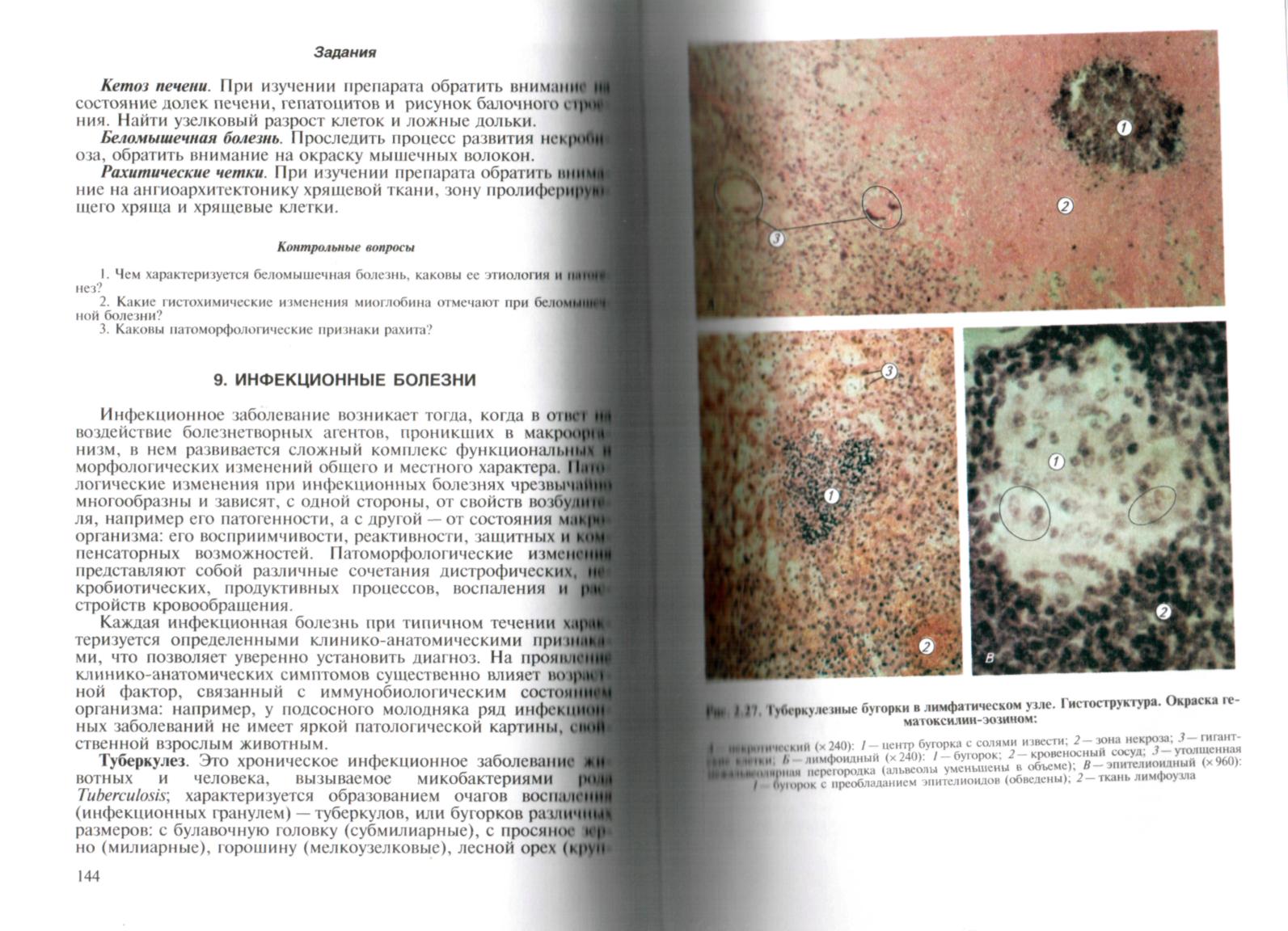 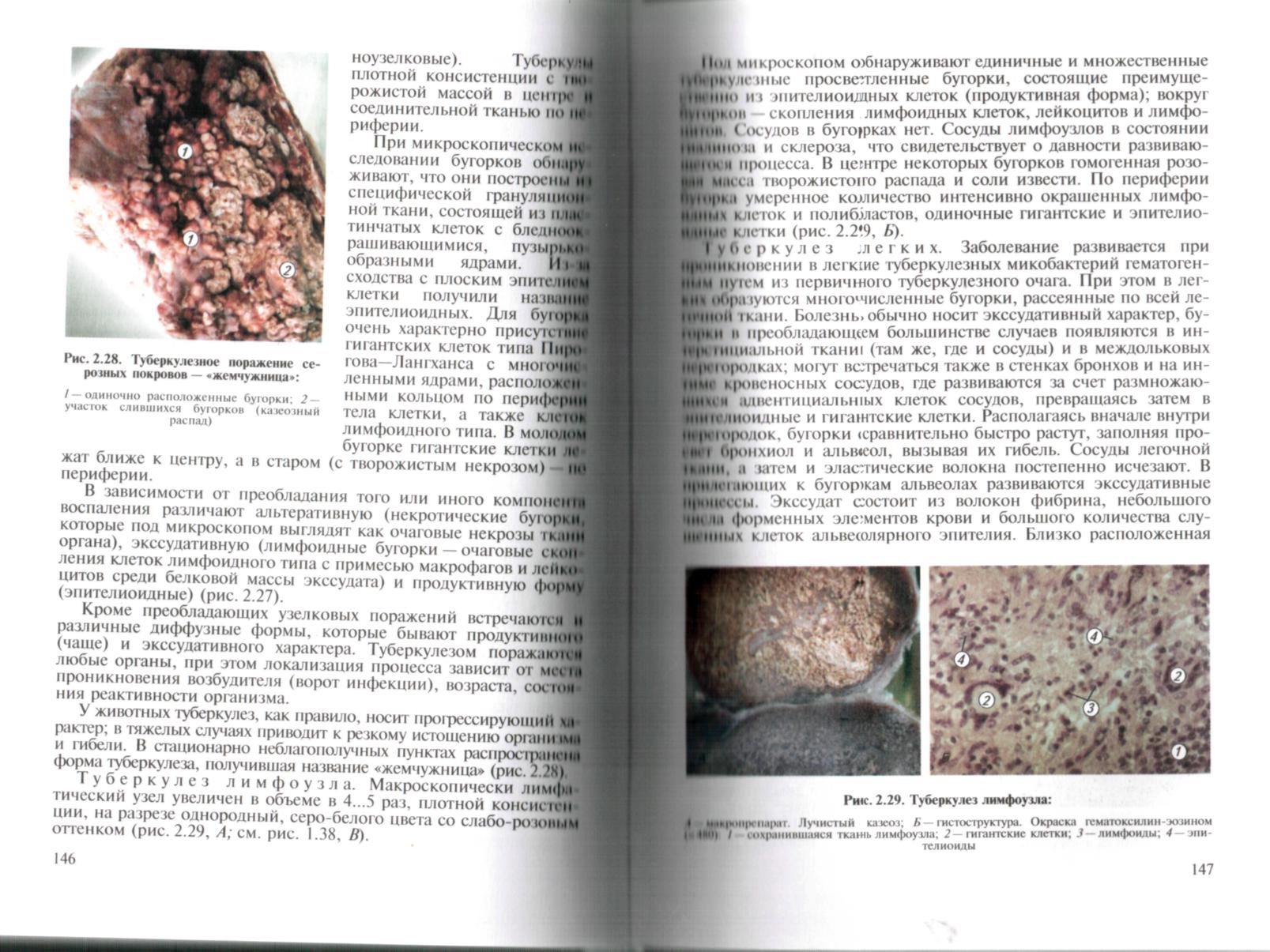 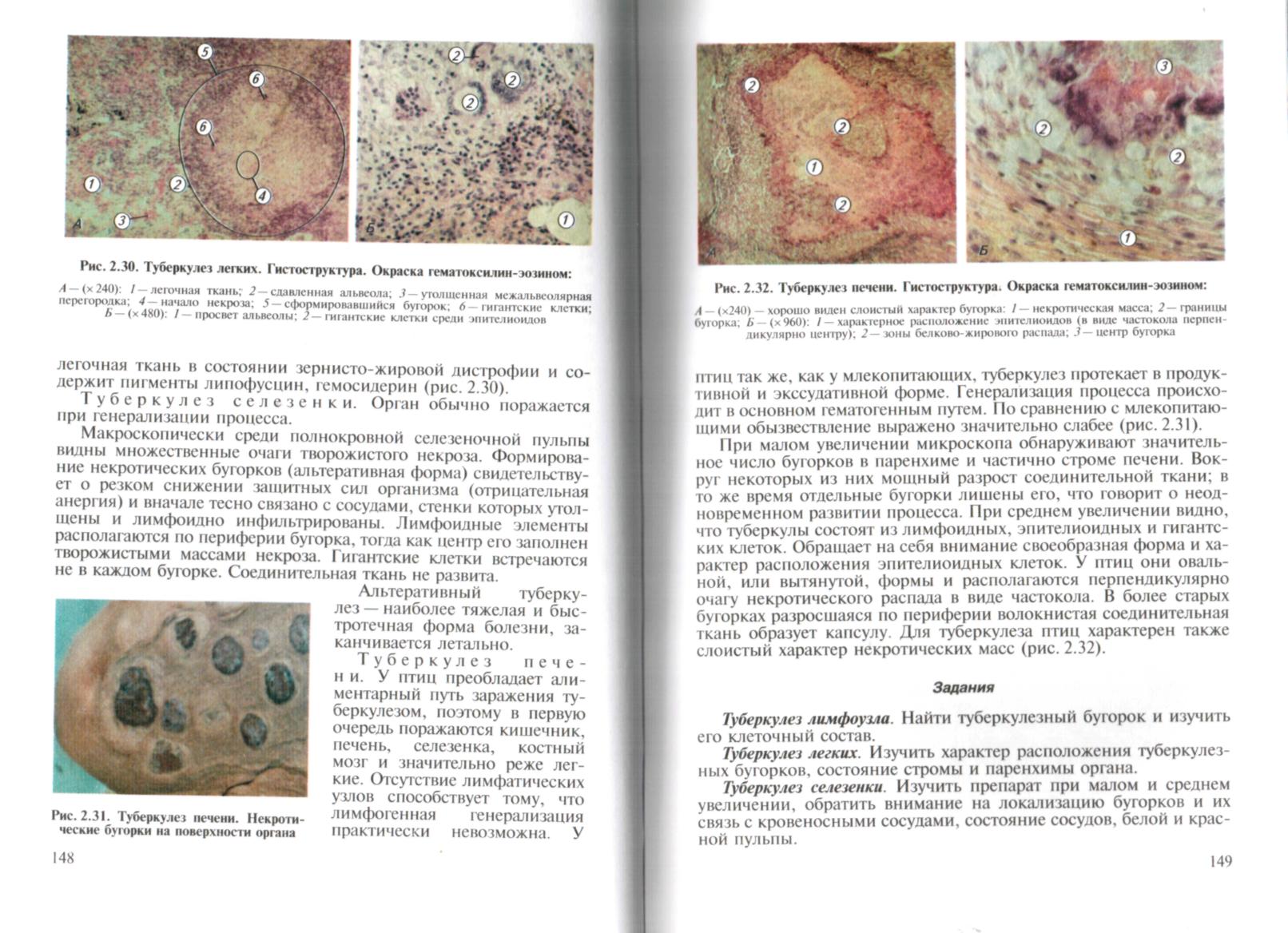 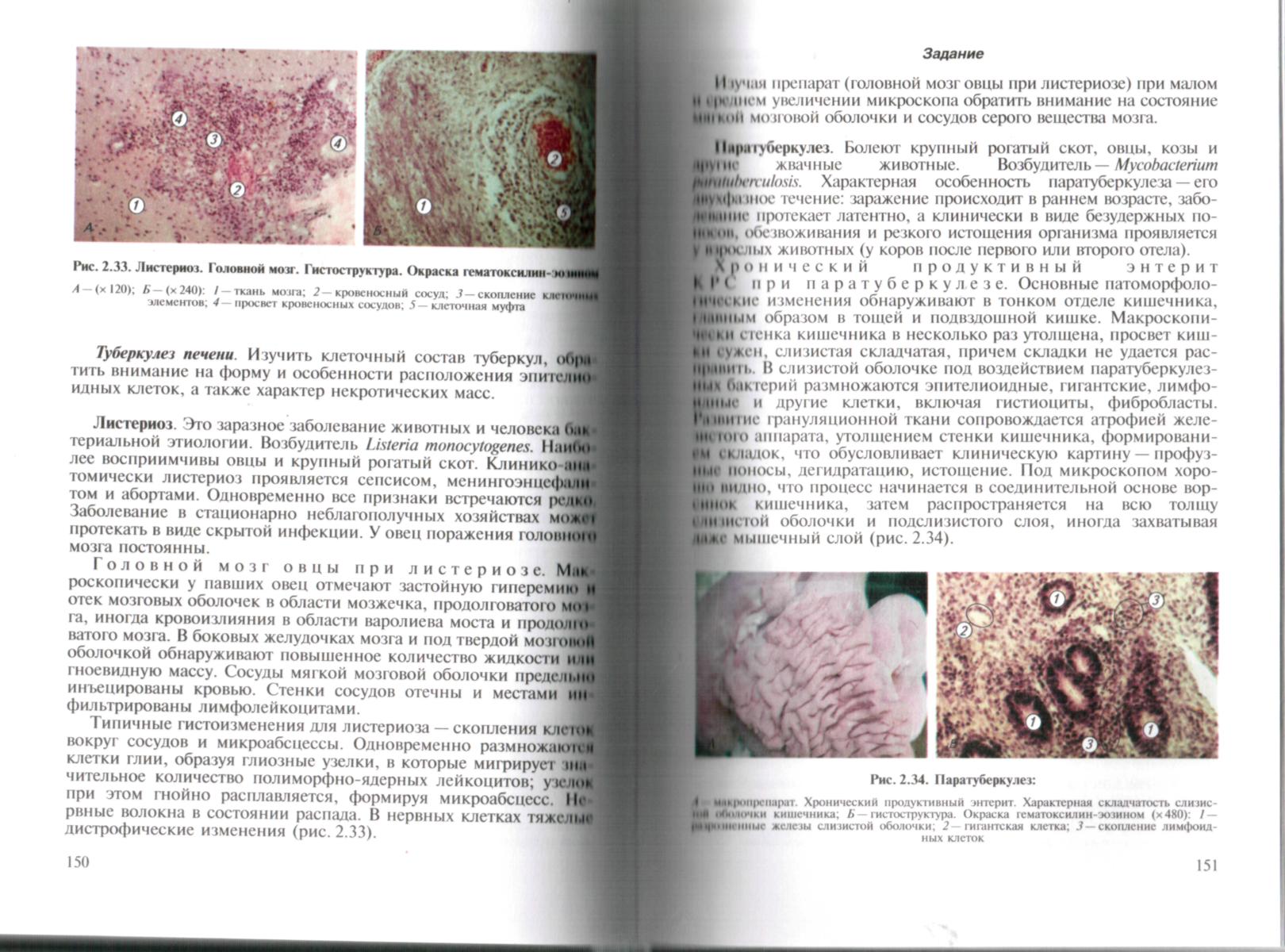 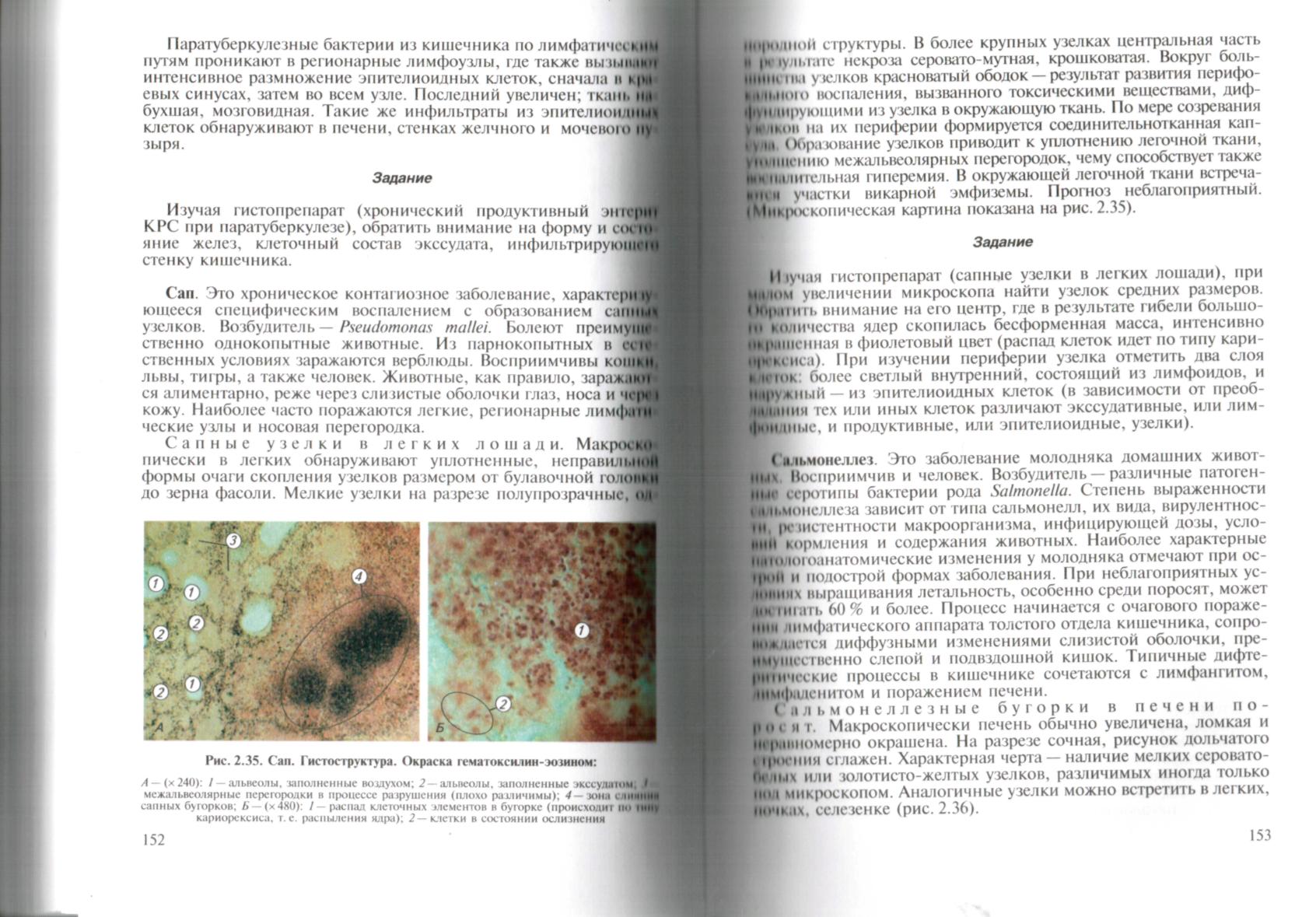 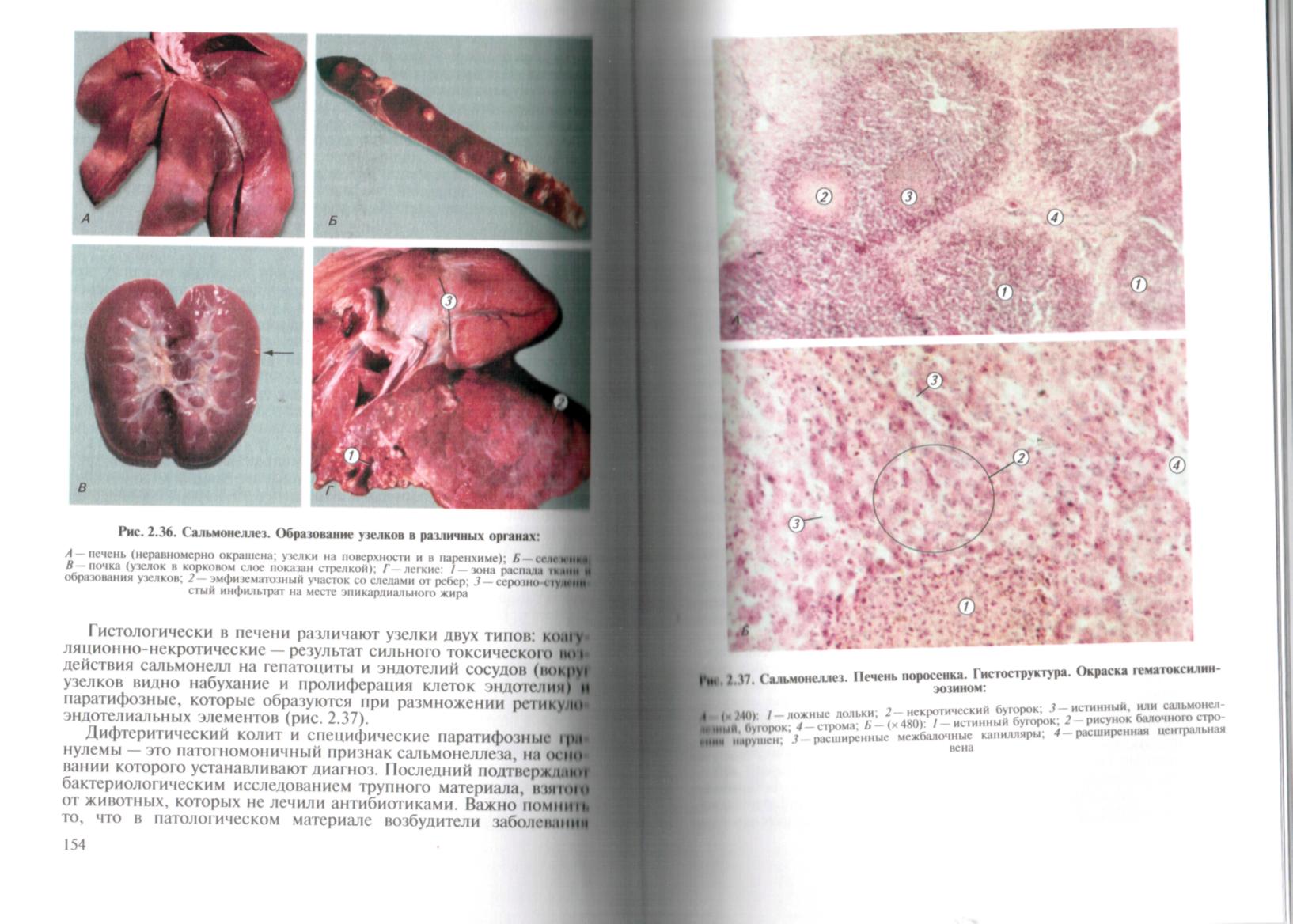 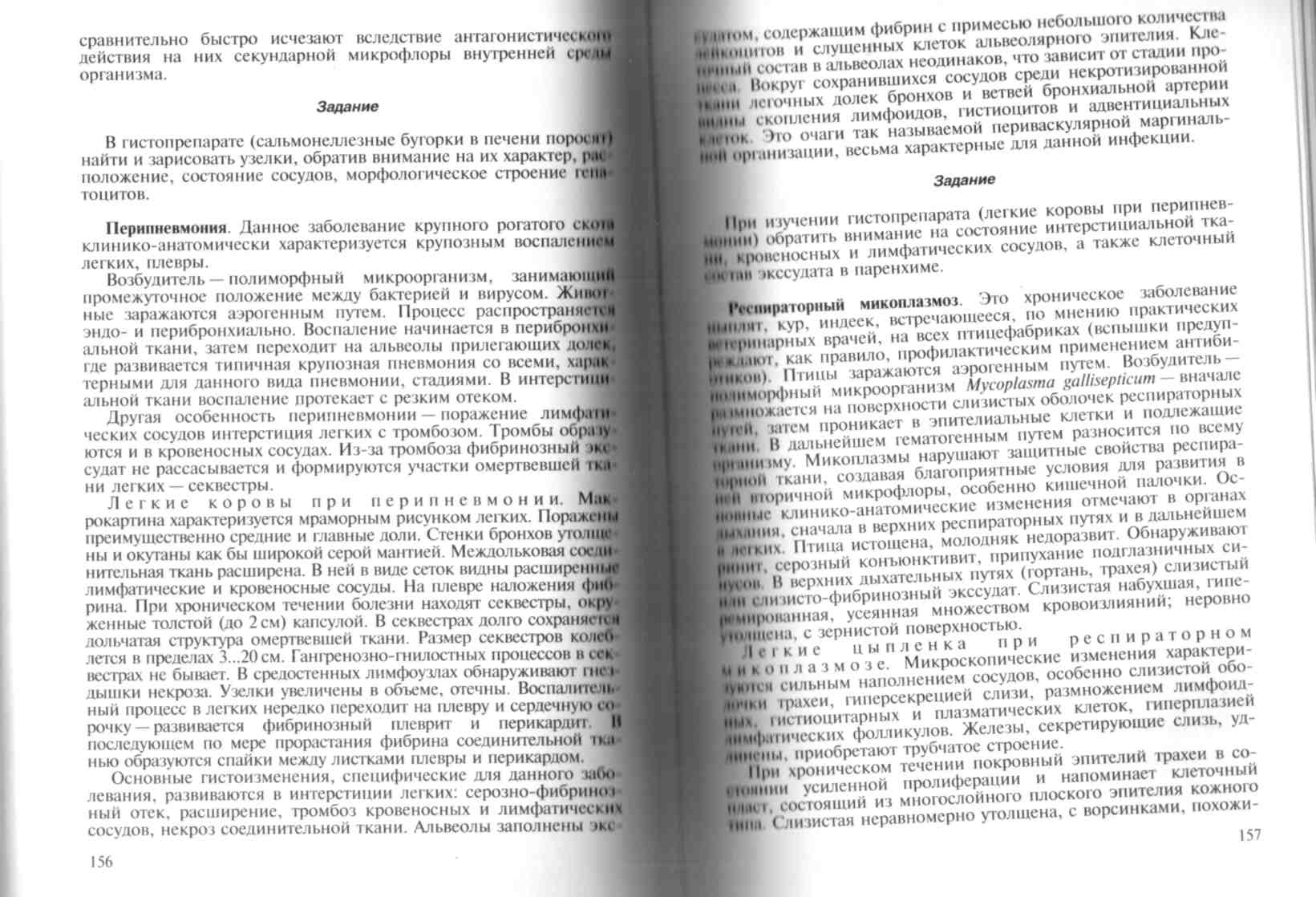 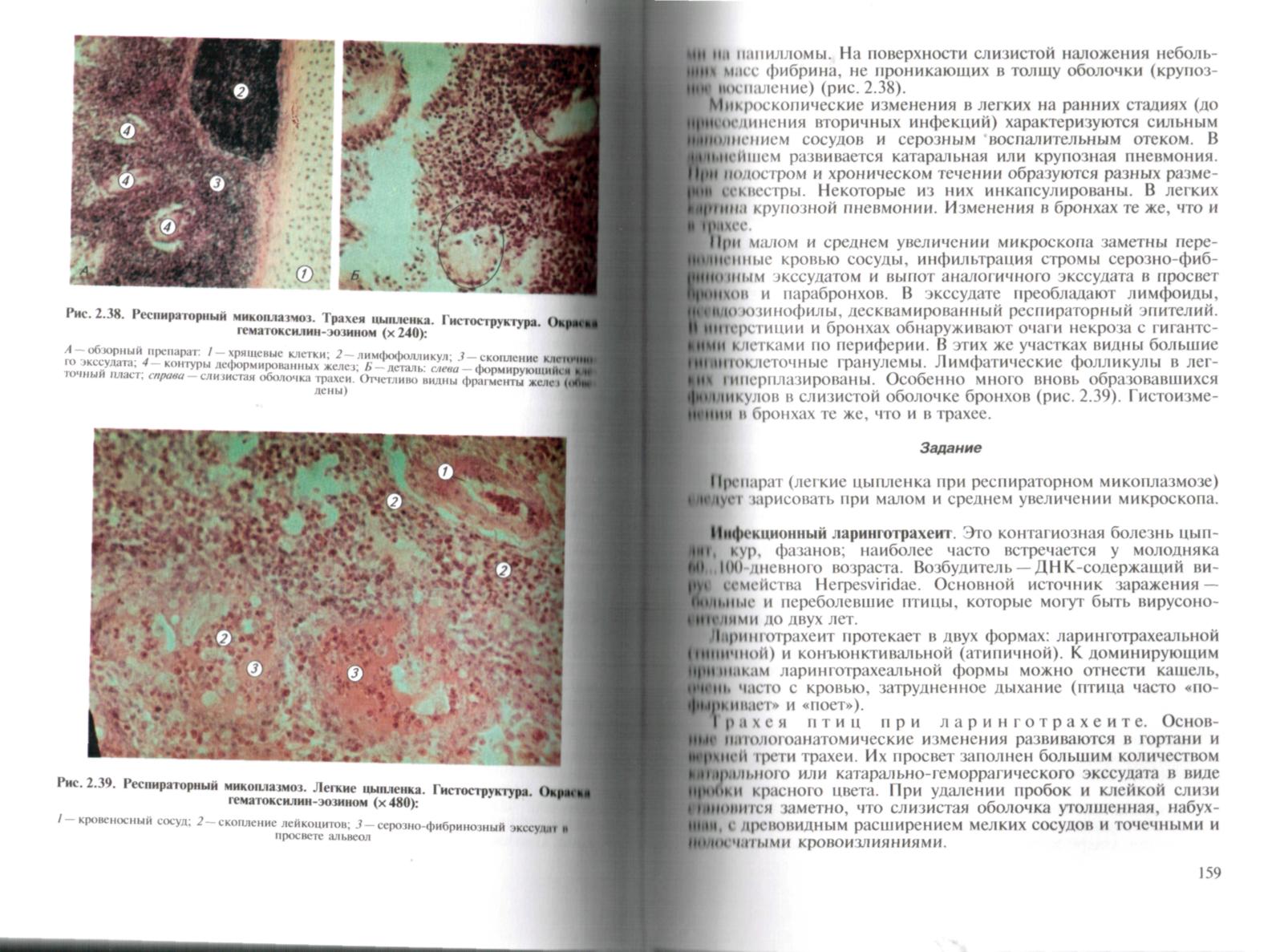 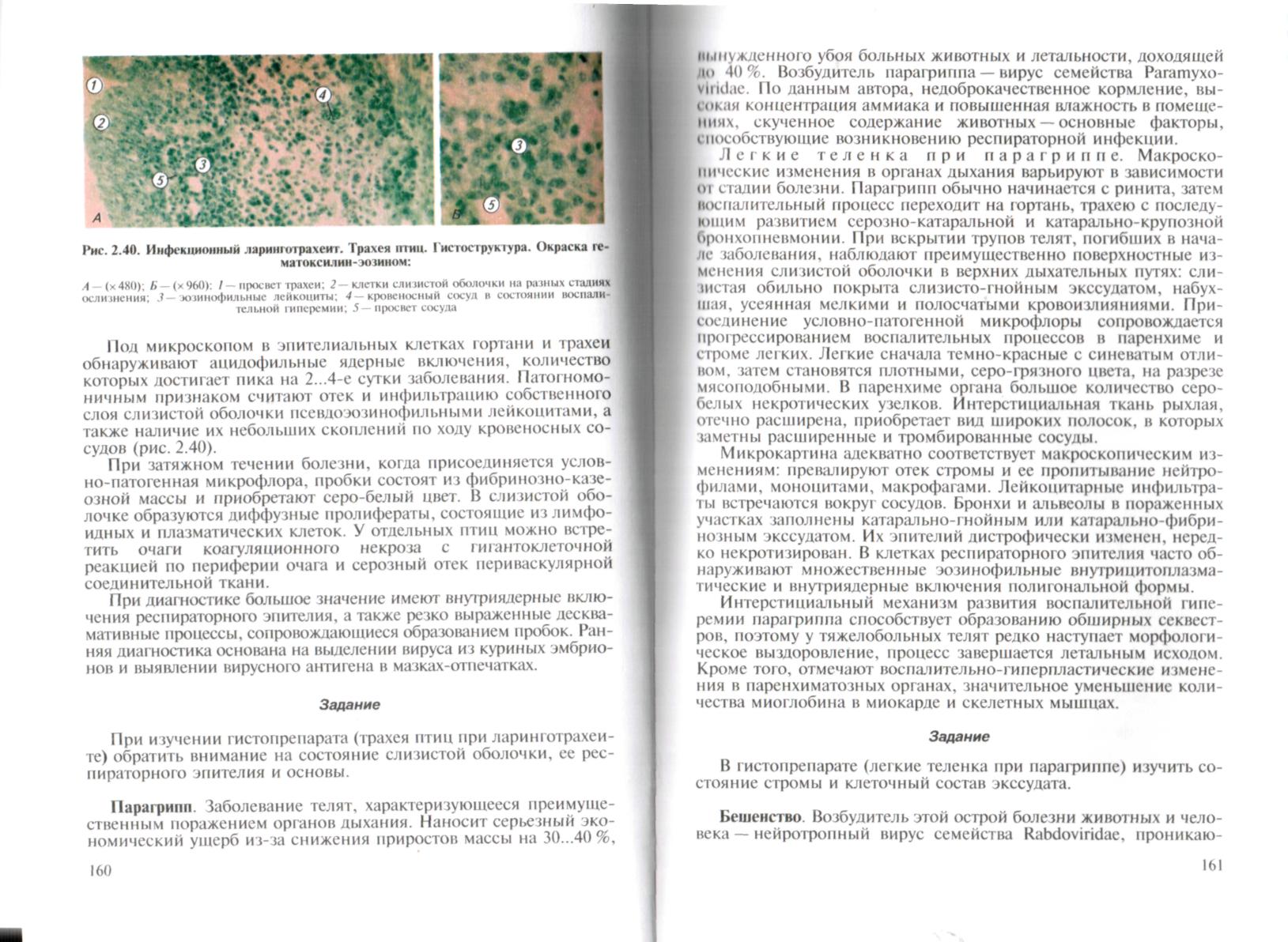 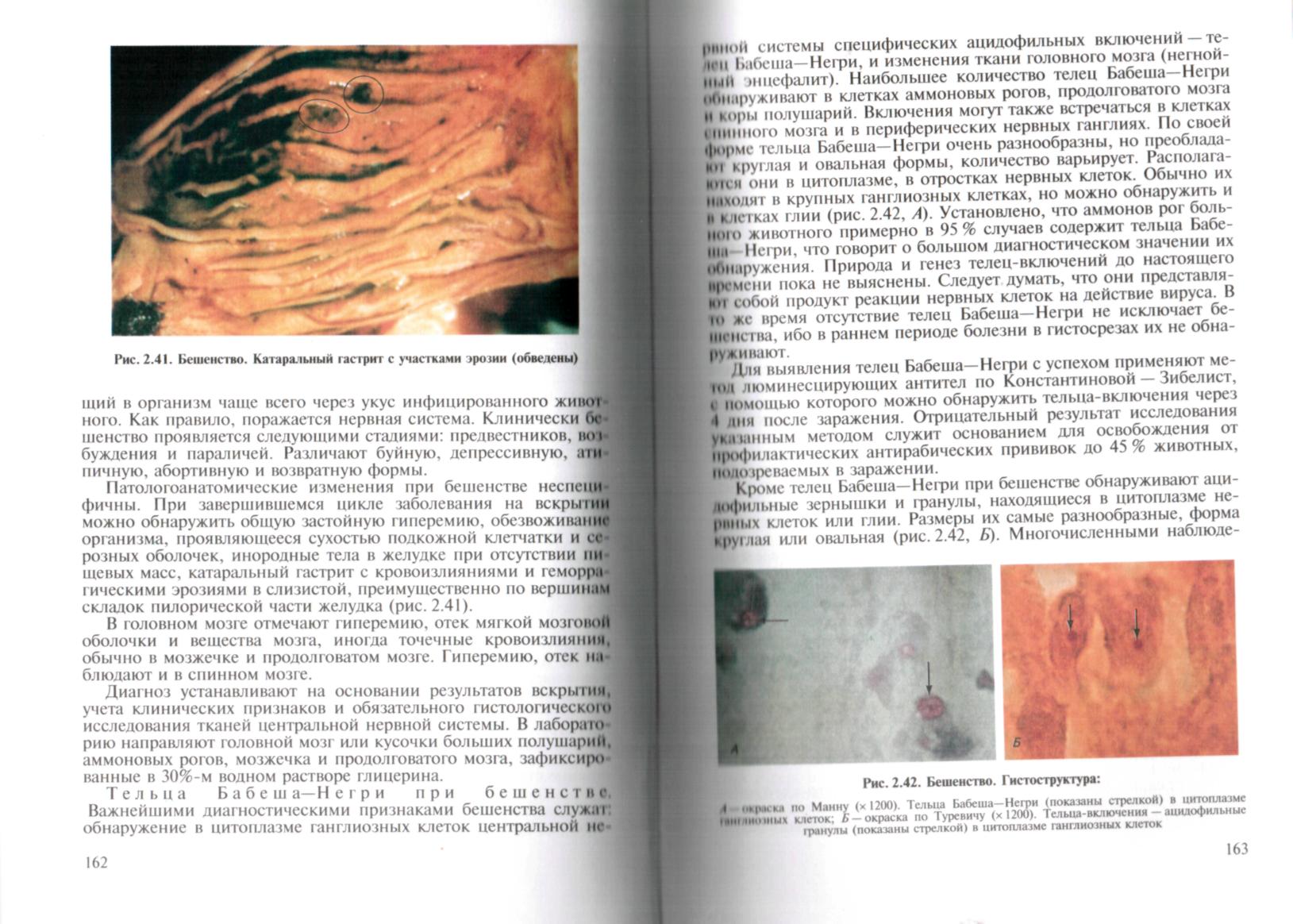 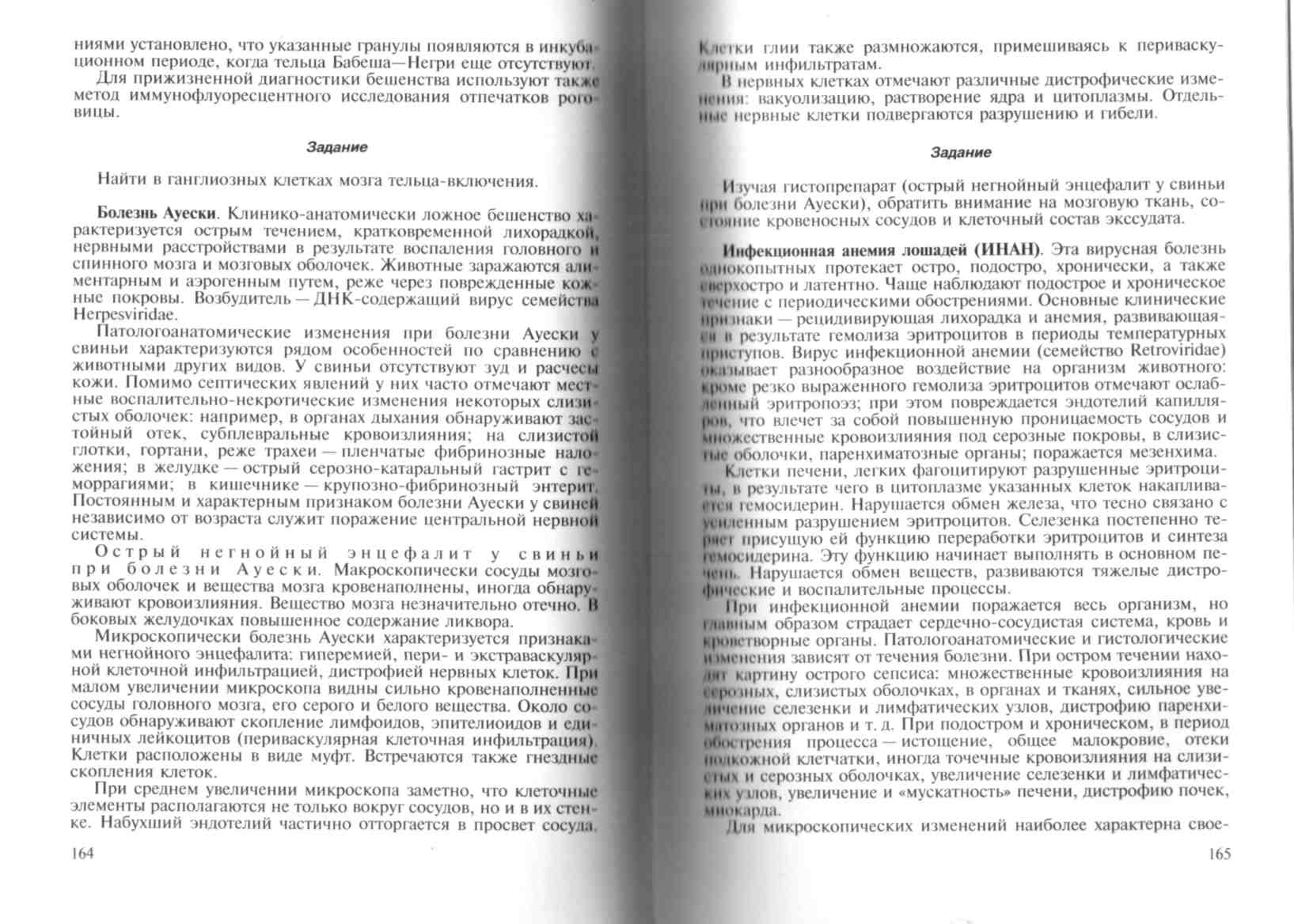 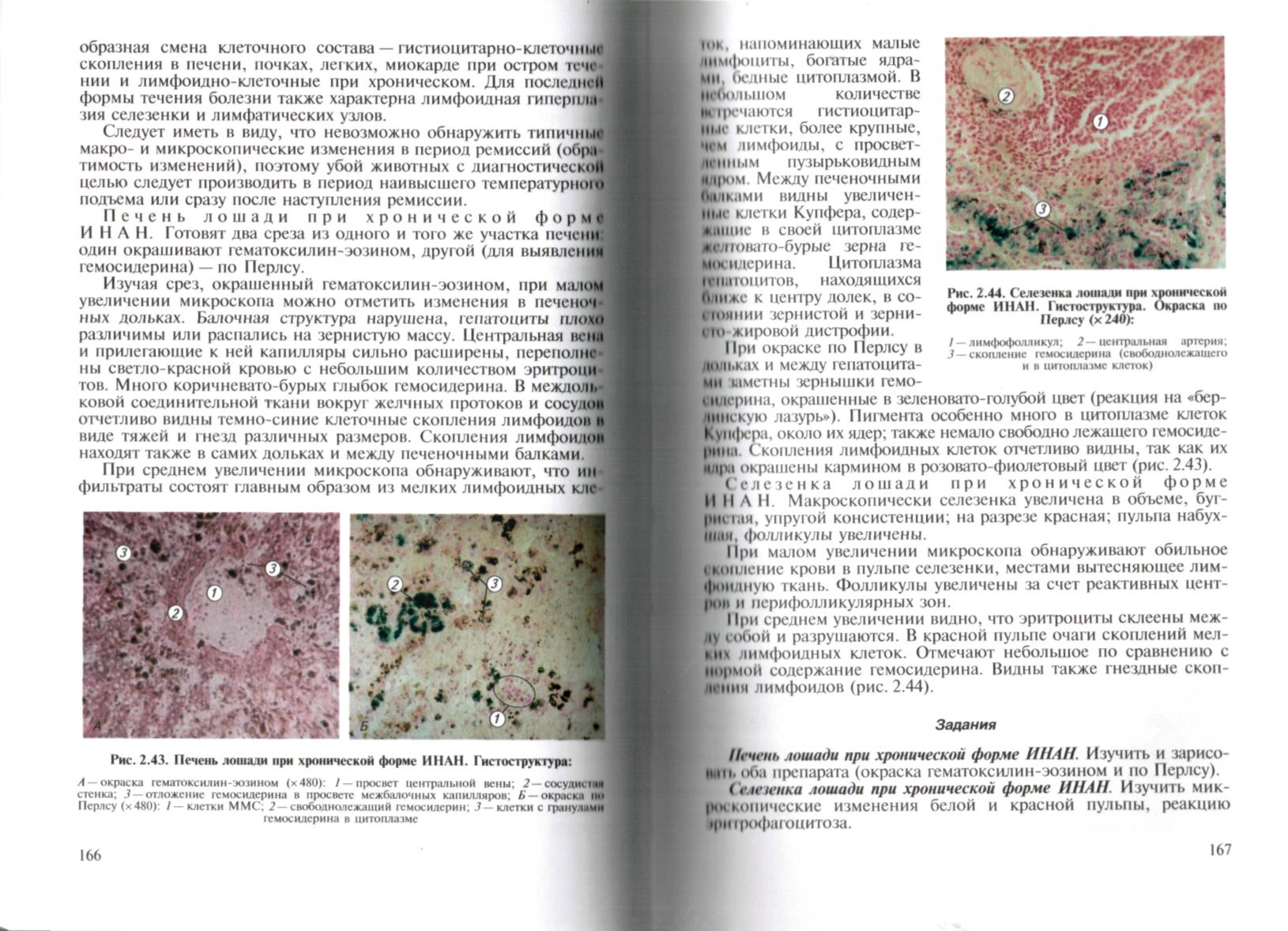 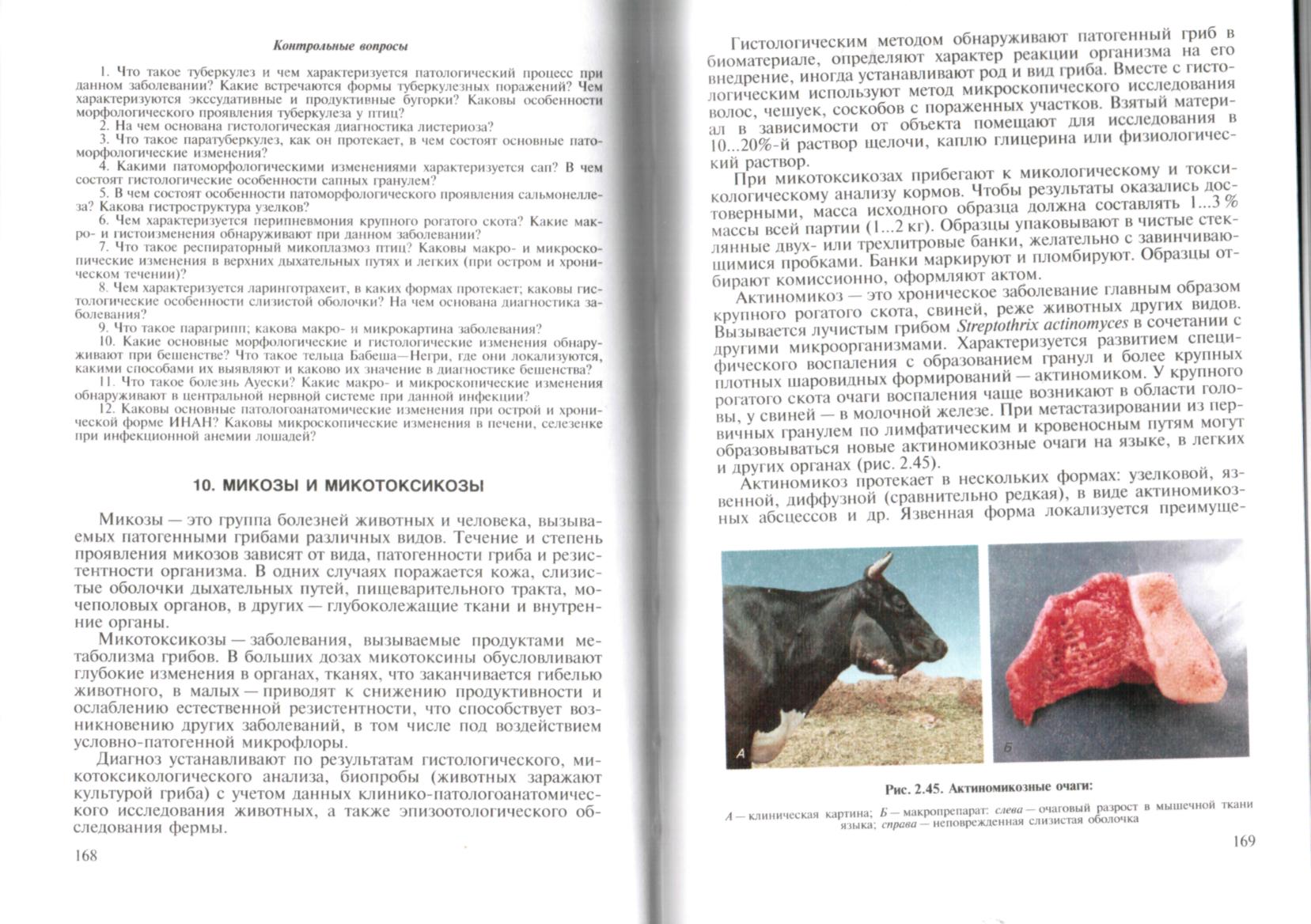 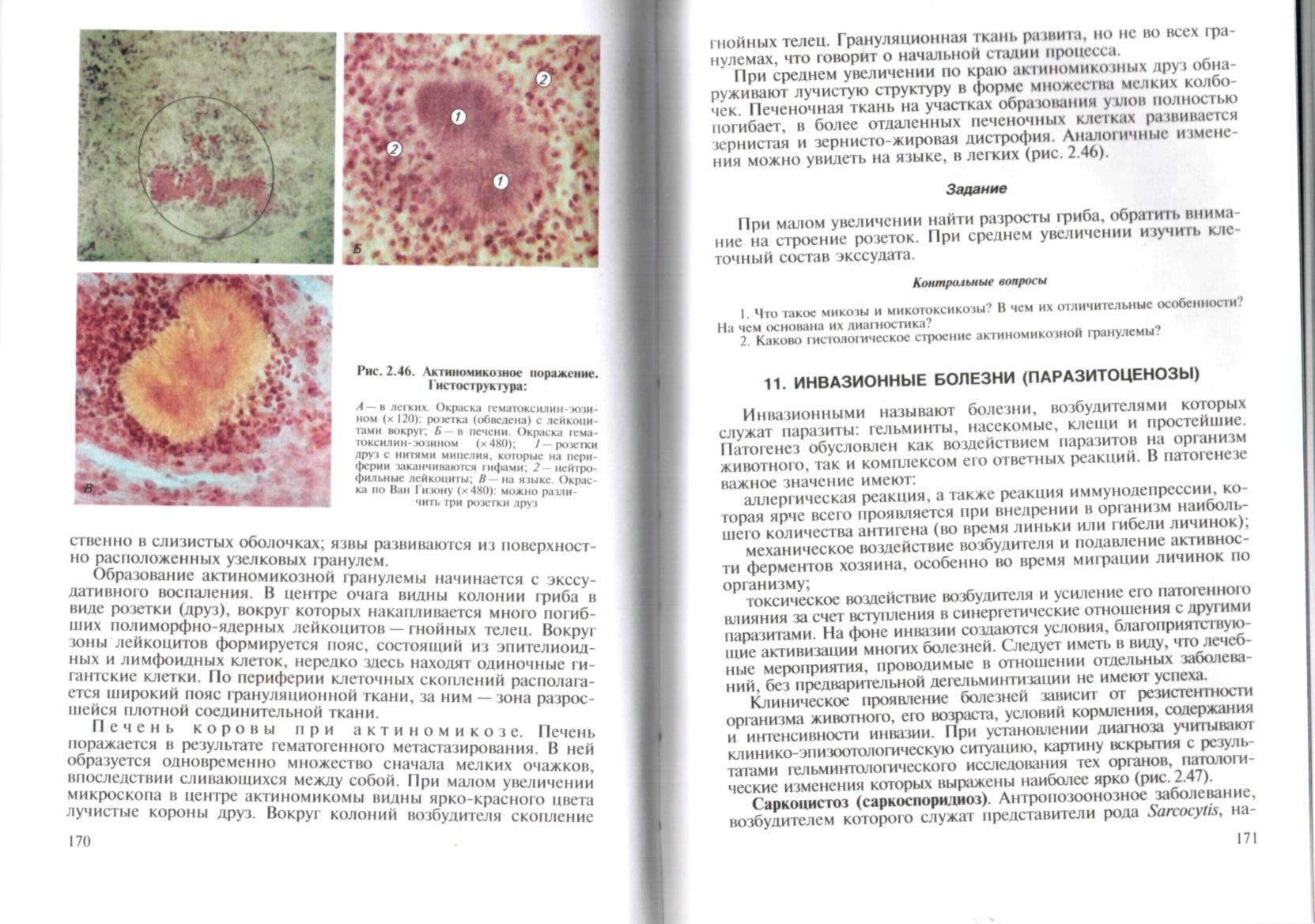 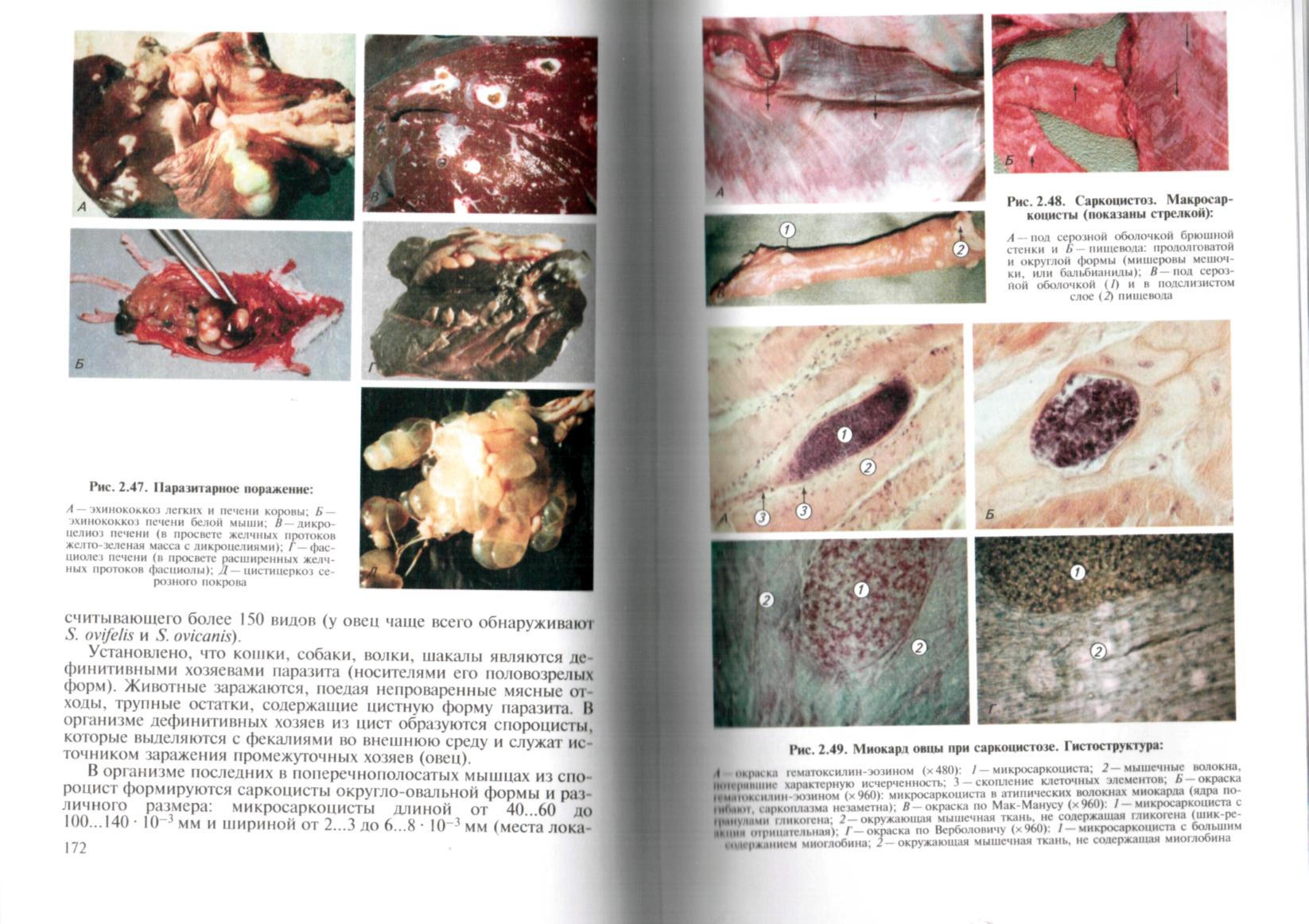 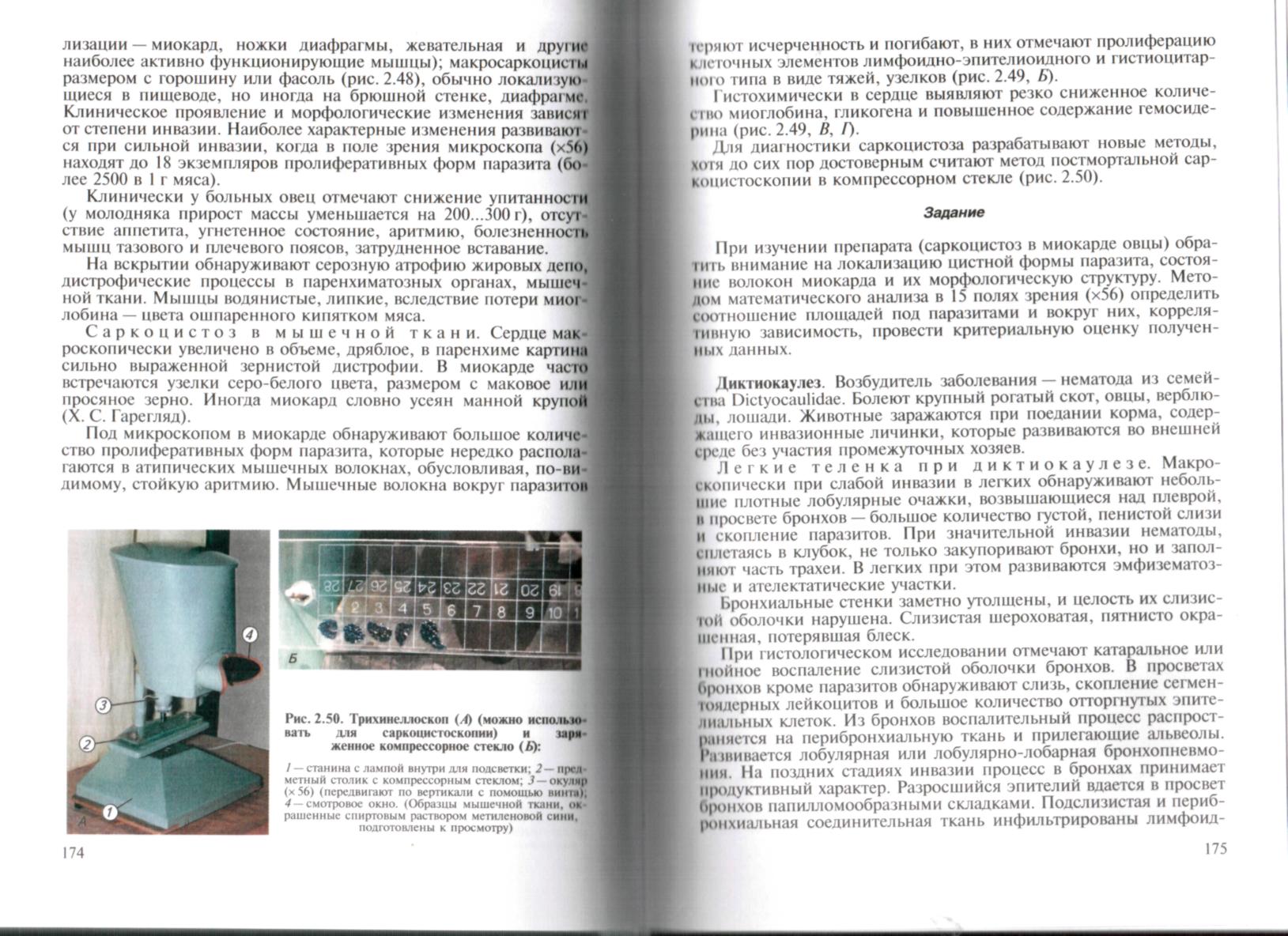 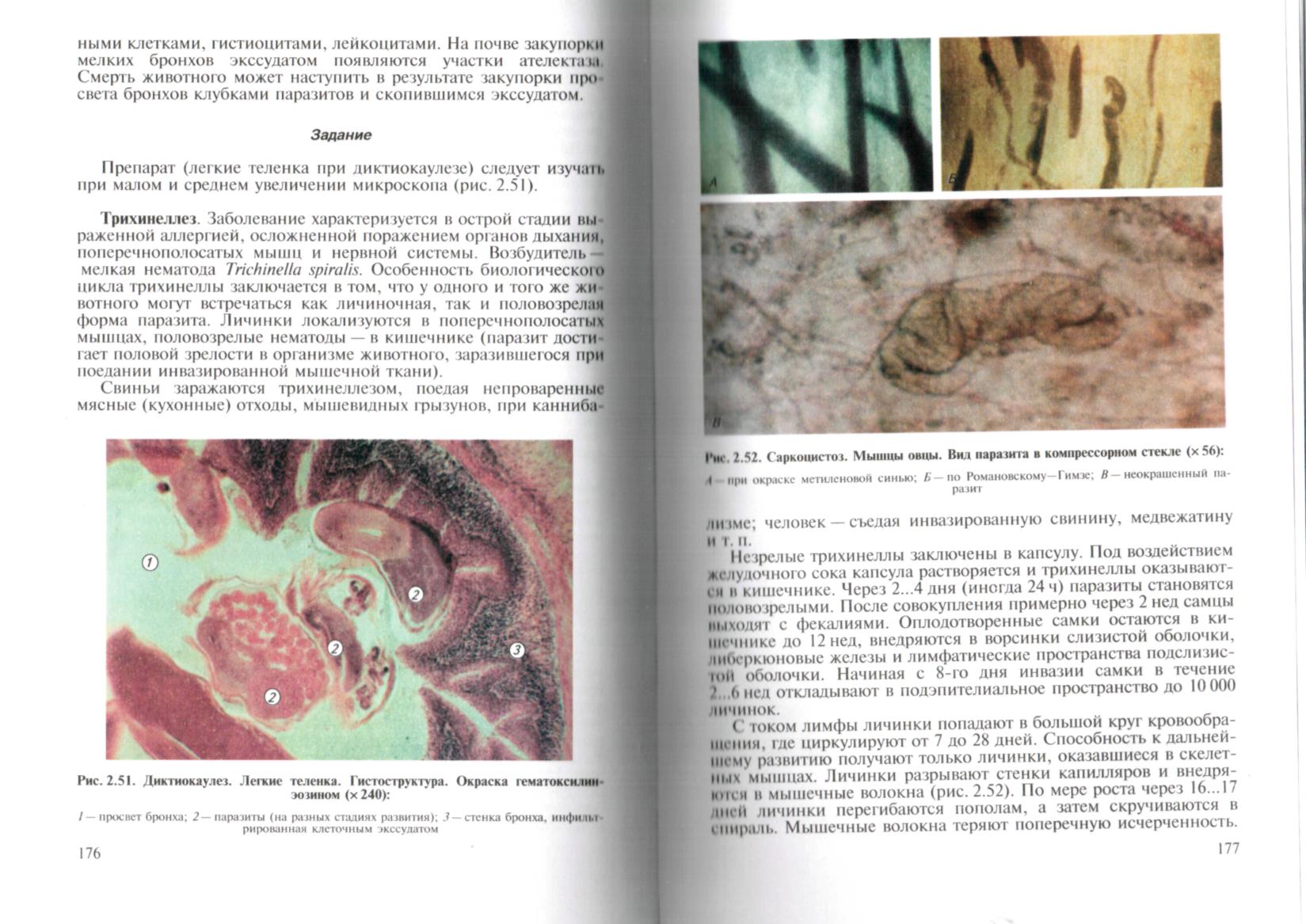 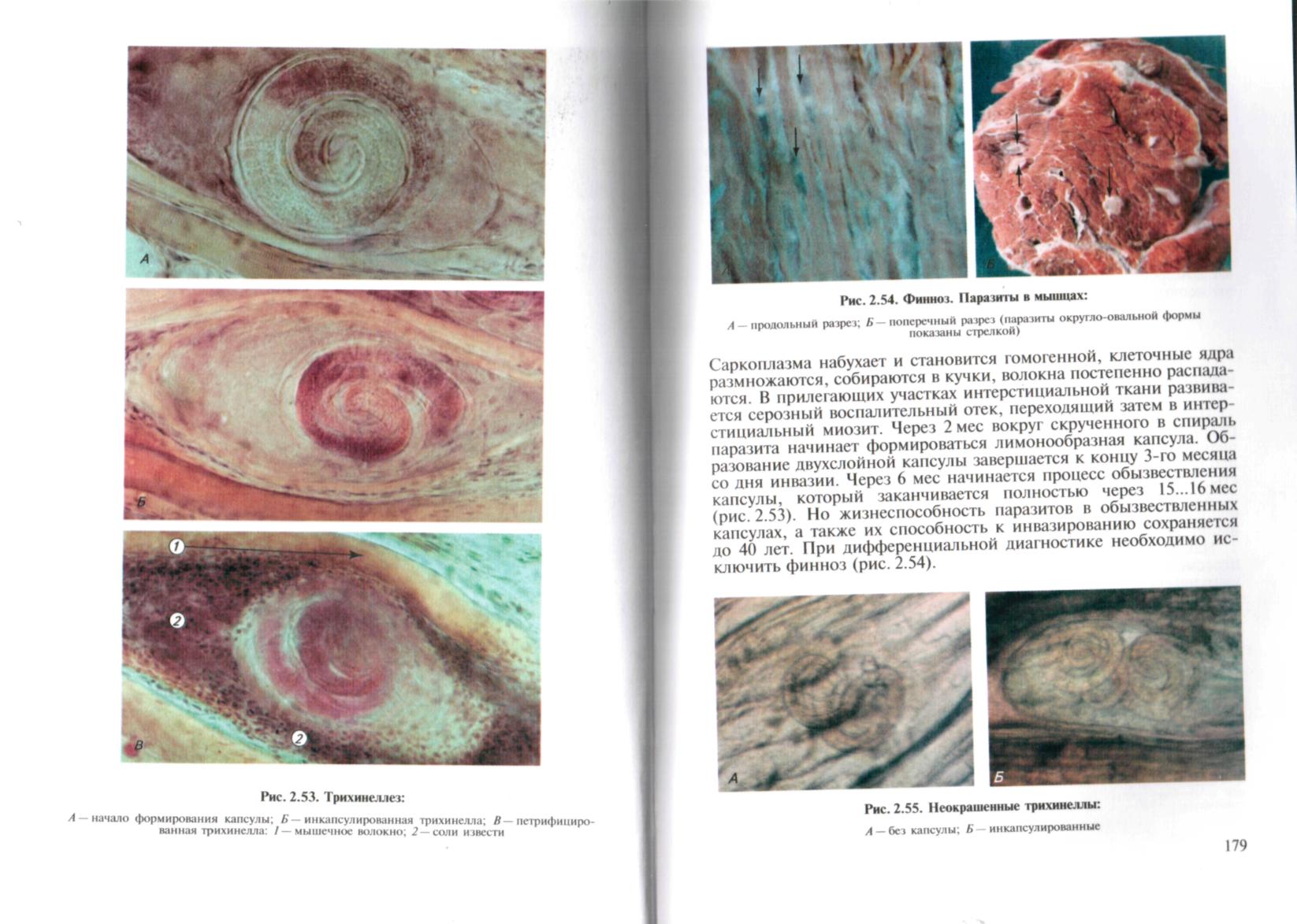 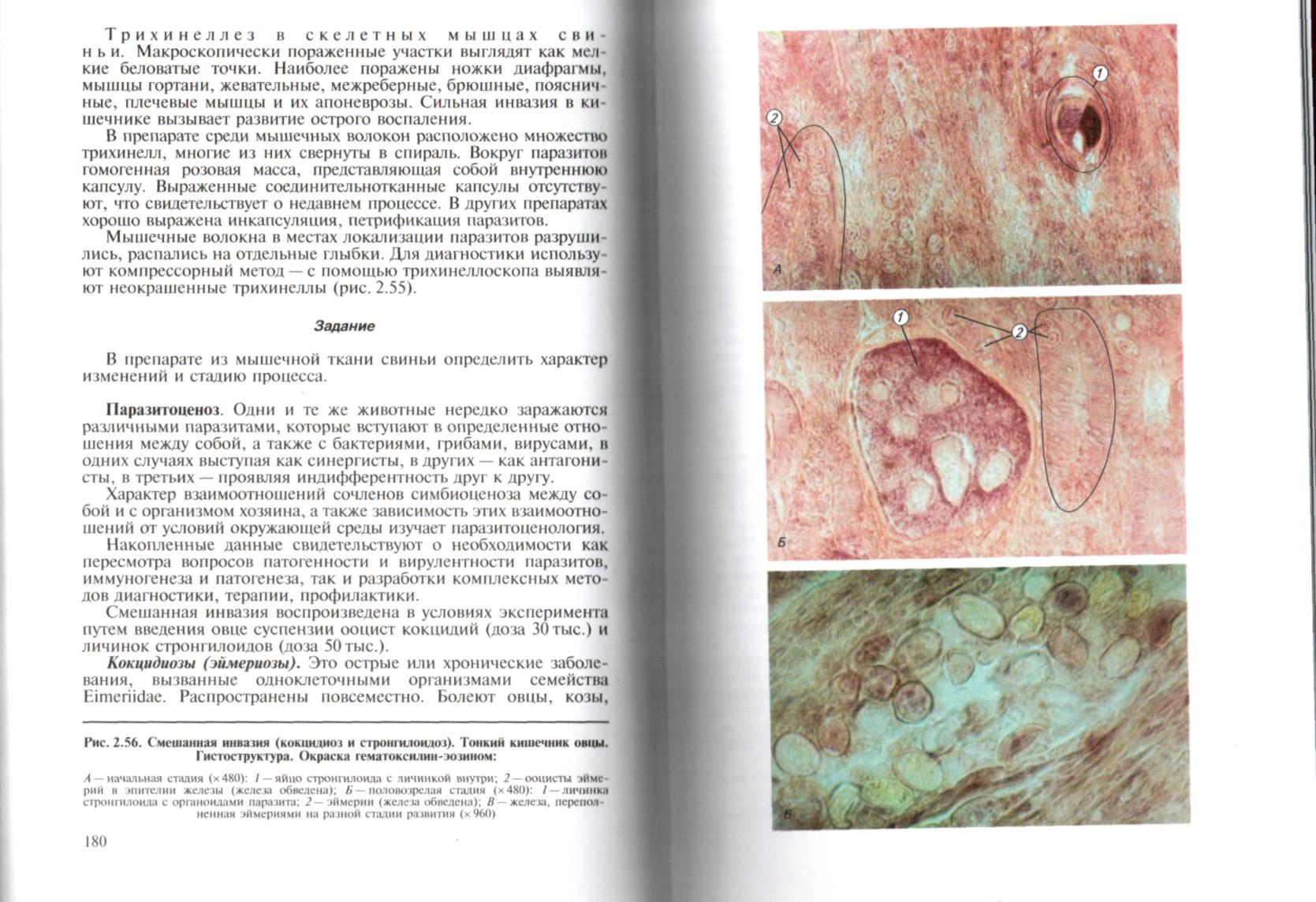 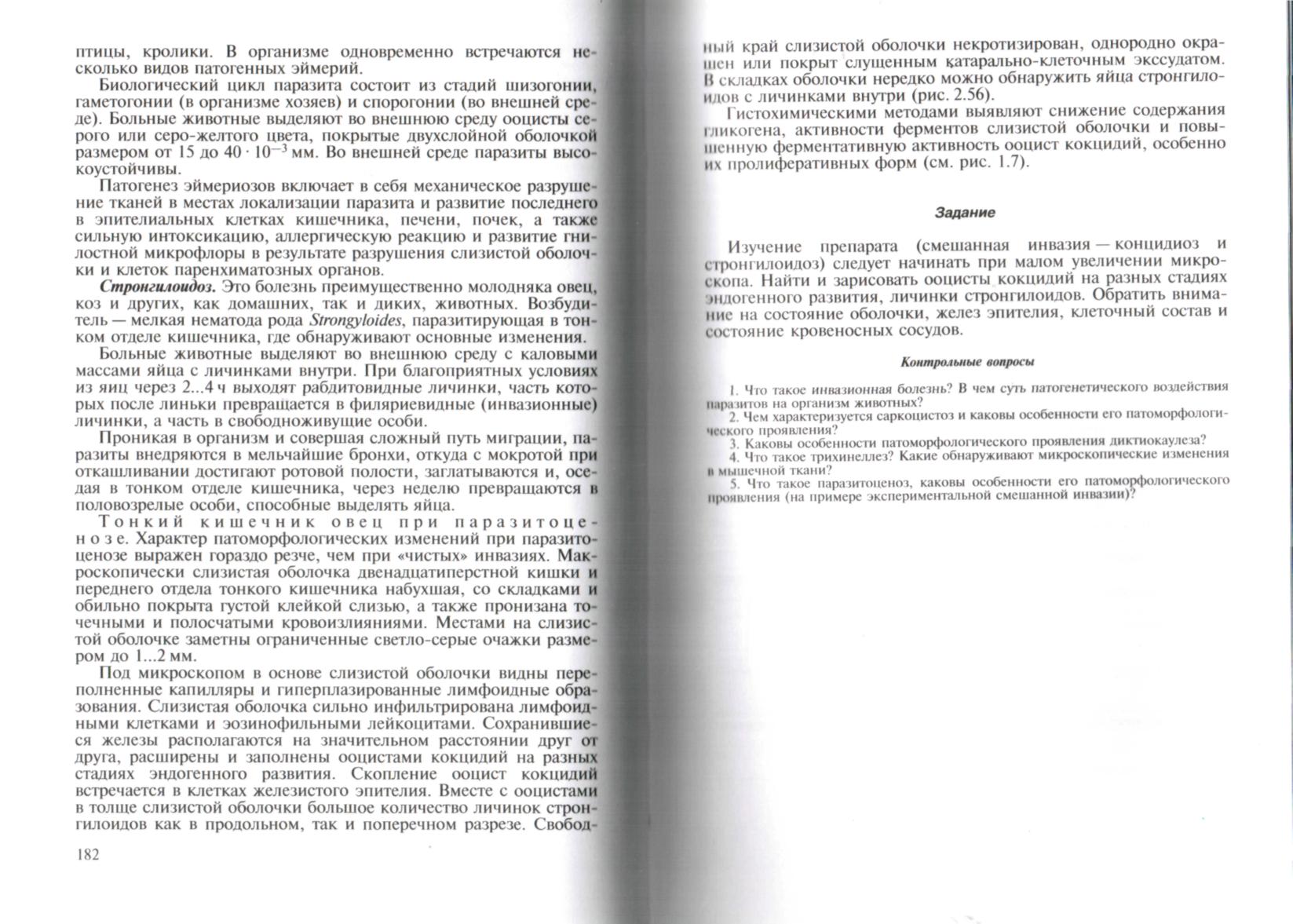 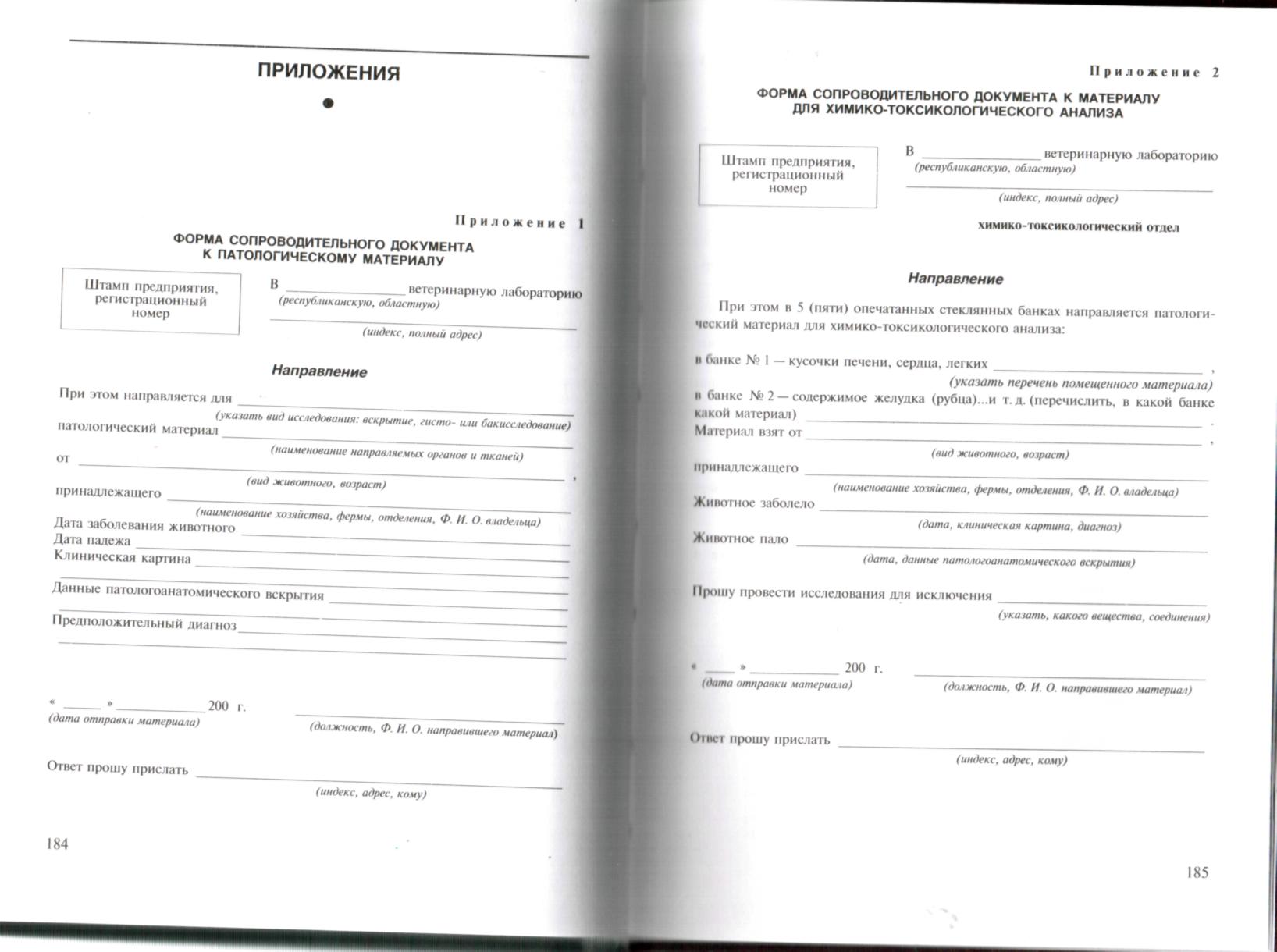 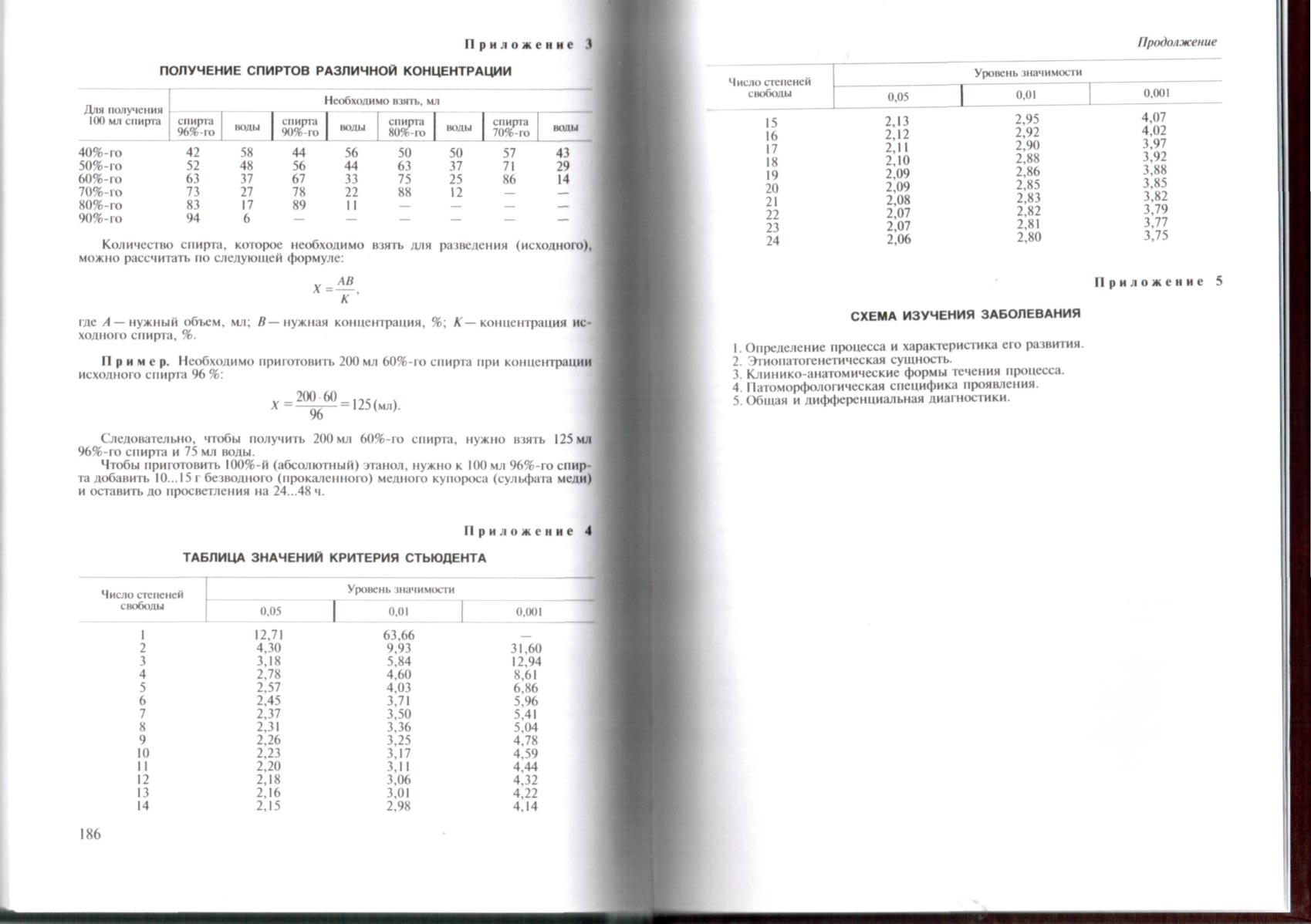 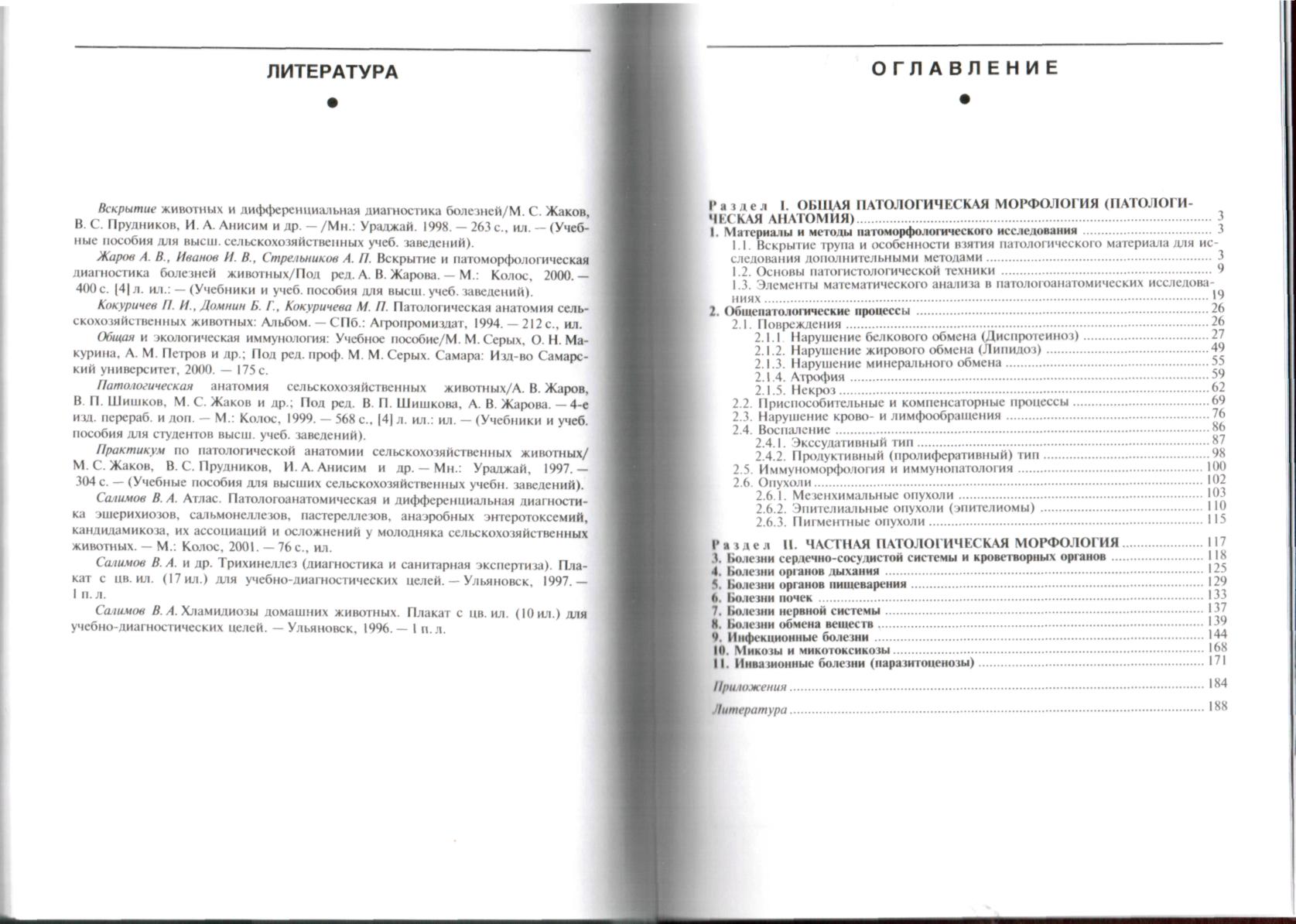 